 EDITAL DE CHAMAMENTO PÚBLICOPARA TERMO DE COLABORAÇÃOEdital de Chamamento Público nº 001/2024EDITAL DE CONVOCAÇÃO PÚBLICA PARA CELEBRAÇÃO DE PARCERIA COM ORGANIZAÇÃO DA SOCIEDADE CIVIL PARAIMPLANTAÇÃO DO CENTRO DE ATIVIDADES INTERGERACIONAL DA ENGENHOCA NO TERRITÓRIO DE NITERÓI, DE ACORDO COM A TIPIFICAÇÃO NACIONAL DE SERVIÇOS SOCIOASSISTENCIAIS, RESOLUÇÃO CNAS N° 109, DE 11 DE NOVEMBRO DE 2009.Niterói - RJ2024Edital de Chamamento Público nº 001/2024.O MUNICÍPIO DE NITERÓI, por intermédio da SECRETARIA DE ASSISTÊNCIA SOCIAL E ECONOMIA SOLIDÁRIA, com esteio na Lei Federal nº 13.019, de 31 de julho de 2014, no Decreto Municipal nº 13.996, de 20 de abril de 2021, torna público o presente Edital de Chamamento Público visando à seleção de organização da sociedade civil interessada em celebrar termo de colaboração que tenha por objeto a  IMPLANTAÇÃO DO CENTRO DE ATIVIDADES INTERGERACIONAL DA ENGENHOCA, NO TERRITÓRIO DE NITERÓI, DE ACORDO COM A TIPIFICAÇÃO NACIONAL DE SERVIÇOS SOCIOASSISTENCIAIS, RESOLUÇÃO CNAS Nº 109, 11 DE NOVEMBRO DE 2009. PROPÓSITO DO EDITAL DE CHAMAMENTO PÚBLICO1.1. 	A finalidade do presente Chamamento Público é a seleção de propostas para a celebração de parceria com o Município de Niterói, por intermédio da Secretaria Municipal de Assistência Social e Economia Solidária, por meio da formalização de termo de colaboração, para a consecução de finalidade de interesse público e recíproco que envolve a transferência de recursos financeiros à organização da sociedade civil (OSC), conforme condições estabelecidas neste Edital.1.2. 	O procedimento de seleção reger-se-á pela Lei Federal nº 13.019, de 31 de julho de 2014, pelo Decreto Municipal nº 13.996, de 20 de abril de 2021 e pelos demais normativos aplicáveis, além das condições previstas neste Edital.  1.3. Será selecionada uma única proposta, observada a ordem de classificação e a disponibilidade orçamentária para a celebração do termo de colaboração.OBJETO DO TERMO DE COLABORAÇÃO 2.1. 	O termo de colaboração terá por objeto a concessão de apoio da administração pública municipal para a implantação do CENTRO DE ATIVIDADES INTERGERACIONAL DA ENGENHOCA, no Território de Niterói, de acordo com a Tipificação Nacional de Serviços Socioassistenciais, resolução CNAS n° 109, de 11 de novembro de 2009. 2.2. 	Objetivos específicos da parceria:2.2.1. Complementar o trabalho social com família, através do SCFV, prevenindo a ocorrência de situações de risco social e fortalecendo a convivência familiar e comunitária; 2.2.2. Promover acessos a benefícios e serviços socioassistenciais, fortalecendo a rede de proteção social de assistência social nos territórios; 2.2.3. Promover acessos a serviços setoriais, em especial das políticas de educação, saúde, cultura, esporte e lazer existentes no território, contribuindo para o usufruto dos usuários aos demais direitos;2.2.4. Possibilitar acessos a experiências e manifestações artísticas, culturais, esportivas e de lazer, com vistas ao desenvolvimento de novas sociabilidades; 2.2.5. Favorecer o desenvolvimento de atividades intergeracionais, propiciando trocas de experiências e vivências, fortalecendo o respeito, a solidariedade e os vínculos familiares e comunitários. 2.2.6. Promover a convivência familiar, comunitária de forma a melhorar a socialização e qualidade de vida;2.2.7. Detectar necessidades e motivações e desenvolver potencialidades e capacidades para novos projetos de vida; 2.2.8. Propiciar vivências que valorizam as experiências e que estimulem e potencializem a condição de escolha e decisão, contribuindo para o desenvolvimento da autonomia e protagonismo social dos usuários;2.2.9. Criar espaços de reflexão sobre o papel das famílias na proteção das crianças e no processo de desenvolvimento infantil; 2.2.10. Contribuir para a inserção, reinserção e permanência no sistema educacional; 2.2.11. Possibilitar o reconhecimento do trabalho e da educação como direitos de cidadania e desenvolver conhecimentos sobre o mundo do trabalho e competências específicas básicas; 2.2.12. Possibilitar a ampliação do universo informacional, artístico e cultural dos jovens, bem como estimular o desenvolvimento de potencialidades para novos projetos de vida, propiciar sua formação cidadã e vivências para o alcance de autonomia e protagonismo social, detectar necessidades, motivações, habilidades e talentos;2.2.13. Oportunizar o acesso às informações sobre direitos e sobre participação cidadã, estimulando o desenvolvimento do protagonismo dos usuários, propiciando vivências que valorizam as experiências que estimulem e potencializem a condição de escolher e decidir, contribuindo para o desenvolvimento da autonomia e protagonismo social dos jovens, estimulando a participação na vida pública no território, ampliando seu espaço de atuação para além do território, desenvolvendo competências para a compreensão crítica da realidade social e do mundo contemporâneo; 2.2.14. Fortalecer os indivíduos e famílias na superação e enfrentamento de todas as formas de preconceito e discriminação: gênero, etnia, orientação sexual, religiosa, refugiados, imigrantes, dentre outros; 2.2.15. Instituir vínculo entre as famílias e usuários por meio da escuta qualificada das necessidades e demandas, com ofertas de informações de serviços, programas, projetos e benefícios da rede socioassistencial; 2.2.16. Prevenir a institucionalização e a segregação de crianças, adolescentes, jovens, adultos e idosos, especialmente aquelas com deficiências, assegurando convivência familiar e comunitária. JUSTIFICATIVAA Política de Assistência Social no município de Niterói é gerida pela Secretaria Municipal de Assistência Social e Economia Solidária, possuindo unidades socioassistenciais que oferecem diversos projetos/ações que objetivam prover os mínimos sociais necessários a garantir o atendimento às necessidades básicas, por meio de diversos serviços, dentre eles o Serviço de Proteção e Atendimento Integral à Família (PAIF) e o Serviço de Convivência e Fortalecimento de Vínculos (SCFV). O PAIF é um trabalho de caráter continuado, executado pelos CRAS, que visa a fortalecer a função de proteção das famílias, prevenindo a ruptura de laços, promovendo o acesso e usufruto de direitos e contribuindo para a melhoria da qualidade de vida. Dentre os objetivos do PAIF, destacam-se o fortalecimento da função protetiva da família; a prevenção da ruptura dos vínculos familiares e comunitários; a promoção de ganhos sociais e materiais às famílias; a promoção do acesso a benefícios, programas de transferência de renda e serviços socioassistenciais; e o apoio a famílias que possuem, dentre seus membros, indivíduos que necessitam de cuidados, por meio da promoção de espaços coletivos de escuta e troca de vivências familiares. Na Proteção Social Básica além da oferta do Serviço de Proteção e Atendimento Integral à Família (PAIF), oferta-se o Serviço de Convivência e Fortalecimento de Vínculos (SCFV), a fim de complementar o trabalho social com famílias e prevenir a ocorrência de situações de vulnerabilidade e risco social.O trabalho social do PAIF e do SCFV deve utilizar-se também de ações nas áreas culturais para o cumprimento de seus objetivos, de modo a ampliar o universo informacional e proporcionar novas vivências às famílias usuárias do serviço. As ações não devem possuir caráter terapêutico.Suas ações são desenvolvidas por meio do trabalho social com famílias, apreendendo as origens, os significados atribuídos e as possibilidades de enfrentamento das situações de vulnerabilidade vivenciadas, contribuindo para sua proteção de forma integral.O SCFV integra-se ao PAIF na Proteção Social Básica do Sistema Único da Assistência Social (SUAS), cuja regulamentação dar-se-á pela Resolução CNAS nº 109/2009 (Tipificação Nacional de Serviços Socioassistenciais) e seu reordenamento em 2013 por meio da Resolução CNAS nº 01/2013.O município tem pactuado com o governo federal a meta de atendimento de no mínimo 1.000 atendimentos mensais por meio dos SCFV, esta pactuação garante ao município o repasse de cofinanciamento por meio do Piso Básico Variável - Serviços de Convivência e Fortalecimento de Vínculos.Acreditamos que a parceria aqui proposta poderá ampliar este quadro. Justifica-se ainda a necessidade de parceria para cumprimento da meta 5 do Plano Municipal de Assistência Social (PMAS), que estabelece “Ampliar a cobertura do serviço de convivência e fortalecimento de vínculos para crianças, adolescentes e idosos”, o PMAS foi aprovado pelo Conselho Municipal de Assistência Social (CMAS), deliberado em Resolução CMAS Resolução 5/2018, publicado em D.O. de 11/04/2018.Trata-se de um serviço realizado em grupos, organizado a partir de percursos, de modo a garantir aquisições progressivas aos seus usuários, de acordo com seu ciclo de vida. Destina-se a adolescentes, jovens, adultos e idosos em situação de vulnerabilidade, com o objetivo de:● Realizar o serviço em grupos (para adolescentes e jovens de 15 a 17 anos, para jovens de 18 a 29 anos, adultos de 30 a 59 anos especificamente mulheres em situação de vulnerabilidade social beneficiárias de Programas de transferência de Renda e para idosos em situação de vulnerabilidade ou risco social).● Organizar o serviço a partir de percursos, de modo a garantir aquisições progressivas aos seus usuários, de acordo com o seu ciclo de vida, a fim de complementar o trabalho social com famílias e prevenir a ocorrência de situações de risco social.● Estimular e orientar os usuários na construção e reconstrução de suas histórias e vivências individuais e coletivas, na família e no território.● Organizar-se de modo a ampliar trocas culturais e de vivências, desenvolver o sentimento de pertença e de identidade, fortalecer vínculos familiares e incentivar a socialização e a convivência comunitária.O PAIF parte da concepção de que os ciclos de vida familiar têm estreita ligação com os ciclos de vida de desenvolvimento das pessoas que as compõem. Seu foco é a oferta de atividades de convivência e socialização, com intervenções no contexto de vulnerabilidades sociais, de modo a fortalecer vínculos e prevenir situações de exclusão e risco social. Parte também do princípio de que a convivência no campo socioeducativo é uma oportunidade de vivência e afirmação de atitudes e valores que fortaleçam e despertem o prazer de viver em comunidade, a importância da vida, a aposta em si mesmo dentro de padrões sociais solidários e cooperativos.Importa ressaltar que este serviço possui caráter preventivo e proativo, pautado na defesa e afirmação de direitos e no desenvolvimento de capacidades e potencialidades dos usuários, com vistas ao alcance de alternativas emancipatórias para o enfrentamento das vulnerabilidades sociais, sendo uma forma de intervenção social planejada que cria situações desafiadoras, estimula e orienta os usuários na construção e reconstrução de suas histórias e vivências individuais, coletivas e familiares. Oportuno destacar que os usuários do PAIF são divididos em grupos e planejado de forma coletiva, contando com a participação ativa do técnico de referência, dos orientadores sociais e dos usuários.O mencionado serviço abrange os seguintes eixos:Eixo convivência social – é o principal eixo do serviço, traduz a essência dos serviços de Proteção Social Básica e volta-se ao fortalecimento de vínculos familiares e comunitários. As ações e atividades inspiradas nesse eixo devem estimular o convívio social e familiar, aspectos relacionados ao sentimento de pertença, à formação da identidade, à construção de processos de sociabilidade, aos laços sociais, às relações de cidadania. São sete os subeixos relacionados ao eixo convivência social, denominados capacidades sociais: capacidade de demonstrar emoção e ter autocontrole; capacidade de demonstrar cortesia; capacidade de comunicar-se; capacidade de desenvolver novas relações sociais; capacidade de encontrar soluções para os conflitos do grupo; capacidade de realizar tarefas em grupo; capacidade de promover e participar da convivência social em família, grupos e território.Eixo direito de ser – o eixo “direito de ser” estimula o exercício da infância e da adolescência, de forma que as atividades do Serviço de Convivência e Fortalecimento de Vínculos – SCFV devem promover experiências que potencializem a vivência desses ciclos etários em toda a sua pluralidade. Tem como subeixos: direito a aprender e experimentar; direito de brincar; direito de ser protagonista; direito de adolescer; direito de ter direitos e deveres; direito de pertencer; direito de ser diverso; direito à comunicação. c) Eixo participação – tem como foco estimular, mediante a oferta de atividades planejadas, a participação dos usuários nas diversas esferas da vida pública, a começar pelo Serviço de Convivência e Fortalecimento de Vínculos – SCFV, passando pela família, comunidade e escola, tendo em mente o seu desenvolvimento como sujeito de direitos e deveres. O eixo “participação” tem com subeixo participação no serviço; participação no território; participação como cidadão.Cabe ressaltar que a PNAS – Política Nacional de Assistência Social (2004) orienta todas as suas ações na centralidade da família reconhecendo a importância desta no contexto de vida social tal como explicita o art. 226 da Constituição Federal de 1988, onde a família, independentemente dos formatos ou modelos que assume, é mediadora das relações entre os sujeitos e a coletividade, delimitando, continuamente os deslocamentos entre o público e o privado, bem como geradora de modalidades comunitárias de vida.Desta forma, os equipamentos da assistência social, trabalhando com a matricialidade sociofamiliar, propõe-se a estabelecer conexões com os territórios a fim de fortalecer o papel protetivo das famílias e potencializar estratégias de superação de situações de vulnerabilidade e/ou risco social, comunitário e familiar. O SUAS – Sistema Único de Assistência Social – estabelece serviços básicos aos municípios a serem ofertados de acordo com o porte. Entretanto, cabe as cidades sistematizar programas e projetos singulares que atendam às necessidades específicas de seus territórios. O território da Engenhoca, compõe a Zona Norte do município de Niterói, de acordo com o Plano Diretor de 2019, é uma área de interesse social, ou seja, onde se concentram demograficamente maior número de famílias em situação de vulnerabilidade. Mapa 1 – Zona de Interesse Social do Município de Niterói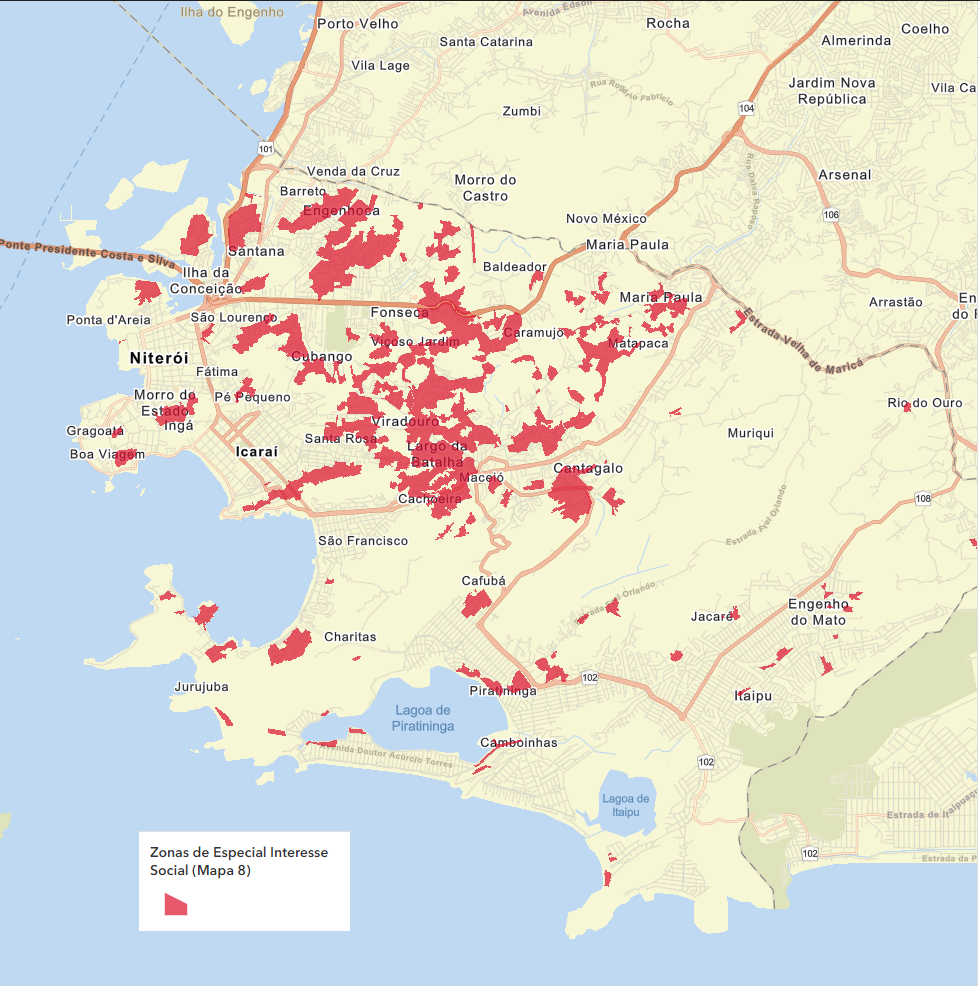 Fonte: ArcGis - Plano Diretor Niterói, 2019Niterói é divido por 05 (cinco) Regiões de Planejamento e 19 (dezenove) Sub-regiões, compostas por 52 (cinquenta e dois) bairros, conforme demonstra a tabela abaixo:Tabela 1 – Regiões e Sub-regiões de Planejamento (populacional)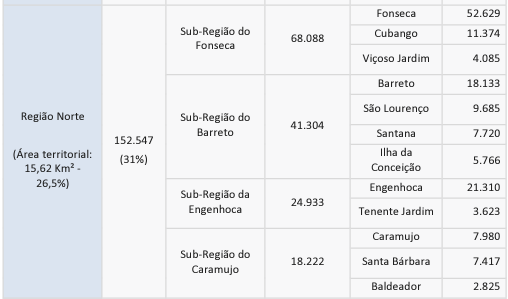 Fonte: IBGE – Censo Demográfico 2010A Região Norte abrange uma área territorial de 15,62 Km² correspondendo à 26,5% do território total do município, comportando o total de 12 bairros que estão divididos em 04 sub-regiões: sub-região do Fonseca englobando os bairros Fonseca, Cubango e Viçoso Jardim; sub-região do Barreto englobando os bairros do Barreto, São Lourenço, Santana e Ilha da Conceição; sub-região da Engenhoca englobando os bairros Engenhoca e Tenente Jardim; e sub-região do Caramujo englobando os bairros Caramujo, Santa Bárbara e Baldeador. A Região de Planejamento Norte possui o segundo maior índice populacional com 152.547 habitantes, representando 31% do total do município. Os bairros mais populosos são Fonseca, Engenhoca e Barreto, respectivamente. Tabela 2 – Distribuição etária, de gênero, racial e renda da Zona Norte de Niterói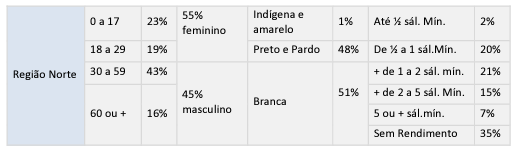 Fonte: IBGE – Censo Demográfico 2010Segundo dados do IBGE/2017, no que tange a faixa etária da população, a região está composta por um índice de 23% de crianças e adolescentes, 19% de jovens, 43 % de adultos e 16% de idosos. Com relação ao perfil da população considerando o sexo de seus habitantes, consta o indicativo de 55% feminina e 45% masculina.Quanto ao perfil populacional por cor, dados do Censo Demográfico 2010 demonstram, com base na autodeclaração, uma concentração de 51% de pessoas brancas, 48% de pessoas pretas e pardas e 1% de indígenas e amarelos. No que se refere a distribuição do percentual de faixa de renda na Região Norte, destaca-se que os maiores percentuais em torno de 35% em todos os bairros encontram-se na faixa sem rendimentos. A Região apresenta percentuais muito próximos em todos os bairros quanto a população com faixa de renda de até ½ salário mínimo.   Ainda, de acordo com os dados do CADÚNICO – Cadastro Único para Programas Sociais, estão cadastradas no bairro da Engenhoca 4.371 famílias, destas 1.791 famílias são beneficiárias do Programa de Transferência de Renda Bolsa Família tendo como responsáveis familiares mulheres solo com filhos. Outro dado importante é que 2.184 famílias são beneficiárias do Programa Municipal de Transferência de Renda Moeda Social Araribóia, segundo dados do programa.Diante disso, equipamentos que possam contribuir para garantia de direitos e suporte social, cultural e integrativo às famílias em territórios de vulnerabilidades são de extrema importância para assegurar ações que possibilitem potencializar mecanismos de proteção e superação da pobreza e das desigualdades estruturais.Neste sentido, o Centro de Atividades Intergeracional da Engenhoca promoverá espaços de sociabilidade partindo das singularidades territoriais e culturais, com o objetivo de potencializar a integração e habilidades comunitária e social, a fim de favorecer o desenvolvimento do protagonismo e da autonomia dos usuários, estimulando sua capacidade de participação, a comunicação e a tomada de decisões. Permitindo também o conhecimento e o desenvolvimento de suas potencialidades através do diálogo e do convívio com as diferenças, criando condições para a continua participação e intervenção na realidade, estimulando a criatividade e oportunizando a convivência com o diferente, por meio de realizações de atividades socioassistenciais, socioeducativas e socioculturais. Desta forma, propõe-se a celebração de parceria entre a Prefeitura Municipal de Niterói, representada pela Secretaria de Assistência Social e Direitos Humanos (SMASES) com   Organização da Sociedade Civil (OSC) para implantar o Centro de Atividades Intergeracional da Engenhoca com SCFV, em regime de cooperação mútua, mediante celebração de termo de colaboração, conforme Lei 13.019/2014.4. 	PARTICIPAÇÃO NO CHAMAMENTO PÚBLICO4.1. 	Poderão participar deste Edital as organizações da sociedade civil (OSCs), assim consideradas aquelas definidas pelo art. 2º, inciso I, alíneas “a”, “b” ou “c”, da Lei nº 13.019, de 2014 (com redação dada pela Lei nº 13.204, de 14 de dezembro de 2015):a) 	entidade privada sem fins lucrativos (associação ou fundação) que não distribua entre os seus sócios ou associados, conselheiros, diretores, empregados, doadores ou terceiros eventuais resultados, sobras, excedentes operacionais, brutos ou líquidos, dividendos, isenções de qualquer natureza, participações ou parcelas do seu patrimônio, auferidos mediante o exercício de suas atividades, e que os aplique integralmente na consecução do respectivo objeto social, de forma imediata ou por meio da constituição de fundo patrimonial ou fundo de reserva;b) 	as sociedades cooperativas previstas na Lei nº 9.867, de 10 de novembro de 1999; as integradas por pessoas em situação de risco ou vulnerabilidade pessoal ou social; as alcançadas por programas e ações de combate à pobreza e de geração de trabalho e renda; as voltadas para fomento, educação e capacitação de trabalhadores rurais ou capacitação de agentes de assistência técnica e extensão rural; e as capacitadas para execução de atividades ou de projetos de interesse público e de cunho social; ouc) 	as organizações religiosas que se dediquem a atividades ou a projetos de interesse público e de cunho social distintas das destinadas a fins exclusivamente religiosos. 4.2. 	Para participar deste Edital, a OSC deverá cumprir as seguintes exigências:apresentar certidões negativas de contas julgadas irregulares, emitidas pelo Tribunal de Contas da União - TCU e pelo Tribunal de Contas do Estado do Estado do Rio de Janeiro - TCE/RJ edeclarar, conforme modelo constante no Anexo I – Declaração de Ciência e Concordância, que está ciente e concorda com as disposições previstas no Edital e seus anexos, bem como que se responsabilizam pela veracidade e legitimidade das informações e documentos apresentados durante o processo de seleção.4.3. 	É permitida a atuação em rede, por duas ou mais OSCs, para a realização de ações coincidentes (quando há identidade de intervenções) ou de ações diferentes e complementares à execução do objeto da parceria, nos termos do art. 35-A da Lei nº 13.019, de 2014, e dos arts. 49 a 52 do Decreto nº 13.996/2021, devendo a rede ser composta por:a) uma “OSC celebrante” da parceria com a administração pública municipal (aquela que assinar o termo de colaboração), que ficará responsável pela rede e atuará como sua supervisora, mobilizadora e orientadora, podendo participar diretamente ou não da execução do objeto; eb) uma ou mais “OSCs executantes e não celebrantes” da parceria com a administração pública municipal, que deverão executar ações relacionadas ao objeto da parceria definidas em comum acordo com a OSC celebrante.4.3.1. 	A atuação em rede será formalizada entre a OSC celebrante e cada uma das OSCs executantes e não celebrantes mediante assinatura de termo de atuação em rede, que especificará direitos e obrigações recíprocas, e estabelecerá, no mínimo, as ações, as metas e os prazos que serão desenvolvidos pela OSC executante e não celebrante e o valor a ser repassado pela OSC celebrante.4.3.2.	 A OSC celebrante deverá comunicar à administração pública municipal a assinatura do termo de atuação em rede no prazo de até 60 (sessenta) dias, contado da data de assinatura do termo de atuação em rede.  Não é exigível que o termo de atuação em rede seja celebrado antes da data de assinatura do termo de colaboração.4.3.3. A OSC celebrante da parceria com a administração pública municipal:	a) será responsável pelos atos realizados pela rede, não podendo seus direitos e obrigações ser sub-rogados à OSC executante e não celebrante, observado o disposto no art. 49 do Decreto nº 13.996/2021; e 	b) deverá possuir mais de 5 (cinco) anos de inscrição no CNPJ e, ainda, capacidade técnica e operacional para supervisionar e orientar diretamente a atuação da organização que com ela estiver atuando em rede, a serem verificados por meio da apresentação dos documentos indicados no art. 51, caput, incisos I e II, do Decreto nº 13.996/2021, cabendo à administração pública municipal verificar o cumprimento de tais requisitos no momento da celebração da parceria. 5. 	REQUISITOS E IMPEDIMENTOS PARA A CELEBRAÇÃO DO TERMO DE COLABORAÇÃO 5.1. 	Para a celebração do termo de colaboração, a OSC deverá atender aos seguintes requisitos:ter objetivos estatutários ou regimentais voltados à promoção de atividades e finalidades de relevância pública e social, bem como compatíveis com o objeto do instrumento a ser pactuado (art. 33, caput, inciso I, e art. 35, caput, inciso III, da Lei nº 13.019, de 2014). Estão dispensadas desta exigência as organizações religiosas e as sociedades cooperativas (art. 33, §§ 2º e 3º, Lei nº 13.019, de 2014);ser regida por normas de organização interna que prevejam expressamente que, em caso de dissolução da entidade, o respectivo patrimônio líquido será transferido a outra pessoa jurídica de igual natureza que preencha os requisitos da Lei nº 13.019, de 2014, e cujo objeto social seja, preferencialmente, o mesmo da entidade extinta (art. 33, caput, inciso III, Lei nº 13.019, de 2014) Estão dispensadas desta exigência as organizações religiosas e as sociedades cooperativas (art. 33, §§ 2º e 3º, Lei nº 13.019, de 2014);ser regida por normas de organização interna que prevejam, expressamente, escrituração de acordo com os princípios fundamentais de contabilidade e com as Normas Brasileiras de Contabilidade (art. 33, caput, inciso IV, Lei nº 13.019, de 2014);possuir, no momento da apresentação do plano de trabalho, no mínimo 3 (três) anos de existência, com cadastro ativo, comprovados por meio de documentação emitida pela Secretaria da Receita Municipal do Brasil, com base no Cadastro Nacional da Pessoa Jurídica – CNPJ (art. 33, caput, inciso V, alínea “a”, da Lei nº 13.019, de 2014);possuir experiência prévia na realização, com efetividade, do objeto da parceria ou de natureza semelhante, pelo prazo mínimo de 1 (um) ano, a ser comprovada no momento da apresentação do plano de trabalho e na forma do art. 41, caput, inciso III, do Decreto nº 13.996/2021 (art. 33, caput, inciso V, alínea “b”, da Lei nº 13.019, de 2014, e art. 41, caput, inciso III, do Decreto nº 13.996/2021); possuir instalações e outras condições materiais para o desenvolvimento do objeto da parceria e o cumprimento das metas estabelecidas ou, alternativamente, prever a sua contratação ou aquisição com recursos da parceria, a ser atestado mediante declaração do representante legal da OSC, conforme Anexo II – Declaração sobre Instalações e Condições Materiais. Não será necessária a demonstração de capacidade prévia instalada, sendo admitida a aquisição de bens e equipamentos ou a realização de serviços de adequação de espaço físico para o cumprimento do objeto da parceria (art. 33, caput, inciso V, alínea “c” e §5º, da Lei nº 13.019, de 2014, e art. 41, caput, inciso XI e §1º, do Decreto nº 13.996/2021);deter capacidade técnica e operacional para o desenvolvimento do objeto da parceria e o cumprimento das metas estabelecidas, a ser comprovada na forma do art. 41, caput, inciso III, do Decreto nº 13.996/2021. Não será necessária a demonstração de capacidade prévia instalada, sendo admitida a contratação de profissionais, a aquisição de bens e equipamentos ou a realização de serviços de adequação de espaço físico para o cumprimento do objeto da parceria (art. 33, caput, inciso V, alínea “c” e §5º, da Lei nº 13.019, de 2014, e art. 41, caput, inciso III e §1º, do Decreto nº 13.996/2021);apresentar certidões de regularidade fiscal, previdenciária, tributária, de contribuições, de dívida ativa e trabalhista, na forma do art. 41, caput, incisos IV a VI e §§ 2º a 4º, do Decreto nº 13.996/2021 (art. 34, caput, inciso II, da Lei nº 13.019, de 2014, e art. 41, caput, incisos IV a VI e §§ 2º a 4º, do Decreto nº 13.996/2021);apresentar certidão de existência jurídica expedida pelo cartório de registro civil ou cópia do estatuto registrado e eventuais alterações ou, tratando-se de sociedade cooperativa, certidão simplificada emitida por junta comercial (art. 34, caput, inciso III, da Lei nº 13.019, de 2014);apresentar cópia da ata de eleição do quadro dirigente atual, bem como relação nominal atualizada dos dirigentes da entidade, conforme estatuto, com endereço, telefone, endereço de correio eletrônico, número e órgão expedidor da carteira de identidade e número de registro no Cadastro de Pessoas Físicas – CPF de cada um deles, conforme Anexo III – Declaração do Art. 41, VII, do Decreto nº 13.996/2021, e Relação dos Dirigentes da Entidade (art. 34, caput, incisos V e VI, da Lei nº 13.019, de 2014)comprovar que funciona no endereço declarado pela entidade, por meio de cópia de documento hábil, a exemplo de conta de consumo ou contrato de locação (art. 34, caput, inciso VII, da Lei nº 13.019, de 2014)atender às exigências previstas na legislação específica, na hipótese de a OSC se tratar de sociedade cooperativa (art. 2º, inciso I, alínea “b”, e art. 33, §3º, Lei nº 13.019, de 2014); e5.2. 	Ficará impedida de celebrar o termo de colaboração a OSC que:não esteja regularmente constituída ou, se estrangeira, não esteja autorizada a funcionar no território nacional (art. 39, caput, inciso I, da Lei nº 13.019, de 2014);esteja omissa no dever de prestar contas de parceria anteriormente celebrada (art. 39, caput, inciso II, da Lei nº 13.019, de 2014);tenha, em seu quadro de dirigentes, membro de Poder ou do Ministério Público, ou dirigente de órgão ou entidade da administração pública municipal, estendendo-se a vedação aos respectivos cônjuges, companheiros e parentes em linha reta, colateral ou por afinidade, até o segundo grau, exceto em relação às entidades que, por sua própria natureza, sejam constituídas pelas autoridades referidas. Não são considerados membros de Poder os integrantes de conselhos de direitos e de políticas públicas (art. 39, caput, inciso III e §§ 5º e 6º, da Lei nº 13.019, de 2014, e art. 42, caput, inciso I e §§ 1º e 2º, do Decreto nº 13.996/2021);tenha tido as contas rejeitadas pela administração pública nos últimos 5 (cinco) anos, exceto se for sanada a irregularidade que motivou a rejeição e quitados os débitos eventualmente imputados, ou for reconsiderada ou revista a decisão pela rejeição, ou, ainda, a apreciação das contas estiver pendente de decisão sobre recurso com efeito suspensivo (art. 39, caput, inciso IV, da Lei nº 13.019, de 2014);tenha sido punida, pelo período que durar a penalidade, com suspensão de participação em licitação e impedimento de contratar com a administração pública municipal, com declaração de inidoneidade para licitar ou contratar com a administração pública, com a sanção prevista no inciso II do art. 73 da Lei nº 13.019, de 2014, ou com a sanção prevista no inciso III do art. 73 da Lei nº 13.019, de 2014 (art. 39, caput, inciso V, da Lei nº 13.019, de 2014);tenha tido contas de parceria julgadas irregulares ou rejeitadas por Tribunal ou Conselho de Contas de qualquer esfera da Federação, em decisão irrecorrível, nos últimos 8 (oito) anos (art. 39, caput, inciso VI, da Lei nº 13.019, de 2014); outenha entre seus dirigentes pessoa cujas contas relativas a parcerias tenham sido julgadas irregulares ou rejeitadas por Tribunal ou Conselho de Contas de qualquer esfera da Federação, em decisão irrecorrível, nos últimos 8 (oito) anos; que tenha sido julgada responsável por falta grave e inabilitada para o exercício de cargo em comissão ou função de confiança, enquanto durar a inabilitação; ou que tenha sido considerada responsável por ato de improbidade, enquanto durarem os prazos estabelecidos nos incisos I, II e III do art. 12 da Lei nº 8.429, de 2 de junho de 1992 (art. 39, caput, inciso VII, da Lei nº 13.019, de 2014).6. 	COMISSÃO DE SELEÇÃO6.1.	A Comissão de Seleção é o órgão colegiado destinado a processar e julgar o presente chamamento público, constituída na forma da Portaria SMASES nº 008/2024, publicada no Diário Oficial do dia 12 de abril de 2024, e corrigenda publicada no Diário Oficial do dia 19 de abril de 2024, anterior à etapa de avaliação das propostas. 6.2.	Deverá se declarar impedido membro da Comissão de Seleção que tenha participado, nos últimos 5 (cinco) anos, contados da publicação do presente Edital, como associado, cooperado, dirigente, conselheiro ou empregado de qualquer OSC participante do chamamento público, ou cuja atuação no processo de seleção configure conflito de interesse. (art. 27, §§ 2º e 3º, da Lei nº 13.019, de 2014, e art. 14, §§ 1º e 2º, do Decreto nº 13.996/2021).6.3. 	A declaração de impedimento de membro da Comissão de Seleção não obsta a continuidade do processo de seleção. Configurado o impedimento, o membro impedido deverá ser imediatamente substituído por membro que possua qualificação equivalente à do substituído, sem necessidade de divulgação de novo Edital (art. 27, §§ 1º a 3º, da Lei nº 13.019, de 2014, e art. 14, §§ 1º e 2º, Decreto nº 13.996/2021).6.4. 	Para subsidiar seus trabalhos, a Comissão de Seleção poderá solicitar assessoramento técnico de especialista que não seja membro desse colegiado.6.5. 	A Comissão de Seleção poderá realizar, a qualquer tempo, diligências para verificar a autenticidade das informações e documentos apresentados pelas entidades concorrentes ou para esclarecer dúvidas e omissões. Em qualquer situação, devem ser observados os princípios da isonomia, da impessoalidade, da transparência e princípio da verdade real.6.6. 	Fica vedada a participação em rede de OSC “executante e não celebrante” que tenha mantido relação jurídica com, no mínimo, um dos integrantes da Comissão de Seleção responsável pelo chamamento público que resultou na celebração da parceria.7. 	DA FASE DE SELEÇÃO7.1.	A fase de seleção observará as seguintes etapas:  TABELA 17.2.	Conforme exposto adiante, a verificação do cumprimento dos requisitos para a celebração da parceria (arts. 33 e 34 da Lei nº 13.019, de 2014) e a não ocorrência de impedimento para a celebração da parceria (art. 39 da Lei nº 13.019, de 2014) é posterior à etapa competitiva de julgamento das propostas, sendo exigível apenas da(s) OSC(s) selecionada(s) (mais bem classificada/s), nos termos do art. 28 da Lei nº 13.019, de 2014.  7.3.	Etapa 1: Publicação do Edital de Chamamento Público. 7.3.1. O presente Edital será divulgado no sítio eletrônico oficial do órgão municipal e no Portal da Transparência, com prazo mínimo de 30 (trinta) dias para a apresentação das propostas, contado da data de publicação do Edital.7.3.2. O extrato será publicado no Diário Oficial do Município previamente ou até o dia da publicação do edital em sítio eletrônico e deverá indicar o local e os endereços eletrônicos nos quais os interessados poderão obter a íntegra do documento.7.4. 	Etapa 2: Envio das propostas pelas OSCs7.4.1. O prazo para a apresentação de propostas será de, no mínimo, trinta dias, contado da data de publicação do edital, e deverão ser protocoladas, até às 17 horas do dia 20 de maio de 2024. 7.4.2. As propostas deverão ser encaminhadas em envelope fechado e com identificação da instituição proponente e meios de contato, com a inscrição “Proposta – Edital de Chamamento Público nº 001/2024”, e entregues via postal (SEDEX ou carta registrada com aviso de recebimento) ou pessoalmente para a Comissão de Seleção, no seguinte endereço: Rua Coronel Gomes Machado, n° 281, Centro, Niterói –RJ. 7.4.3. 	Na hipótese do subitem anterior, a proposta, em uma única via impressa, deverá ter todas as folhas rubricadas e numeradas sequencialmente e, ao final, ser assinada pelo representante legal da OSC proponente. Também deve ser entregue uma cópia em versão digital (CD ou pen drive) da proposta.  7.4.4.		Após o prazo limite para apresentação das propostas, nenhuma outra será recebida, assim como não serão aceitos adendos ou esclarecimentos que não forem explícita e formalmente solicitados pela administração pública municipal.7.4.5. 	Cada OSC poderá apresentar apenas uma proposta. Caso venha a apresentar mais de uma proposta dentro do prazo, será considerada apenas a última proposta enviada para análise, a última enviada conforme item 7.4.2. deste Edital.7.4.6.	Observado o disposto no item 7.5.3 deste Edital, as propostas deverão conter, no mínimo, as seguintes informações:a) a descrição da realidade objeto da parceria e o nexo com a atividade ou o projeto proposto; b) as ações a serem executadas, as metas a serem atingidas e os indicadores que aferirão o cumprimento das metas;c)	os prazos para a execução das ações e para o cumprimento das metas; ed)	o valor global.7.5. 	Etapa 3: Etapa competitiva de avaliação das propostas pela Comissão de Seleção. 7.5.1. 	Nesta etapa, de caráter eliminatório e classificatório, a Comissão de Seleção analisará as propostas apresentadas pelas OSCs concorrentes. A análise e o julgamento de cada proposta serão realizados pela Comissão de Seleção, que terá total independência técnica para exercer seu julgamento.7.5.2. 	A Comissão de Seleção terá o prazo estabelecido na Tabela 1 para conclusão do julgamento das propostas e divulgação do resultado preliminar do processo de seleção, podendo tal prazo ser prorrogado, de forma devidamente justificada, por até mais 30 (trinta) dias.  7.5.3. 	As propostas deverão conter informações que atendem aos critérios de julgamento estabelecidos na Tabela 2 abaixo, observado o contido no Anexo V – Referências para Colaboração.7.5.4. 	A avaliação individualizada e a pontuação serão feitas com base nos critérios de julgamento apresentados no quadro a seguir:TABELA 27.5.5.	A falsidade de informações nas propostas, deverá acarretar a eliminação da proposta, podendo ensejar, ainda, a aplicação de sanção administrativa contra a instituição proponente e comunicação do fato às autoridades competentes, inclusive para apuração do cometimento de eventual crime.7.5.7. 	Serão eliminadas aquelas propostas:a) 	cuja pontuação total for inferior a 6,0 (seis) pontos;b) 	que recebam nota “zero” nos critérios de julgamento (A), (B) e (C)); ou ainda que não contenham, no mínimo, as seguintes informações: a descrição da realidade objeto da parceria e o nexo com a atividade ou o projeto proposto; as ações a serem executadas, as metas a serem atingidas e os indicadores que aferirão o cumprimento das metas; os prazos para a execução das ações e para o cumprimento das metas; e o valor global proposto (art. 25, §2º, incisos I a IV, do Decreto nº 13.996/2021);c) que estejam em desacordo com o Edital (art. 25, §2º, do Decreto nº 13.996/2021); oud) com valor incompatível com o objeto da parceria, a ser avaliado pela Comissão de Seleção à luz da estimativa realizada na forma do §8º do art. 13 do Decreto nº 13.996/2021, e de eventuais diligências complementares, que ateste a inviabilidade econômica e financeira da proposta, inclusive à luz do orçamento disponível.  7.5.8.	As propostas não eliminadas serão classificadas, em ordem decrescente, de acordo com a pontuação total obtida com base na Tabela 2, assim considerada a média aritmética das notas lançadas por cada um dos membros da Comissão de Seleção, em relação a cada um dos critérios de julgamento.7.5.9. 	No caso de empate entre duas ou mais propostas, o desempate será feito com base na maior pontuação obtida no critério de julgamento (A). Persistindo a situação de igualdade, o desempate será feito com base na maior pontuação obtida, sucessivamente, nos critérios de julgamento (B), (E) e (D). Caso essas regras não solucionem o empate, será considerada vencedora a entidade com mais tempo de constituição e, em último caso, a questão será decidida por sorteio. 7.5.10.	Será obrigatoriamente justificada a seleção de proposta que não for a mais adequada ao valor de referência constante do chamamento público, levando-se em conta a pontuação total obtida e a proporção entre as metas e os resultados previstos em relação ao valor proposto, vedada a seleção de proposta com valor global que exceda em 15% (quinze por cento) do valor de referência estipulado no edital. (art. 27, §5º, da Lei nº 13.019, de 2014 e §5º do art. 26 do Decreto nº 13.996/2021). 7.6. 	Etapa 4: Divulgação do resultado preliminar. O órgão municipal divulgará o resultado preliminar do julgamento das propostas realizado pela comissão de seleção no seu sítio eletrônico oficial e no Portal da Transparência, em conformidade com o cronograma do chamamento público constante do edital., iniciando-se o prazo para recurso.7.7. 	Etapa 5: Interposição de recursos contra o resultado preliminar. Haverá fase recursal após a divulgação do resultado preliminar do processo de seleção.7.7.1. As organizações da sociedade civil poderão apresentar recurso contra o resultado preliminar, no prazo de cinco dias, contado da publicação da decisão, ao colegiado que a proferiu.7.7.2. 	Os recursos serão apresentados por escrito e entregues por e-mail chamamentopublicoengenhoca@gmail.com, por via postal (SEDEX ou carta registrada com aviso de recebimento) ou pessoalmente para a Comissão de Seleção, no endereço constante no item 7.4.2 deste Edital. 7.7.3. 	É assegurado aos participantes obter cópia dos elementos dos autos indispensáveis à defesa de seus interesses, preferencialmente por via eletrônica, arcando somente com os devidos custos.7.7.4. Interposto recurso, a administração pública dará ciência, no seu sítio eletrônico oficial, para que os interessados apresentem suas contrarrazões no prazo de 5 (cinco) dias corridos, contado imediatamente após o encerramento do prazo recursal.   7.8. Etapa 6:Análise dos recursos pela Comissão de Seleção.7.8.1. 	Havendo recursos, a Comissão de Seleção os analisará.7.8.2. 	Recebido o recurso, a Comissão de Seleção poderá reconsiderar sua decisão no prazo de 5 (cinco) dias corridos, contados do fim do prazo para recebimento das contrarrazões, ou, dentro desse mesmo prazo, encaminhar o recurso Presidência da Comissão de Seleção, com as informações necessárias à decisão final.7.8.3. A decisão final do recurso, devidamente motivada, deverá ser proferida no prazo máximo de 15 (quinze) dias corridos, contado do recebimento do recurso. A motivação deve ser explícita, clara e congruente, podendo consistir em declaração de concordância com fundamentos de anteriores pareceres, informações, decisões ou propostas, que, neste caso, serão parte integrante do ato decisório. Não caberá novo recurso contra esta decisão (§4º do art. 28 do Decreto nº 13.996/2021)7.8.4.		Na contagem dos prazos, exclui-se o dia do início e inclui-se o do vencimento. Os prazos se iniciam e expiram exclusivamente em dia útil no âmbito do órgão ou entidade responsável pela condução do processo de seleção.7.8.5.		O acolhimento de recurso implicará invalidação apenas dos atos insuscetíveis de aproveitamento. 7.9. 	Etapa 7: Homologação e publicação do resultado definitivo da fase de seleção, com divulgação das decisões recursais proferidas (se houver). Após o julgamento dos recursos ou o transcurso do prazo para interposição de recurso, o administrador público deverá homologar e divulgar, no seu sítio eletrônico oficial e no Portal da Transparência, as decisões recursais proferidas e o resultado definitivo do processo de seleção.7.9.1. A homologação não gera direito para a OSC à celebração da parceria (art. 27, §6º, da Lei nº 13.019, de 2014).   7.9.2. Após o recebimento e julgamento das propostas, havendo uma única entidade com proposta classificada (não eliminada), e desde que atendidas as exigências deste Edital, a administração pública poderá dar prosseguimento ao processo de seleção e convocá-la para iniciar o processo de celebração, nos termos dos artigos 38 e seguintes do Decreto nº 13.996/2021. 8. DA FASE DE CELEBRAÇÃO8.1. A fase de celebração observará as seguintes etapas até a assinatura do instrumento de parceria:Tabela 38.2. 	Etapa 1: Convocação da OSC selecionada para apresentação do plano de trabalho e comprovação do atendimento dos requisitos para celebração da parceria e de que não incorre nos impedimentos (vedações) legais. Para a celebração da parceria, a administração pública municipal convocará a OSC selecionada para, no prazo de 15 (quinze) dias corridos a partir da convocação, apresentar o seu plano de trabalho pormenorizado (art. 40 do Decreto nº 13.996/2021) e a documentação exigida para comprovação dos requisitos para a celebração da parceria e de que não incorre nos impedimentos legais (inciso I do caput do art. 2º, incisos I a V do caput do art. 33 e os incisos II a VII do caput do art. 34 da e 39 da Lei nº 13.019, de 2014, e arts. 83 e 84 do Decreto nº 13.996/2021).8.2.1. Por meio do plano de trabalho, a OSC selecionada deverá apresentar o detalhamento da proposta submetida e aprovada no processo de seleção, com todos os pormenores exigidos pela legislação (em especial o art. 22 da Lei nº 13.019, de 2014, e o art. 40 do Decreto nº 13.996/2021), observados os Anexos IV – Modelo de Plano de Trabalho e V – Referências para Colaboração.   8.2.2. O plano de trabalho deverá conter, no mínimo, os seguintes elementos: a) 	a descrição da realidade objeto da parceria, devendo ser demonstrado o nexo com a atividade ou o projeto e com as metas a serem atingidas;b) 	a forma de execução das ações, indicando, quando cabível, as que demandarão atuação em rede;c) 	a descrição de metas quantitativas e mensuráveis a serem atingidas; d) 	a definição dos indicadores, documentos e outros meios a serem utilizados para a aferição do cumprimento das metas;e) 	a previsão de receitas e a estimativa de despesas a serem realizadas na execução das ações, incluindo os encargos sociais e trabalhistas e a discriminação dos custos diretos e indiretos necessários à execução do objeto;f) 	os valores a serem repassados mediante cronograma de desembolso; eg) 	as ações que demandarão pagamento em espécie, quando for o caso (art. 64 do Decreto nº 13.996/2021)8.2.3.  A previsão de receitas e despesas de que trata a alínea “e” do item anterior deverá incluir os elementos indicativos da mensuração da compatibilidade dos custos apresentados com os preços praticados no mercado ou com outras parcerias da mesma natureza, tais como cotações, tabelas de preços de associações profissionais, publicações especializadas ou quaisquer outras fontes de informação disponíveis ao público (§1º do art. 40 do Decreto nº 13.996/2021).8.2.4. Além da apresentação do plano de trabalho, a OSC selecionada, no mesmo prazo acima de 15 (quinze) dias corridos, deverá comprovar o cumprimento dos requisitos previstos no inciso I do caput do art. 2º, nos incisos I a V do caput do art. 33 e nos incisos II a VII do caput do art. 34 da Lei nº 13.019, de 2014, e a não ocorrência de hipóteses que incorram nas vedações de que trata o art. 39 da referida Lei, que serão verificados por meio da apresentação dos seguintes documentos:I - 	cópia do estatuto registrado e suas alterações, em conformidade com as exigências previstas no art. 33 da Lei nº 13.019, de 2014, constando normas de organização interna que prevejam expressamente:a) objetivos voltados à promoção de atividades e finalidades de relevância pública e social;b) que, em caso de dissolução da entidade, o respectivo patrimônio líquido seja transferido a outra pessoa jurídica de igual natureza que preencha os requisitos deste Decreto e cujo objeto social seja, preferencialmente, o mesmo da entidade extinta; ec) escrituração de acordo com os princípios fundamentais de contabilidade e com as Normas Brasileiras de Contabilidade.II - 	comprovante de inscrição no Cadastro Nacional da Pessoa Jurídica - CNPJ, emitido no sítio eletrônico oficial da Secretaria da Receita Municipal do Brasil, para demonstrar que a OSC existe há, no mínimo, três anos com cadastro ativo;III - 	comprovantes de experiência prévia na realização do objeto da parceria ou de objeto de natureza semelhante de, no mínimo, um ano de capacidade técnica e operacional, podendo ser admitidos, sem prejuízo de outros:a) 	instrumentos de parceria firmados com órgãos e entidades da administração pública, organismos internacionais, empresas ou outras organizações da sociedade civil;b) 	relatórios de atividades com comprovação das ações desenvolvidas;c) 	publicações, pesquisas e outras formas de produção de conhecimento realizadas pela OSC ou a respeito dela;d) 	currículos profissionais de integrantes da OSC, sejam dirigentes, conselheiros, associados, cooperados, empregados, entre outros;e) 	declarações de experiência prévia e de capacidade técnica no desenvolvimento de atividades ou projetos relacionados ao objeto da parceria ou de natureza semelhante, emitidas por órgãos públicos, instituições de ensino, redes, organizações da sociedade civil, movimentos sociais, empresas públicas ou privadas, conselhos, comissões ou comitês de políticas públicas; ouf) 	prêmios de relevância recebidos no País ou no exterior pela OSC;IV - 	Certidão de Regularidade Relativa a Créditos Tributários Federais e à Dívida Ativa da União e Certidão de Regularidade dos Tributos Municipais da sede da organização da sociedade civil; V - 	Certificado de Regularidade do Fundo de Garantia do Tempo de Serviço - CRF/FGTS;VI - 	Certidão Negativa de Débitos Trabalhistas - CNDT;VII - 	relação nominal atualizada dos dirigentes da OSC, conforme o estatuto, com endereço, telefone, endereço de correio eletrônico, número e órgão expedidor da carteira de identidade e número de registro no Cadastro de Pessoas Físicas - CPF de cada um deles, conforme Anexo III – Declaração do art. 40 do Decreto nº 13.996/2021, e Relação dos Dirigentes da Entidade;VIII - 	cópia de documento que comprove que a OSC funciona no endereço por ela declarado, como conta de consumo ou contrato de locação;IX - 	declaração do representante legal da OSC com informação de que a organização e seus dirigentes não incorrem em quaisquer das vedações previstas no art. 39 da Lei nº 13.019, de 2014, as quais deverão estar descritas no documento, conforme modelo no Anexo VI – Declaração da Não Ocorrência de Impedimentos;X - 	declaração do representante legal da OSC sobre a existência de instalações e outras condições materiais da organização ou sobre a previsão de contratar ou adquirir com recursos da parceria, conforme Anexo II – Declaração sobre Instalações e Condições Materiais; XI- 	declaração do representante legal da OSC de que trata o art. 42 do Decreto nº 13.996/2021, conforme Anexo III – Declaração do art. 42 do Decreto nº 13.996/2021, e Relação dos Dirigentes da Entidade; eXII- 	declaração de contrapartida em bens e serviços, quando couber, conforme Anexo VIII – Declaração de Contrapartida; eXIII - certidões negativas de contas julgadas irregulares, emitidas pelo Tribunal de Contas da União – TCU e pelo Tribunal de Contas do Estado do Estado do Rio de Janeiro – TCE/RJ.8.2.5. Serão consideradas regulares as certidões positivas com efeito de negativas, no caso das certidões previstas nos incisos IV, V e VI logo acima.8.2.6. A critério da OSC, os documentos previstos nos incisos IV e V logo acima poderão ser substituídos pelo extrato emitido pelo Serviço Auxiliar de Informações para Transferências Voluntárias - Cauc, quando disponibilizados pela Secretaria do Tesouro Nacional do Ministério da Fazenda (art. 40, §3º, do Decreto nº 13.996/2021). 8.2.7. As OSCs ficarão dispensadas de reapresentar as certidões previstas nos incisos IV, V e VI logo acima que estiverem vencidas no momento da análise, desde que estejam disponíveis eletronicamente (art. 41, §4º, do Decreto nº 13.996/2021). 8.2.8. No caso da atuação em rede, nos termos do art. 51 do Decreto nº 13.996/2021, a OSC “celebrante” deverá comprovar também o cumprimento dos requisitos previstos no art. 35-A da Lei nº 13.019, de 2014, a serem verificados por meio da apresentação dos seguintes documentos:I - comprovante de inscrição no CNPJ, emitido no sítio eletrônico oficial da Secretaria da Receita Municipal do Brasil, para demonstrar que a OSC “celebrante” existe há, no mínimo, cinco anos com cadastro ativo; eII - comprovantes de capacidade técnica e operacional para supervisionar e orientar a rede, sendo admitidos:a) declarações de organizações da sociedade civil que componham a rede de que a celebrante participe ou tenha participado;b) cartas de princípios, registros de reuniões ou eventos e outros documentos públicos de redes de que a celebrante participe ou tenha participado; ouc) relatórios de atividades com comprovação das ações desenvolvidas em rede de que a celebrante participe ou tenha participado.8.2.9.	O plano de trabalho e os documentos comprobatórios do cumprimento dos requisitos impostos nesta Etapa serão apresentados pela OSC selecionada, pelo e-mail chamamentopublicoengenhoca@gmail.com, por via postal (SEDEX ou carta registrada com aviso de recebimento) ou pessoalmente no endereço informado no item 7.4.2 deste Edital.8.3. 	Etapa 2: Verificação do cumprimento dos requisitos para celebração da parceria e de que não incorre nos impedimentos (vedações) legais. Análise do plano de trabalho. Esta etapa consiste no exame formal, a ser realizado pela administração pública, do atendimento, pela OSC selecionada, dos requisitos para a celebração da parceria, de que não incorre nos impedimentos legais e cumprimento de demais exigências descritas na Etapa anterior. Esta Etapa 2 engloba, ainda, a análise do plano de trabalho.8.3.1. No momento da verificação do cumprimento dos requisitos para a celebração de parcerias, a administração pública municipal deverá realizar consultas à relação de organizações da sociedade civil suspensas de contratar e licitar com a Administração Pública municipal, estadual e municipal, podendo consultar, ainda, caso disponibilizados para a administração pública municipal, o Cadastro de Entidades Privadas Sem Fins Lucrativos Impedidas - CEPIM, o Sistema de Convênios da administração pública federal - SICONV, o Cadastro Informativo de Créditos não Quitados do Setor Público Federal - Cadin, bem como os cadastros relativos ao julgamento de contas pelos Tribunais de Contas da União, do Estado e dos Municípios.8.3.2. Para fins de apuração do constante no inciso IV do caput do art. 39 da Lei nº 13.019, de 2014, o gestor da parceria verificará a existência de contas rejeitadas em âmbito municipal, estadual, distrital ou municipal que constem da plataforma eletrônica de que trata o art. 4º do do Decreto nº 13.996/2021, cujas informações preponderarão sobre aquelas constantes no documento a que se refere o inciso IX do item 8.2.4. deste Edital, se houver.8.3.3. A administração pública examinará o plano de trabalho apresentado pela OSC selecionada ou, se for o caso, pela OSC imediatamente mais bem classificada que tenha sido convocada.  8.3.4. Somente será aprovado o plano de trabalho pormenorizado que estiver de acordo com as informações já apresentadas na proposta, observados os termos e as condições constantes neste edital. Para tanto, a administração pública municipal poderá solicitar a realização de ajustes no plano de trabalho, nos termos do §3º do art. 40 do Decreto nº 13.996/2021.8.3.5. Nos termos do §1º do art. 28 da Lei nº 13.019, de 2014, na hipótese de a OSC selecionada não atender aos requisitos previstos na Etapa 1 da fase de celebração, incluindo os exigidos nos arts. 33 e 34 da referida Lei, aquela imediatamente mais bem classificada poderá ser convidada a aceitar a celebração de parceria nos termos da proposta por ela apresentada.8.3.6. Em conformidade com o §2º do art. 28 da Lei nº 13.019, de 2014, caso a OSC convidada aceite celebrar a parceria, ela será convocada na forma da Etapa 1 da fase de celebração e, em seguida, proceder-se-á à verificação dos documentos na forma desta Etapa 2. Esse procedimento poderá ser repetido, sucessivamente, obedecida a ordem de classificação.8.4. 	Etapa 3: Ajustes no plano de trabalho e regularização de documentação, se necessário.8.4.1. 	Caso se verifique irregularidade formal nos documentos apresentados ou constatado evento que impeça a celebração, a OSC será comunicada do fato e instada a regularizar sua situação, no prazo de 15 (quinze) dias corridos, sob pena de não celebração da parceria (art. 43 do Decreto nº 13.996/2021). 8.4.2. 	Caso seja constatada necessidade de adequação no plano de trabalho enviado pela OSC, a administração pública solicitará a realização de ajustes e a OSC deverá fazê-lo em até 15 (quinze) dias corridos, contados da data de recebimento da solicitação apresentada (art. 40, §4º, do Decreto nº 13.996/2021).8.5. 	Etapa 4: Parecer de órgão técnico e assinatura do termo de colaboração.8.5.1.	A celebração do instrumento de parceria dependerá da adoção das providências impostas pela legislação regente, incluindo a aprovação do plano de trabalho, a emissão do parecer técnico pelo órgão ou entidade pública municipal, as designações do gestor da parceria e da Comissão de Monitoramento e Avaliação, e de prévia dotação orçamentária para execução da parceria. 	8.5.2. 	A aprovação do plano de trabalho não gerará direito à celebração da parceria (art. 40, §5º, do Decreto nº 13.996/2021).8.5.3.	No período entre a apresentação da documentação prevista na Etapa 1 da fase de celebração e a assinatura do instrumento de parceria, a OSC fica obrigada a informar qualquer evento superveniente que possa prejudicar a regular celebração da parceria, sobretudo quanto ao cumprimento dos requisitos e exigências previstos para celebração. 8.5.4. 	A OSC deverá comunicar alterações em seus atos societários e no quadro de dirigentes, quando houver (art. 41, §5º, do Decreto nº 13.996/2021).8.6.	Etapa 5: Publicação do extrato do termo de colaboração no Diário Oficial do Município. O termo de colaboração somente produzirá efeitos jurídicos após a publicação do respectivo extrato no meio oficial de publicidade da administração pública (art. 38 da Lei nº 13.019, de 2014).9. 	PROGRAMAÇÃO ORÇAMENTÁRIA E VALOR PREVISTO PARA A REALIZAÇÃO DO OBJETO9.1.	Os créditos orçamentários necessários ao custeio de despesas relativas ao presente Edital são provenientes da funcional programática 16.72.08.244.100.6264.9.2. 	Os recursos destinados à execução das parcerias de que tratam este Edital são provenientes do orçamento da Secretaria de Assistência Social e Economia Solidária autorizado por meio do Programa de Trabalho 16.72.08.244.100.6264. 9.3. 	Nas parcerias com vigência plurianual ou firmadas em exercício financeiro seguinte ao da seleção, o órgão ou a entidade pública indicará a previsão dos créditos necessários para garantir a execução das parcerias nos orçamentos dos exercícios seguintes (art. 13, §1º, do Decreto nº 13.996/2021). 9.3.1. A indicação dos créditos orçamentários e empenhos necessários à cobertura de cada parcela da despesa, a ser transferida pela administração pública municipal nos exercícios subsequentes, será realizada mediante registro contábil e deverá ser formalizada por meio de certidão de apostilamento do instrumento da parceria, no exercício em que a despesa estiver consignada (art. 39, parágrafo único, e art. 67, §1º, inciso II, ambos do Decreto nº 13.996/2021).9.4.	O valor total de recursos disponibilizados será de R$ 1.788.824,31 (um milhão setecentos e oitenta e oito mil oitocentos e vinte e quatro reais e trinta e um centavos). Nos casos das parcerias com vigência plurianual ou firmadas em exercício financeiro seguinte ao da seleção, a previsão dos créditos necessários para garantir a execução das parcerias será indicada nos orçamentos dos exercícios seguintes.9.5.	O valor de referência para a realização do objeto do termo de colaboração é R$ 1.788.824,31 (um milhão setecentos e oitenta e oito mil oitocentos e vinte e quatro reais e trinta e um centavos), conforme disposto no Anexo V – Referências para Colaboração. O exato valor a ser repassado será definido no termo de colaboração, observada a proposta apresentada pela OSC selecionada. 9.6.	 As liberações de recursos obedecerão ao cronograma de desembolso, que guardará consonância com as metas da parceria, observado o disposto no art. 48 da Lei nº 13.019, de 2014, e nos arts. 53 e 54 do do Decreto nº 13.996/2021.9.7.	Nas contratações e na realização de despesas e pagamentos em geral efetuados com recursos da parceria, a OSC deverá observar o instrumento de parceria e a legislação regente, em especial o disposto nos incisos XIX e XX do art. 42, nos arts. 45 e 46 da Lei nº 13.019, de 2014, e nos arts. 53 a 62 do Decreto nº 13.996/2021. É recomendável a leitura integral dessa legislação, não podendo a OSC ou seu dirigente alegar, futuramente, que não a conhece, seja para deixar de cumpri-la, seja para evitar as sanções cabíveis.9.8. 	Todos os recursos da parceria deverão ser utilizados para satisfação de seu objeto, sendo admitidas, dentre outras despesas previstas e aprovadas no plano de trabalho (art. 46 da Lei nº 13.019, de 2014):	a) remuneração da equipe encarregada da execução do plano de trabalho, inclusive de pessoal próprio da OSC, durante a vigência da parceria, compreendendo as despesas com pagamentos de impostos, contribuições sociais, Fundo de Garantia do Tempo de Serviço - FGTS, férias, décimo terceiro salário, salários proporcionais, verbas rescisórias e demais encargos sociais e trabalhistas;	b) diárias referentes a deslocamento, hospedagem e alimentação nos casos em que a execução do objeto da parceria assim o exija;	c) custos indiretos necessários à execução do objeto, seja qual for a proporção em relação ao valor total da parceria (aluguel, telefone, assessoria jurídica, contador, água, energia, dentre outros); e	d) aquisição de equipamentos e materiais permanentes essenciais à consecução do objeto e serviços de adequação de espaço físico, desde que necessários à instalação dos referidos equipamentos e materiais.9.9. 	É vedado remunerar, a qualquer título, com recursos vinculados à parceria, servidor ou empregado público, inclusive aquele que exerça cargo em comissão ou função de confiança, de órgão ou entidade da administração pública municipal celebrante, ou seu cônjuge, companheiro ou parente em linha reta, colateral ou por afinidade, até o segundo grau, ressalvadas as hipóteses previstas em lei específica ou na Lei de Diretrizes Orçamentárias.9.10. Eventuais saldos financeiros remanescentes dos recursos públicos transferidos, inclusive os provenientes das receitas obtidas das aplicações financeiras realizadas, serão devolvidos à administração pública por ocasião da conclusão, denúncia, rescisão ou extinção da parceria, nos termos do art. 52 da Lei nº 13.019, de 2014. 9.11. O instrumento de parceria será celebrado de acordo com a disponibilidade orçamentária e financeira, respeitado o interesse público e desde que caracterizadas a oportunidade e conveniência administrativas. A seleção de propostas não obriga a administração pública a firmar o instrumento de parceria com quaisquer dos proponentes, os quais não têm direito subjetivo ao repasse financeiro.  10. 	CONTRAPARTIDA10.1.	Não será exigida qualquer contrapartida da OSC selecionada.11. 	DISPOSIÇÕES FINAIS11.1. O presente Edital será divulgado em página do sítio eletrônico oficial da Prefeitura Municipal de Niterói na internet (http://www.niteroi.rj.gov.br/chamamento-publico/), com prazo mínimo de 30 (trinta) dias para a apresentação das propostas, contado da data de publicação do Edital.11.2. Qualquer pessoa poderá impugnar o presente Edital, com antecedência mínima de 10 (dias) dias da data-limite para envio das propostas, de forma eletrônica, pelo e-mail chamamentopublicoengenhoca@gmail.com ou por petição dirigida ou protocolada no endereço informado no subitem 7.4.2 deste Edital. A resposta às impugnações caberá ao Secretário de Assistência Social e Economia Solidária, auxiliada pelo Presidente da Comissão de Seleção.11.2.1. Os pedidos de esclarecimentos, decorrentes de dúvidas na interpretação deste Edital e de seus anexos, deverão ser encaminhados com antecedência mínima de 2 (dois) dias da data-limite para envio da proposta, exclusivamente de forma eletrônica, pelo e-mail: chamamentopublicoengenhoca@gmail.com. Os esclarecimentos serão prestados pela Comissão de Seleção.11.2.2. As impugnações e pedidos de esclarecimentos não suspendem os prazos previstos no Edital. As respostas às impugnações e os esclarecimentos prestados serão juntados nos autos do processo de Chamamento Público e estarão disponíveis para consulta por qualquer interessado.11.2.3. As retificações do instrumento convocatório, por iniciativa oficial ou provocadas por eventuais impugnações, obrigarão a todos os licitantes, devendo ser publicadas no Diário Oficial do Município e divulgadas por meio eletrônico na internet, reabrindo-se o prazo inicialmente estabelecido, exceto quando, inquestionavelmente, a modificação não alterar a formulação das propostas. 11.3. 	A Secretaria de Assistência Social e Economia Solidária resolverá os casos omissos e as situações não previstas no presente Edital, observadas as disposições legais e os princípios que regem a administração pública.11.4. A qualquer tempo, o presente Edital poderá ser revogado por interesse público ou anulado, no todo ou em parte, por vício insanável, sem que isso implique direito a indenização ou reclamação de qualquer natureza.11.5.	O proponente é responsável pela fidelidade e legitimidade das informações prestadas e dos documentos apresentados em qualquer fase do Chamamento Público. A falsidade de qualquer documento apresentado ou a inverdade das informações nele contidas poderá acarretar a eliminação da proposta apresentada, a aplicação das sanções administrativas cabíveis e a comunicação do fato às autoridades competentes, inclusive para apuração do cometimento de eventual crime. Além disso, caso a descoberta da falsidade ou inverdade ocorra após a celebração da parceria, o fato poderá dar ensejo à rescisão do instrumento, rejeição das contas e/ou aplicação das sanções de que trata o art. 73 da Lei nº 13.019, de 2014. 11.6. 	A administração pública não cobrará das entidades concorrentes taxa para participar deste Chamamento Público.  
11.7. 	Todos os custos decorrentes da elaboração das propostas e quaisquer outras despesas correlatas à participação no Chamamento Público serão de inteira responsabilidade das entidades concorrentes, não cabendo nenhuma remuneração, apoio ou indenização por parte da administração pública.11.8. O presente Edital terá vigência de 12 meses a contar da data da homologação do resultado definitivo.11.9. Constituem anexos do presente Edital, dele fazendo parte integrante:Anexo I – Declaração de Ciência e Concordância;Anexo II – Declaração sobre Instalações e Condições MateriaisAnexo III – Declaração do Art. 42 do Decreto nº 13.996/2021, e Relação dos Dirigentes da Entidade;Anexo IV – Modelo de Plano de Trabalho;Anexo V – Referências para Colaboração;Anexo VI – Declaração da Não Ocorrência de Impedimentos;Anexo VII – Minuta do Termo de Colaboração.Niterói, 19 de abril de 2024.ELTON TEIXEIRA ROSA DA SILVASecretário de Assistência Social e Economia Solidária ANEXO IDECLARAÇÃO DE CIÊNCIA E CONCORDÂNCIA	Declaro que a [identificação da organização da sociedade civil – OSC] está ciente e concorda com as disposições previstas no Edital de Chamamento Público nº .........../2024 e em seus anexos, bem como que se responsabiliza, sob as penas da Lei, pela veracidade e legitimidade das informações e documentos apresentados durante o processo de seleção.Local-UF, ____ de ______________ de 2024............................................................................................(Nome e Cargo do Representante Legal da OSC)ANEXO IIDECLARAÇÃO SOBRE INSTALAÇÕES E CONDIÇÕES MATERIAIS	Declaro, em conformidade com o art. 33, caput, inciso V, alínea “c”, da Lei nº 13.019, de 2014, c/c o art. 41, caput, inciso XI, do Decreto nº 13.996/2021, que a [identificação da organização da sociedade civil – OSC]:dispõe de instalações e outras condições materiais para o desenvolvimento das atividades ou projetos previstos na parceria e o cumprimento das metas estabelecidas.OUpretende contratar ou adquirir com recursos da parceria as condições materiais para o desenvolvimento das atividades ou projetos previstos na parceria e o cumprimento das metas estabelecidas. OUdispõe de instalações e outras condições materiais para o desenvolvimento das atividades ou projetos previstos na parceria e o cumprimento das metas estabelecidas, bem como pretende, ainda, contratar ou adquirir com recursos da parceria outros bens para tanto.OBS: A organização da sociedade civil adotará uma das três redações acima, conforme a sua situação. A presente observação deverá ser suprimida da versão final da declaração. Local-UF, ____ de ______________ de 2024............................................................................................(Nome e Cargo do Representante Legal da OSC)ANEXO IIIDECLARAÇÃO DO ART. 42 DO DECRETO Nº 13.996/2021,E RELAÇÃO DOS DIRIGENTES DA ENTIDADEDeclaro para os devidos fins, em nome da [identificação da organização da sociedade civil – OSC], nos termos dos arts. 41, caput, inciso VII, e 42 do Decreto nº 13.996/2021, que:Não há no quadro de dirigentes abaixo identificados: (a) membro de Poder ou do Ministério Público ou dirigente de órgão ou entidade da administração pública municipal; ou (b) cônjuge, companheiro ou parente em linha reta, colateral ou por afinidade, até o segundo grau, das pessoas mencionadas na alínea “a”. Observação: a presente vedação não se aplica às entidades que, pela sua própria natureza, sejam constituídas pelas autoridades ora referidas (o que deverá ser devidamente informado e justificado pela OSC), sendo vedado que a mesma pessoa figure no instrumento de parceria simultaneamente como dirigente e administrador público (art. 39, §5º, da Lei nº 13.019, de 2014);Não contratará com recursos da parceria, para prestação de serviços, servidor ou empregado público, inclusive aquele que exerça cargo em comissão ou função de confiança, de órgão ou entidade da administração pública municipal celebrante, ou seu cônjuge, companheiro ou parente em linha reta, colateral ou por afinidade, até o segundo grau, ressalvadas as hipóteses previstas em lei específica e na lei de diretrizes orçamentárias;Não serão remunerados, a qualquer título, com os recursos repassados: (a) membro de Poder ou do Ministério Público ou dirigente de órgão ou entidade da administração pública municipal; (b) servidor ou empregado público, inclusive aquele que exerça cargo em comissão ou função de confiança, de órgão ou entidade da administração pública municipal celebrante, ou seu cônjuge, companheiro ou parente em linha reta, colateral ou por afinidade, até o segundo grau, ressalvadas as hipóteses previstas em lei específica e na lei de diretrizes orçamentárias; e (c) pessoas naturais condenadas pela prática de crimes contra a administração pública ou contra o patrimônio público, de crimes eleitorais para os quais a lei comine pena privativa de liberdade, e de crimes de lavagem ou ocultação de bens, direitos e valores. Local-UF, ____ de ______________ de 2024............................................................................................(Nome e Cargo do Representante Legal da OSC)ANEXO IV - PLANO DE TRABALHOCENTRO DE ATIVIDADES INTERGERACIONAL ENGENHOCA O Plano de Trabalho apresentado pela Organização da Sociedade Civil deverá apontar os objetivos gerais e específicos, metas, prazos, produtos e serviços, entre outros itens, considerando o que está disposto no presente plano de trabalho.  A seguir são indicados tais itens previstos para o Projeto, os quais poderão ser ampliados e detalhados. Ressaltamos que o conteúdo deste plano serve como diretriz para a elaboração da OSC.  1.DA JUSTIFICATIVAA Política de Assistência Social no município de Niterói é gerida pela Secretaria Municipal de Assistência Social e Economia Solidária, possuindo unidades socioassistenciais que oferecem diversos projetos/ações que objetivam prover os mínimos sociais necessários a garantir o atendimento às necessidades básicas, por meio de diversos serviços, dentre eles o Serviço de Proteção e Atendimento Integral à Família (PAIF) e Serviço de Convivência e Fortalecimento de Vínculos (SCFV). O PAIF é um trabalho de caráter continuado, exercido nos CRAS, que visa a fortalecer a função de proteção das famílias, prevenindo a ruptura de laços, promovendo o acesso e usufruto de direitos e contribuindo para a melhoria da qualidade de vida. Dentre os objetivos do PAIF, destacam-se o fortalecimento da função protetiva da família; a prevenção da ruptura dos vínculos familiares e comunitários; a promoção de ganhos sociais e materiais às famílias; a promoção do acesso a benefícios, programas de transferência de renda e serviços socioassistenciais; e o apoio a famílias que possuem, dentre seus membros, indivíduos que necessitam de cuidados, por meio da promoção de espaços coletivos de escuta e troca de vivências familiares. Suas ações são desenvolvidas por meio do trabalho social com famílias, apreendendo as origens, os significados atribuídos e as possibilidades de enfrentamento das situações de vulnerabilidade vivenciadas, contribuindo para sua proteção de forma integral.O trabalho social do PAIF e SCFV deve utilizar-se também de ações nas áreas culturais para o cumprimento de seus objetivos, de modo a ampliar o universo informacional e proporcionar novas vivências às famílias usuárias do serviço. As ações não devem possuir caráter terapêutico.Os mencionados serviços integram-se a Proteção Social Básica do Sistema Único da Assistência Social (SUAS), cuja regulamentação dar-se-á pela Resolução CNAS nº 109/2009 (Tipificação Nacional de Serviços Socioassistenciais) e seu reordenamento em 2013 por meio da Resolução CNAS nº 01/2013.Na Proteção Social Básica além da oferta do Serviço de Proteção e Atendimento Integral à Família (PAIF), oferta-se o Serviço de Convivência e Fortalecimento de Vínculos (SCFV), a fim de complementar o trabalho social com famílias e prevenir a ocorrência de situações de vulnerabilidade e risco social.O município tem pactuado com o governo federal a meta de atendimento de no mínimo 1.000 atendimentos mensais por meio dos SCFV, esta pactuação garante ao município o repasse de cofinanciamento por meio do Piso Básico Variável - Serviços de Convivência e Fortalecimento de Vínculos.Acreditamos que a parceria aqui proposta poderá ampliar este quadro. Justifica-se ainda a necessidade de parceria para cumprimento da meta 5 do Plano Municipal de Assistência Social (PMAS), que estabelece “Ampliar a cobertura do serviço de convivência e fortalecimento de vínculos para crianças, adolescentes e idosos”, o PMAS foi aprovado pelo Conselho Municipal de Assistência Social (CMAS), deliberado em Resolução CMAS Resolução 5/2018, publicado em D.O. de 11/04/2018.O PAIF é um serviço socioassistencial e socioeducativo, em que se propõe prestar apoio efetivo prestado à família, enquanto sujeitos socioculturais, com suas histórias e projetos, fazendo reflexão sobre o cotidiano e formas de organização da família para promover suas capacidades e autonomia.Trata-se de um serviço realizado em grupos, organizado a partir de percursos, de modo a garantir aquisições progressivas aos seus usuários, de acordo com seu ciclo de vida. Destina-se a adolescentes, idosos em situação de vulnerabilidade, com o objetivo de:● Realizar o serviço em grupos (para adolescentes e jovens de 15 a 17 anos, para jovens de 18 a 29 anos, adultos de 30 a 59 anos especificamente mulheres em situação de vulnerabilidade social beneficiárias de Programas de transferência de Renda e para idosos em situação de vulnerabilidade ou risco social).● Organizar o serviço a partir de percursos, de modo a garantir aquisições progressivas aos seus usuários, de acordo com o seu ciclo de vida, a fim de complementar o trabalho social com famílias e prevenir a ocorrência de situações de risco social.● Estimular e orientar os usuários na construção e reconstrução de suas histórias e vivências individuais e coletivas, na família e no território.● Organizar-se de modo a ampliar trocas culturais e de vivências, desenvolver o sentimento de pertença e de identidade, fortalecer vínculos familiares e incentivar a socialização e a convivência comunitária.O PAIF e SCFV partem da concepção de que os ciclos de vida familiar têm estreita ligação com os ciclos de vida de desenvolvimento das pessoas que as compõem. Seu foco é a oferta de atividades de convivência e socialização, com intervenções no contexto de vulnerabilidades sociais, de modo a fortalecer vínculos e prevenir situações de exclusão e risco social. Parte também do princípio de que a convivência no campo socioeducativo é uma oportunidade de vivência e afirmação de atitudes e valores que fortaleçam e despertem o prazer de viver em comunidade, a importância da vida, a aposta em si mesmo dentro de padrões sociais solidários e cooperativos.Importa ressaltar que este serviço possui caráter preventivo e proativo, pautado na defesa e afirmação de direitos e no desenvolvimento de capacidades e potencialidades dos usuários, com vistas ao alcance de alternativas emancipatórias para o enfrentamento das vulnerabilidades sociais, sendo uma forma de intervenção social planejada que cria situações desafiadoras, estimula e orienta os usuários na construção e reconstrução de suas histórias e vivências individuais, coletivas e familiares. Oportuno destacar que os usuários do PAIF são divididos em grupos e planejado de forma coletiva, contando com a participação ativa do técnico de referência, dos orientadores sociais e dos usuários.O mencionado serviço abrange os seguintes eixos:Eixo convivência social – é o principal eixo do serviço, traduz a essência dos serviços de Proteção Social Básica e volta-se ao fortalecimento de vínculos familiares e comunitários. As ações e atividades inspiradas nesse eixo devem estimular o convívio social e familiar, aspectos relacionados ao sentimento de pertença, à formação da identidade, à construção de processos de sociabilidade, aos laços sociais, às relações de cidadania. São sete os subeixos relacionados ao eixo convivência social, denominados capacidades sociais: capacidade de demonstrar emoção e ter autocontrole; capacidade de demonstrar cortesia; capacidade de comunicar-se; capacidade de desenvolver novas relações sociais; capacidade de encontrar soluções para os conflitos do grupo; capacidade de realizar tarefas em grupo; capacidade de promover e participar da convivência social em família, grupos e território.Eixo direito de ser – o eixo “direito de ser” estimula o exercício da infância e da adolescência, de forma que as atividades do Serviço de Convivência e Fortalecimento de Vínculos – SCFV devem promover experiências que potencializem a vivência desses ciclos etários em toda a sua pluralidade. Tem como subeixos: direito a aprender e experimentar; direito de brincar; direito de ser protagonista; direito de adolescer; direito de ter direitos e deveres; direito de pertencer; direito de ser diverso; direito à comunicação. c) Eixo participação – tem como foco estimular, mediante a oferta de atividades planejadas, a participação dos usuários nas diversas esferas da vida pública, a começar pelo Serviço de Convivência e Fortalecimento de Vínculos – SCFV, passando pela família, comunidade e escola, tendo em mente o seu desenvolvimento como sujeito de direitos e deveres. O eixo “participação” tem com subeixo participação no serviço; participação no território; participação como cidadão.Cabe ressaltar que a PNAS – Política Nacional de Assistência Social (2004) orienta todas as suas ações na centralidade da família reconhecendo a importância desta no contexto de vida social tal como explicita o art. 226 da Constituição Federal de 1988, onde a família, independentemente dos formatos ou modelos que assume, é mediadora das relações entre os sujeitos e a coletividade, delimitando, continuamente os deslocamentos entre o público e o privado, bem como geradora de modalidades comunitárias de vida.Desta forma, os equipamentos da assistência social, trabalhando com a matricialidade sociofamiliar, propõe-se a estabelecer conexões com os territórios a fim de fortalecer o papel protetivo das famílias e potencializar estratégias de superação de situações de vulnerabilidade e/ou risco social, comunitário e familiar. O SUAS – Sistema Único de Assistência Social – estabelece serviços básicos aos municípios a serem ofertados de acordo com o porte. Entretanto, cabe as cidades sistematizar programas e projetos singulares que atendam às necessidades específicas de seus territórios. O território da Engenhoca, compõe a Zona Norte do município de Niterói, de acordo com o Plano Diretor de 2019, é uma área de interesse social, ou seja, onde se concentram demograficamente maior número de famílias em situação de vulnerabilidade. Mapa 1 – Zona de Interesse Social do Município de Niterói 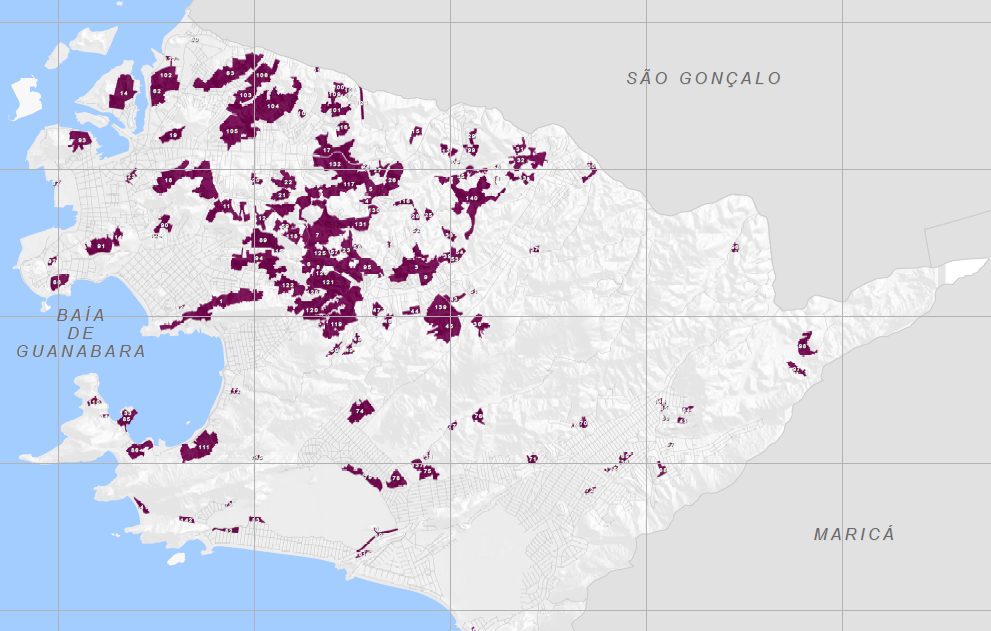 Fonte: SiGeo, 2023Niterói é divido por 05 (cinco) Regiões de Planejamento e 19 (dezenove) Sub-regiões, compostas por 52 (cinquenta e dois) bairros.Tabela 1 – Regiões e Sub-regiões de Planejamento (populacional)Fonte: IBGE – Censo Demográfico 2010Niterói é divido por 05 (cinco) Regiões de Planejamento e 19 (dezenove) Sub-regiões, compostas por 52 (cinquenta e dois) bairros. A Região Norte abrange uma área territorial de 15,62 Km² correspondendo à 26,5% do território total do município, comportando o total de 12 bairros que estão divididos em 04 sub-regiões: sub-região do Fonseca englobando os bairros Fonseca, Cubango e Viçoso Jardim; sub-região do Barreto englobando os bairros do Barreto, São Lourenço, Santana e Ilha da Conceição; sub-região da Engenhoca englobando os bairros Engenhoca e Tenente Jardim; e sub-região do Caramujo englobando os bairros Caramujo, Santa Bárbara e Baldeador. A Região de Planejamento Norte possui o segundo maior índice populacional com 152.547 habitantes, representando 31% do total do município. Os bairros mais populosos são Fonseca, Engenhoca e Barreto, respectivamente. Tabela 2 – Distribuição etária, de gênero, racial e renda da Zona Norte de NiteróiFonte: IBGE – Censo Demográfico 2010Segundo dados do IBGE/2017, no que tange a faixa etária da população, a região está composta por um índice de 23% de crianças e adolescentes, 19% de jovens, 43 % de adultos e 16% de idosos. Com relação ao perfil da população considerando o sexo de seus habitantes, consta o indicativo de 55% feminina e 45% masculina.Quanto ao perfil populacional por cor, dados do Censo Demográfico 2010 demonstram, com base na autodeclaração, uma concentração de 51% de pessoas brancas, 48% de pessoas pretas e pardas e 1% de indígenas e amarelos. No que se refere a distribuição do percentual de faixa de renda na Região Norte, destaca-se que os maiores percentuais em torno de 35% em todos os bairros encontram-se na faixa sem rendimentos. A Região apresenta percentuais muito próximos em todos os bairros quanto a população com faixa de renda de até ½ salário mínimo.   Ainda, de acordo com os dados do CADÚNICO – Cadastro Único para Programas Sociais, estão cadastradas no bairro da Engenhoca 4.371 famílias, destas 1.791 famílias são beneficiárias do Programa de Transferência de Renda Bolsa Família tendo como responsáveis familiares mulheres solo com filhos. Outro dado importante é que 2.184 famílias são beneficiárias do Programa Municipal de Transferência de Renda Moeda Social Araribóia, segundo dados do programa.Diante disso, equipamentos que possam contribuir para garantia de direitos e suporte social, cultural e integrativo às famílias em territórios de vulnerabilidades são de extrema importância para assegurar ações que possibilitem potencializar mecanismos de proteção e superação da pobreza e das desigualdades estruturais.Neste sentido, o Centro de Atividades Intergeracional da Engenhoca promoverão espaços de sociabilidade partindo das singularidades territoriais e culturais, com o objetivo de potencializar a integração e habilidades comunitária e social, a fim de favorecer o desenvolvimento do protagonismo e da autonomia dos usuários, estimulando sua capacidade de participação, a comunicação e a tomada de decisões. Permitindo também o conhecimento e o desenvolvimento de suas potencialidades através do diálogo e do convívio com as diferenças, criando condições para a continua participação e intervenção na realidade, estimulando a criatividade e oportunizando a convivência com o diferente, por meio de realizações de atividades socioassistenciais, socioeducativas e socioculturais. Desta forma, propõe-se a celebração de parceria entre a Prefeitura Municipal de Niterói, representada pela Secretaria de Assistência Social e Direitos Humanos (SMASES) com   Organização da Sociedade Civil (OSC) para implantar o Centro de Atividades Intergeracional da Engenhoca, em regime de cooperação mútua, mediante celebração de termo de colaboração, conforme Lei 13.019/2014.2. DO OBJETIVO2.1 – Objetivo GeralFormalização de Termo de Colaboração com Organização de Sociedade Civil para implantação do Centro de Atividades Intergeracional da Engenhoca, no Território de Niterói, de acordo com a Tipificação Nacional de Serviços Socioassistenciais, resolução CNAS n° 109, de 11 de novembro de 2009. 2.2. – Objetivos Específicos2.2.1. Complementar o trabalho social com família, prevenindo a ocorrência de situações de risco social e fortalecendo a convivência familiar e comunitária; 2.2.2. Promover acessos a benefícios e serviços socioassistenciais, fortalecendo a rede de proteção social de assistência social nos territórios; 2.2.3. Promover acessos a serviços setoriais, em especial das políticas de educação, saúde, cultura, esporte e lazer existentes no território, contribuindo para o usufruto dos usuários aos demais direitos;2.2.4. Possibilitar acessos a experiências e manifestações artísticas, culturais, esportivas e de lazer, com vistas ao desenvolvimento de novas sociabilidades; 2.2.5. Favorecer o desenvolvimento de atividades intergeracionais, propiciando trocas de experiências e vivências, fortalecendo o respeito, a solidariedade e os vínculos familiares e comunitários. 2.2.6. Promover a convivência familiar, comunitária de forma a melhorar a socialização e qualidade de vida;2.2.7. Detectar necessidades e motivações e desenvolver potencialidades e capacidades para novos projetos de vida; 2.2.8. Propiciar vivências que valorizam as experiências e que estimulem e potencializem a condição de escolha e decisão, contribuindo para o desenvolvimento da autonomia e protagonismo social dos usuários;2.2.9. Criar espaços de reflexão sobre o papel das famílias na proteção das crianças e no processo de desenvolvimento infantil; 2.2.10. Contribuir para a inserção, reinserção e permanência no sistema educacional; 2.2.11. Possibilitar o reconhecimento do trabalho e da educação como direitos de cidadania e desenvolver conhecimentos sobre o mundo do trabalho e competências específicas básicas; 2.2.12. Possibilitar a ampliação do universo informacional, artístico e cultural dos jovens, bem como estimular o desenvolvimento de potencialidades para novos projetos de vida, propiciar sua formação cidadã e vivências para o alcance de autonomia e protagonismo social, detectar necessidades, motivações, habilidades e talentos;2.2.13. Oportunizar o acesso às informações sobre direitos e sobre participação cidadã, estimulando o desenvolvimento do protagonismo dos usuários, propiciando vivências que valorizam as experiências que estimulem e potencializem a condição de escolher e decidir, contribuindo para o desenvolvimento da autonomia e protagonismo social dos jovens, estimulando a participação na vida pública no território, ampliando seu espaço de atuação para além do território, desenvolvendo competências para a compreensão crítica da realidade social e do mundo contemporâneo; 2.2.14. Fortalecer os indivíduos e famílias na superação e enfrentamento de todas as formas de preconceito e discriminação: gênero, etnia, orientação sexual, religiosa, refugiados, imigrantes, dentre outros; 2.2.15. Instituir vínculo entre as famílias e usuários por meio da escuta qualificada das necessidades e demandas, com ofertas de informações de serviços, programas, projetos e benefícios da rede socioassistencial; 2.2.16. Prevenir a institucionalização e a segregação de crianças, adolescentes, jovens, adultos e idosos, especialmente aquelas com deficiências, assegurando convivência familiar e comunitária. 3. DAS METAS A QUE SE DESTINARÁ O TRABALHO 3.1 Metas a que se destinará o trabalho 3.1.1 Descrição das MetasMeta 1: Estruturar o Projeto (Estruturação física e da equipe no Centro de Atividades):A OSC deverá garantir a estrutura física e equipe técnica para a implantação do Centro de Atividades Intergeracional da Engenhoca, com material: de papelaria, computador, impressora, material de expediente, limpeza e higiene, mobiliários, entre outros materiais necessários, com capacidade de atendimento de 2000 atendimentos por mês, atendidos por profissionais capacitados. Meta 2: Favorecer o desenvolvimento do protagonismo e da autonomia dos usuários, estimulando sua capacidade de participação, a comunicação e a tomada de decisões. Permitindo também o conhecimento e o desenvolvimento de suas potencialidades através do diálogo e do convívio com as diferenças, criando condições para a continua participação e intervenção na realidade, estimulando a criatividade e oportunizando a convivência com o diferente, por meio de realizações de atividades socioeducativas e socioculturais.  Desenvolvimento de atividades socioassistenciais, com duração de 08h semanais como: acolhida, entrevista social, atendimentos individualizado a familiares: identificar situações que comprometem a participação dos usuários e encaminhamentos necessários, visita domiciliar: para os usuários com frequência irregular, reflexão de Temas Transversais: abordar, através de rodas de conversa, temas vinculados aos direitos da criança e do adolescente, prevenção à violência e exploração sexual, prevenção ao trabalho infantil, uso de drogas, acesso à educação, saúde etc.Além dessas atividades, desenvolver também atividades socioeducativas, com  duração de 16h semanais, como: encontros semanais para incentivar o convívio e o fortalecimento de laços de pertencimento, eventos / atividades comunitárias e esportivas, como por exemplo: Confraternização (aniversário, dia da criança, datas comemorativas); Apresentações artísticas (coreografias, jogral, coral, peças teatrais); Exposições (trabalhos produzidos pelos usuários nas oficinas); Campanhas educativas e preventivas; Festas temáticas (conforme calendário brasileiro ou regional).As atividades socioculturais, com duração de 14h por semana, também perpassam esse desenvolvimento, como: dinâmicas de grupo (roda de conversa), Jogos de mesa (xadrez, dominó, damas, baralho), Sessões de leitura, encontros intergeracionais para troca de experiências (vivências e memórias), esportes e atividades físicas. 	E por fim, as palestrar, com mínimo de 02 horas por mês, com parcerias com a rede de proteção local ou de outras políticas públicas, tais como: escolas, UBS, Conselho Tutelar etc. Exemplos de temas: Meio Ambiente, sexualidade, economia criativa e solidária, Prevenção a diversas formas de violência, Estatuto da Criança e do Adolescente, Cuidados com a saúde, Hábitos alimentares, Temas da atualidade. As rodas de conversas, palestras e demais atividades deverão prezar por detectar as necessidades e motivações dos usuários e desenvolver potencialidades e capacidades para novos projetos de vida, possibilitando o reconhecimento do trabalho e da educação como direitos de cidadania, e o desenvolvimento de conhecimentos sobre o mundo do trabalho e competências específicas básicas. A descrição das atividades estará disponível no item 6.2Meta 3: Possibilitar acessos a experiências e manifestações artísticas, culturais, esportivas e de lazer dos usuários, com vistas ao desenvolvimento de novas sociabilidades, realizando oficinas de dança, música, artesanato, pintura, direito e cidadania, alongamento, meditação e yoga, pilates, teatro, desenho, cabelereiro, fotografia, economia criativa e solidária, esportes, mídias sociais, informática, horta suspensa e jardinagem, reciclagem, etc.Sugere-se que a Organização da Sociedade Civil (OSC) selecionada realize no mínimo as seguintes oficinas: Oficina de Dança (hip-hop, balé, dança de salão, etc.), Oficina de Música (aulas de teclado, violão, flauta, bateria, violino, dj, escolas de MC’s, beatbox, etc), Oficina de Artesanato,  Oficina de Arte, Oficina de lutas (judô, jiu-jitsu, capoeira, etc), Oficina de Cabeleireiro e Barbearia, Oficina de Fotografia, Oficina de Economia Criativa e Solidária, Oficina de mídias sociais e informática, Oficina de Sustentabilidade.	A Organização da Sociedade Civil (OSC) deverá cadastrar os interessados em participar dessas oficinas, por meio de fichas de inscrição e aplicação de questionário que permita verificar a situação de vulnerabilidade desses usuários, com questões como renda, necessidades especiais, entre outras, e desde já promover, em conjunto com a Secretaria Municipal de Assistência Social e Economia Solidária – SMASES, através do encaminhamento do usuário ao CadÚnico, o acesso do usuário a benefícios e serviços socioassistenciais, bem como outros serviços setoriais, em especial das políticas de educação, saúde, cultura, esporte e lazer existentes no território, contribuindo para o usufruto aos demais direitos. A OSC deverá dar ciência à SMASES das pessoas interessadas, através de envio de cópia dos questionários preenchidos. As oficinas deverão ser ministradas com frequência sequenciada ou intercalada, de acordo com planejamento prévio, em horários programados, conforme a demanda. A OSC deverá acompanhar a frequência dos usuários nas oficinas. Meta 4: Observar 100 % dos usuários que se cadastrarem em oficinas realizadas no Centro de Atividades Intergeracional da Engenhoca, promovendo aos usuários acesso à rede de serviços socioassistenciais e das demais políticas públicas na perspectiva da garantia de direitos.  A OSC deverá observar continuadamente os usuários inscritos nas oficinas e nas atividades realizadas no Centro de Atividades, a partir da aplicação dos Questionários de Acompanhamento, que visam acompanhar quaisquer alterações no status dos indivíduos. Além de realizar o monitoramento, a OSC, através de sua equipe, irá adotar as providências necessárias para o acesso dos usuários à rede de serviços socioassistenciais e das demais políticas públicas na perspectiva da garantia de direitos, em conjunto com o CRAS da SMASES. Ressaltamos que a OSC deverá prestar assistência ao usuário, de modo a suprir suas necessidades, imediatamente ao tomar conhecimento do caso, o que pode ocorrer desde o primeiro mês de execução deste projeto.3.2. Indicadores de avaliação 3.3  Meios de verificação do cumprimento das metas: . Cópia de ficha de inscrição dos usuários participantes de oficinas e demais atividades;. Cópia de questionários aplicados aos usuários inscritos nas oficinas e demais atividades.    4. CRONOGRAMA DE EXECUÇÃO DAS METAS              4.1. Execução das Metas5. ABRANGÊNCIA5.1. ÂMBITO TEMÁTICO, FÍSICO E TEMPORAL DO TRABALHO QUE SERÁ EXECUTADOO presente Projeto será executado no Clube Agra s/nº no bairro Engenhoca – Niterói/RJ. O trabalho será desenvolvido durante 12 (doze) meses no âmbito da Secretaria de Assistência Social e Economia Solidária em articulação com a OSC selecionada. Desta forma, espera-se que as metas previstas no presente Plano de Trabalho sejam devidamente cumpridas, atingindo o público alvo determinado. AMBIENTE FÍSICO: O Centro de Atividades deverá ofertar espaços para recepção, atividades coletivas (oficinas, grupos, atividades artísticas, culturais e esportivas), atividades administrativas e instalações sanitárias. Os espaços deverão ser dimensionados e conter os recursos materiais e móveis necessários e adequados às atividades e número de participantes. Os ambientes devem contar com adequada iluminação, ventilação, conservação, privacidade, salubridade, limpeza e acessibilidade. Nos espaços de uso comum deve haver água potável. Deverá ser afixada visivelmente, a grade semanal das atividades com horários, locais de realização das atividades e profissional responsável.5.2. Público Beneficiário Teremos como Público-alvo da parceria, o atendimento nas seguintes faixas etárias: Adolescentes e jovens de 15 a 17 anos, jovens de 18 a 29 anos, adultos, em especial as mulheres, de 30 a 59 anos, e idosos. Adolescentes de 15 a 17 anos, em especial:Pertencentes às famílias beneficiárias de programas de transferência de renda;Egressos de medida socioeducativa de internação ou em cumprimento de outras medidas socioeducativas em meio aberto;Em cumprimento ou egressos de medida de proteção do Estatuto da Criança e do Adolescente (ECA, 1990);Do Programa de Erradicação do Trabalho Infantil (PETI) ou adolescentes egressos ou vinculados a programas de combate à violência e ao abuso e à exploração sexual;De famílias com perfil de programas de transferência de renda;Com deficiência, em especial beneficiários do BPC;Fora da escola.Jovens de 18 a 29 anos:Pertencentes a famílias beneficiárias de programas de transferência de renda;Em situação de isolamento;Com vivência de violência e/ou negligência;Fora da escola ou com defasagem escolar superior a 2 (dois) anos;Em situação de acolhimento;Egressos de cumprimento de medida socioeducativa em meio aberto;Egressos ou vinculados a programas de combate à violência, abuso e/ou exploração sexual;Egressos de medidas de proteção do Estatuto da Criança e do Adolescente - ECA;Em situação de rua;Em situação de vulnerabilidade em consequência de deficiências.Adultos de 30 a 59 anos:Pertencentes a famílias beneficiárias de programas de transferências de renda;Em situação de isolamento;Com vivência de violência e/ou negligência;Com defasagem escolar;Em situação de acolhimento;Vítimas e/ou vinculados a programas de combate à violência sexual;Em situação de rua;Em situação de vulnerabilidade em consequência de deficiências.Idosos:Pertencentes a famílias beneficiárias de programas de transferências de renda;Em situação de isolamento;Com vivência de violência e/ou negligência;Com defasagem escolar;Em situação de acolhimento;Vítimas e/ou vinculados a programas de combate à violência sexual;Em situação de rua;Em situação de vulnerabilidade em consequência de deficiências.6.DAS ATIVIDADES A SEREM DESENVOLVIDAS PELA OSC	6.1 Atividades Gerais6.2. Atividades socioassistenciais, socioeducativas, socioculturais, palestras e oficinas6.3. Observações quanto à realização do serviçoIndependente do previsto na descrição das Metas, a Secretaria de Assistência Social e Economia Solidária (SMASES) poderá analisar quaisquer documentos relacionados à execução do projeto de trabalho e solicitar maiores esclarecimentos e detalhamentos por parte da OSC. Toda a documentação relacionada à execução do projeto, direta ou indiretamente, deverá estar organizada no Centro de Atividades e à disposição da equipe da SMASES.A OSC deverá aceitar as possíveis parcerias que a SMASES realizar com instituições/pessoas físicas para atividades a serem realizadas no Centro de Atividades e deverá organizar o seu cronograma.  6.4. Recursos HumanosOs recursos humanos das organizações de sociedade civil que prestarão o serviço deverão atender o que dispõe a Norma Operacional Básica de Recursos Humanos do Sistema Único de Assistência Social NOB-RH/SUAS.O Serviço deverá dispor de profissionais com perfil adequado para desenvolvimento das atividades descritas neste Projeto, bem como para as atividades administrativas e de manutenção vinculadas às ações programadas junto ao usuário. A forma de contratação e carga horária deverá ser adequada ao horário de funcionamento do serviço, bem como a natureza de suas funções e necessidades das atividades.Caberá aos profissionais: a) organizar, facilitar oficinas e desenvolver atividades coletivas nas unidades e/ou na comunidade; b) acompanhar, orientar e monitorar os usuários na execução das atividades; c)  apoiar na organização de eventos artísticos, lúdicos e culturais nas unidades e/ou na comunidade; d) participar das reuniões de equipe para o planejamento das atividades, avaliação de processos, fluxos de trabalho, resultados e reuniões externas de discussão de casos;e) acompanhar e registrar a assiduidade dos usuários por meio de instrumentais específicos, como listas de frequência, atas, sistemas eletrônicos próprios, etc.6.4.1. Da equipe Das habilidades interpessoaisA equipe técnica deverá ser composta por profissionais que, independentemente da formação e das responsabilidades que assumirem na execução do presente Projeto, tenham:Boa capacidade de estabelecer contatos e vínculos; Visão sistêmica; Adequação da linguagem, utilizando discursos apropriados à realidade do indivíduo em situação de rua; Disponibilidade para a escuta de forma ampliada e diferenciada; Perfil para evitar julgamentos, críticas e/ou opiniões sobre a situação de vida do usuário; Capacidade para observar o “comportamento” do usuário e do grupo, objetivando a garantia da sua segurança e da equipe; Capacidade para observar o relato verbal e a comunicação não verbal do usuário; Competência para realizar atividades em grupo.A equipe do SCFV será constituída por um técnico de nível superior de escolaridade - conforme a Resolução CNAS nº 17/2011, com atuação no CRAS; e por educadores/orientadores sociais, que são profissionais com no mínimo nível médio de escolaridade, de acordo com a Resolução CNAS nº 9/2014, bem como pessoal de apoio e manutenção.  6.4.2. Quadro de profissionais 6.5. Recursos Materiais O detalhamento observará as planilhas constantes dos autos do processo. Ressaltamos que os materiais são meramente estimados, com base no que a Secretaria de Assistência Social e Economia Solidária entende como necessário para a realização do trabalho, devendo a OSC interessada apresentar sua proposta. Estes recursos humanos e materiais enquadram-se como despesas ordinárias conforme atribuído no art. 18 parágrafo primeiro da Lei Municipal nº 13.996/2021. 6.6. Dos Serviços de adequação de espaço físicoNão será necessária a demonstração de capacidade prévia instalada, sendo admitida a realização de serviços de adequação de espaço físico para o cumprimento do objeto da parceria com recursos desta. Ressaltamos que determinado serviço não se caracteriza obra. Sendo assim, não será objeto da parceria a realização de obras. O serviço de adequação de espaço físico, caso necessário, será realizado no Centro de Atividades Intergeracional da Engenhoca, no bairro Engenhoca, Niterói-RJ. 6.7 Atividades complementares para manutenção da parceriaEvidenciam-se como atividades complementares indispensáveis à adequada prestação do serviço, a serem necessariamente observados pela executora nos projetos sociais do Município:	I) Formação de uma estrutura mínima, com recursos humanos e materiais, essenciais à execução das ações;	II) Otimizar os recursos provenientes do termo, garantindo uma boa aplicação dos mesmos, através do acompanhamento do desembolso dos recursos e a execução do mesmo, em respeito ao bom uso do dinheiro público;	III) Garantir a correta prestação de contas de forma condizente com a legislação em vigor;	IV) Desenvolvimento de ações a serem realizados de forma contínua e permanentemente.7. DO PRODUTO Quaisquer circunstâncias não previstas neste Projeto que a OSC avalie que poderá impactar positiva ou negativamente nos resultados do projeto deverão ser reportadas imediatamente à SMASES, independente dos prazos de entrega dos documentos previstos na descrição das Metas.8. FORMA DE APRESENTAÇÃO8.1. Forma de Apresentação de Documentos Todos os documentos (cópias) citados deverão ser entregues na Secretaria de Assistência Social e Economia Solidária. Tais documentos deverão ser anexados a prestação de contas do período correspondente.Todos os documentos impressos que serão entregues à SMASES, no que tange à formatação, deverão estar no modelo Word 93-2007, fonte Times New Roman 12, espaçamento de 1,5, páginas numeradas.9. DA VIGÊNCIA O prazo do termo de colaboração será de 12 (doze) meses, a contar da publicação de seu extrato, podendo ser prorrogado nos termos do art. 55 da Lei. 13.019/2014. 10. DOS CUSTOSO detalhamento observará as planilhas constantes dos autos do processo, após a pesquisa de mercado. 10.1. Valor e Cronograma de Desembolso Físico FinanceiroOs recursos financeiros do Município para a consecução do respectivo feito corresponderão ao montante de xxx, para os 12 meses, à conta da ação orçamentária do xxx, Programa de Trabalho: xxx, Elemento de Despesa: xxx, Fonte xxx, conforme cronograma de desembolso abaixo, a fim de que se materializem os aspectos constantes no Projeto, e serão pagos em xx parcelas, sendo a primeira efetuada logo após a publicação do extrato do termo de colaboração assinado. 10.2. Planejamento das despesas.O planejamento das despesas será requisitado apenas após a conclusão da etapa de seleção, como parte da etapa de celebração do termo. Todas as despesas financeiras da Parceria deverão estar relacionadas à execução das metas e suas respectivas etapas, sendo detalhadas em Plano de Aplicação com descrição dos itens, classificação do tipo de despesa (bens, serviços, tributos, despesas administrativas, operacionais e outras), especificação, quantidade, unidade, valor unitário e valor total.10.3. Responsabilidade da Organização parceira na execução do objeto.A coordenação do processo e a responsabilidade pela execução direta da integralidade do objeto são da OSC parceira, permitindo a contratação de serviços de terceiros quando houver previsão no plano ou programa de trabalho ou em razão de fato superveniente e imprevisível, devidamente justificado, aprovado pelo órgão gestor.10.4. Execução das DespesasMovimentação de recursos por transferência eletrônica.Conforme o art. Art. 53 da Lei nº 13.019/2014, toda a movimentação de recursos no âmbito da parceria será realizada mediante transferência eletrônica sujeita à identificação do beneficiário final, mediante crédito na conta bancária de titularidade dos prestadores de serviços.10.4.2. Compra de materiais e contratação de serviços A execução das despesas relacionadas à parceria se dará nos termos de que trata o art. 45 da Lei nº 13.019, de 2014.A organização da sociedade civil é exclusivamente responsável por todos os atos e procedimentos adotados nas suas contratações, sendo também de sua responsabilidade o gerenciamento administrativo e financeiro dos recursos recebidos, inclusive no que diz respeito às despesas de custeio, investimento e pessoal.Os encargos trabalhistas, previdenciários, fiscais e comerciais relativos ao funcionamento da instituição e ao adimplemento do Termo de Colaboração também são de responsabilidade exclusiva da organização da sociedade civil, não se caracterizando responsabilidade solidária ou subsidiária da Administração Municipal pelos respectivos pagamentos, qualquer que seja a oneração do objeto da parceria ou restrição à sua execução.10.4.3. Gestão dos recursos financeiros da Parceria. Deverão ser observados os seguintes procedimentos:	I) Deverá a entidade indicar o número da conta bancária e agência em que será feita a movimentação financeira;	II) Os recursos financeiros da parceria serão depositados e geridos na conta corrente que é criada exclusivamente para a execução do objeto, isenta de tarifa bancária na instituição financeira indicada pela administração pública, não sendo permitidas retiradas ou depósitos estranhos a ele;	III) Os rendimentos de ativos financeiros serão aplicados no objeto da parceria, estando sujeitos às mesmas condições de prestação de contas exigidas para os recursos transferidos pelo Município;	IV) Será utilizado como índice de reajuste o IPCA – Índice de Preços ao Consumidor Amplo – a partir da apresentação da proposta no Chamamento Público. No caso de solicitação de reajuste, o requerimento deverá ser remetido ao Secretário da pasta correspondente, através de planilha analítica, para que tome as diligências necessárias à aprovação ou rejeição do pleito, nos termos da legislação em vigor;	V) Quando verificados fatos imprevisíveis e extraordinários, os quais tornem a prestação da parceria excessivamente onerosa, poderá a mesma solicitar à Administração Pública a revisão, pleito que deverá ser necessariamente apresentado com comprovações a justificarem o requerimento que será analisado pelo Município;	VI) O Termo de Colaboração deverá ser executado fielmente, de acordo com suas cláusulas, nos termos do instrumento convocatório e da legislação legal vigente.10.5. Dos repassesOs repasses referentes ao Termo de Colaboração serão executados em parcelas trimestrais, sendo a primeira efetuada tão logo a publicação do extrato do termo de colaboração assinado.As parcelas dos recursos transferidos no âmbito da parceria serão liberadas em estrita conformidade com o respectivo cronograma de desembolso, exceto nos casos a seguir, nos quais ficarão retidas até o saneamento das impropriedades:- quando houver evidências de irregularidade na aplicação da parcela anteriormente recebida;- quando constatado desvio de finalidade na aplicação dos recursos ou o inadimplemento da organização da sociedade civil em relação a outras obrigações estabelecidas no termo de colaboração;- quando a organização da sociedade civil deixar de adotar sem justificativa suficiente as medidas saneadoras apontadas pelo órgão ou entidade da Administração Pública responsável, ou pela Controladoria Geral do Município.Nos casos em que a Controladoria Geral do Município identificar, de maneira inequívoca, as situações de impropriedades, deverá determinar a glosa, retenção ou devolução dos recursos financeiros, conforme o caso.10.6. Das Prestações de ContasAs prestações de contas deverão ser feitas observando-se as regras previstas na Lei 13.019/2014, nas normas constantes no Projeto de Trabalho e no Termo de Colaboração.Para a análise e manifestação conclusivas das contas pela Administração Municipal deverá ser priorizado o controle de resultados, por meio da verificação objetiva da execução das atividades e do atingimento das metas, com base nos indicadores quantitativos e qualitativos previstos no Plano de Trabalho.Deverão ser apresentados  Relatórios parciais de execução do objeto e execução financeira trimestralmente, contendo elementos que permitam ao gestor ou comissão gestora da parceria avaliar o andamento ou concluir que o seu objeto foi executado conforme pactuado, com a descrição pormenorizada das atividades realizadas e a comprovação do alcance das metas e dos resultados esperados, até o período de que trata a prestação de contas, e  a descrição das despesas e receitas efetivamente realizadas e sua vinculação com a execução do objeto.Serão glosados valores relacionados a metas e resultados descumpridos sem justificativa suficiente.Os dados financeiros serão analisados com o intuito de estabelecer o nexo de causalidade entre a receita e a despesa realizada, a sua conformidade e o cumprimento das normas pertinentes.A análise da prestação de contas deverá considerar a verdade real e os resultados alcançados.10.6.1 A prestação de contas dar-se-á mediante a análise dos documentos previstos neste projeto descritivo e dos seguintes relatórios:Relatório de execução do objeto, contendo as atividades desenvolvidas para o cumprimento do objeto e o comparativo de metas propostas com os resultados alcançados;Relatório da visita técnica in loco eventualmente realizada durante a execução da parceria;Relatório técnico de monitoramento e avaliação, homologado pela Comissão de Monitoramento e Avaliação, sobre a conformidade do cumprimento do objeto e os resultados alcançados durante a execução do Termo de Colaboração;Relatório de execução financeira do termo de colaboração com a descrição das despesas e receitas efetivamente realizadas e sua vinculação com a execução do objeto.10.6.2 A análise do relatório de execução do objeto contemplará:A demonstração do alcance das metas referentes ao período de que trata a prestação de contas;A descrição das ações desenvolvidas para o cumprimento do objeto;Os documentos de comprovação do cumprimento do objeto, como listas de presença, fotos, vídeos, entre outros.10.6.3 Quando a organização da sociedade civil não comprovar o alcance das metas ou quando houver evidência de existência de ato irregular, a administração pública municipal exigirá a apresentação de relatório de execução financeira, que deverá conter:I - a relação das receitas e despesas realizadas, inclusive rendimentos financeiros, que possibilitem a comprovação da observância do plano de trabalho;II - o comprovante da devolução do saldo remanescente da conta bancária específica, quando houver;III - o extrato da conta bancária específica;IV - a memória de cálculo do rateio das despesas, quando for o caso;V - a relação de bens adquiridos, produzidos ou transformados, quando houver; eVI - cópia simples das notas e dos comprovantes fiscais ou recibos, inclusive holerites, com data do documento, valor, dados da organização da sociedade civil e do fornecedor e indicação do produto ou serviço.10.6.4 A análise do relatório de execução financeira contemplará:O exame da conformidade das despesas através de planilha, realizado pela verificação das despesas previstas e das despesas efetivamente realizadas, por item ou agrupamento de itens, conforme aprovado no plano de trabalho, eA verificação da conciliação bancária, por meio da aferição da correlação entre as despesas constantes na relação de pagamentos e os débitos efetuados na conta corrente específica da parceria.10.8.5Na hipótese de atuação em rede, caberá à organização da sociedade civil celebrante apresentar a prestação de contas, inclusive no que se refere às ações executadas pelas organizações da sociedade civil executantes e não celebrantes.11. DA QUALIFICAÇÃOA organização da sociedade civil parceira será escolhida mediante processo de chamada pública, por Comissão de Seleção instituída, sendo a sua formação composta por agentes públicos, designados por ato publicado, sendo, pelo menos, um de seus membros servidor ocupante de cargo de provimento efetivo.A instituição será escolhida através da avaliação de Proposta Técnica de acordo com roteiro estipulado e pelos itens que compõe os critérios de julgamento contidos no Edital, sendo de exclusiva responsabilidade da instituição proponente, não lhe assistindo o direito de pleitear qualquer alteração após sua entrega à comissão de avaliação, sob alegação de erro, omissão ou qualquer outro pretexto.As organizações interessadas em participar do processo público de seleção deverão apresentar planilha de custos devidamente preenchida.Somente será avaliada a documentação de habilitação da organização que apresentar a melhor proposta técnica, ficando as das demais sob o poder da Comissão de Seleção até a assinatura do termo.12. DA SUPERVISÃOApós a lavratura do termo com a organização da sociedade civil, a Secretaria de Assistência Social e Economia Solidária deverá nomear os servidores para compor a Comissão de Monitoramento e Avaliação do mesmo, bem como definir a pessoa a quem a instituição deverá se reportar para tirar dúvidas quanto a mudanças estratégicas ou operacionais.  Em, 19/04/2024.RESPONSÁVEL PELA ELABORAÇÃO:________________________________________________Marcos Felipe Nascimento Teixeira - Matrícula 12467860Diretor de Projetos Estratégicos da Secretaria de Assistência Social e Economia Solidária (SMASES)Encaminho o presente plano de trabalho para aprovação. Ciente e aprovo,_____________________________________________________Elton Teixeira Rosa da SilvaSecretário Municipal de Assistência Social e Economia Solidária (SMASES)ANEXO I DO PLANO DE TRABALHO - COMPOSIÇÃO DOS CUSTOSANEXO VREFERÊNCIAS PARA COLABORAÇÃO ELEMENTOS QUE DEVERÃO COMPOR A PROPOSTA DE TRABALHO DA OSC ➢ Descrição da realidade objeto da parceria, devendo ser demonstrado o nexo com a atividade ou o projeto e com as metas a serem atingidas; ➢ Forma de execução das ações, indicando, quando cabível, as que demandarão atuação em rede;➢ Proposta Político-Pedagógica ➢ Descrição de metas quantitativas e mensuráveis a serem atingidas; ➢ Definição dos indicadores, documentos e outros meios a serem utilizados para a aferição do cumprimento das metas; ➢ Previsão de receitas e a estimativa de despesas a serem realizadas na execução das ações, incluindo os encargos sociais e trabalhistas e a discriminação dos custos diretos e indiretos necessários à execução do objeto; ➢ Valores a serem repassados mediante cronograma de desembolso; e ➢ Ações que demandarão pagamento em espécie, quando for o caso. A Proposta de Trabalho apresentada pela OSC não deverá conter a previsão de obras, mas deve seguir as diretrizes fixadas no Anexo VII deste edital.OBS: Para fins do edital considera-se “Proposta de Trabalho” o documento elaborado pela OSC, baseada na proposta apresentada durante o período de chamamento público. Após a aprovação e consolidação deste documento pela Secretaria Municipal de Assistência Social e Direitos Humanos, haverá a formação do “Plano de Trabalho” objeto do Termo de Colaboração (Anexo VI do edital).ANEXO VIDECLARAÇÃO DA NÃO OCORRÊNCIA DE IMPEDIMENTOSDeclaro para os devidos fins, nos termos do art. 41, caput, inciso IX, do Decreto nº 13.996/2021, que a [identificação da organização da sociedade civil – OSC] e seus dirigentes não incorrem em quaisquer das vedações previstas no art. 39 da Lei nº 13.019, de 2014. Nesse sentido, a citada entidade:Está regularmente constituída ou, se estrangeira, está autorizada a funcionar no território nacional;Não foi omissa no dever de prestar contas de parceria anteriormente celebrada;Não tem como dirigente membro de Poder ou do Ministério Público, ou dirigente de órgão ou entidade da administração pública da mesma esfera governamental na qual será celebrado o termo de colaboração, estendendo-se a vedação aos respectivos cônjuges ou companheiros, bem como parentes em linha reta, colateral ou por afinidade, até o segundo grau. Observação: a presente vedação não se aplica às entidades que, pela sua própria natureza, sejam constituídas pelas autoridades ora referidas (o que deverá ser devidamente informado e justificado pela OSC), sendo vedado que a mesma pessoa figure no instrumento de parceria simultaneamente como dirigente e administrador público (art. 39, §5º, da Lei nº 13.019, de 2014);Não teve as contas rejeitadas pela administração pública nos últimos cinco anos, observadas as exceções previstas no art. 39, caput, inciso IV, alíneas “a” a “c”, da Lei nº 13.019, de 2014; Não se encontra submetida aos efeitos das sanções de suspensão de participação em licitação e impedimento de contratar com a administração, declaração de inidoneidade para licitar ou contratar com a administração pública, suspensão temporária da participação em chamamento público e impedimento de celebrar parceria ou contrato com órgãos e entidades da esfera de governo da administração pública sancionadora e, por fim, declaração de inidoneidade para participar de chamamento público ou celebrar parceria ou contrato com órgãos e entidades de todas as esferas de governo;Não teve contas de parceria julgadas irregulares ou rejeitadas por Tribunal ou Conselho de Contas de qualquer esfera da Federação, em decisão irrecorrível, nos últimos 8 (oito) anos; eNão tem entre seus dirigentes pessoa cujas contas relativas a parcerias tenham sido julgadas irregulares ou rejeitadas por Tribunal ou Conselho de Contas de qualquer esfera da Federação, em decisão irrecorrível, nos últimos 8 (oito) anos; julgada responsável por falta grave e inabilitada para o exercício de cargo em comissão ou função de confiança, enquanto durar a inabilitação; ou considerada responsável por ato de improbidade, enquanto durarem os prazos estabelecidos nos incisos I, II e III do art. 12 da Lei nº 8.429, de 2 de junho de 1992. Local-UF, ____ de ______________ de 2024............................................................................................(Nome e Cargo do Representante Legal da OSC)ANEXO VIIMINUTA DO TERMO DE COLABORAÇÃO Termo de Colaboração/Secretaria de Assistência Social e Economia Solidária  nº xx/2024TERMO DE COLABORAÇÃO QUE ENTRE SI CELEBRAM O MUNICÍPIO DE NITERÓI, POR INTERMÉDIO DA SECRETARIA DE ASSISTÊNCIA SOCIAL E ECONOMIA SOLIDÁRIA E A [nome da OSC], PARA OS FINS QUE ESPECIFICA.O MUNICÍPIO DE NITERÓI, por intermédio da SECRETARIA DE ASSISTÊNCIA SOCIAL E ECONOMIA SOLIDÁRIA, representado pelo Secretário ELTON TEIXEIRA ROSA DA SILVA, e a [nome da OSC], organização da sociedade civil, doravante denominada OSC, situada à Rua da xxxxxxxxx – Bairro xxxxx, cidade xxxxxx, CEP xxxxx, inscrita no CNPJ sob o número xxxxxxxxxxxxxx, neste ato representada pelo (a) seu (sua)Presidente, o Sr. (a) xxxxxxxxxxxxx, residente e domiciliado (a) à Rua XXXXXXX nº XXX – XXX – CEP: XXXX–, portador (a) da Carteira de Identidade nº XXXXXXX Órgão Expedidor xxx/xx e CPF nº xxxxxxxxxx RESOLVEM celebrar o presente TERMO DE COLABORAÇÃO, tendo em vista o que consta do Processo n. 090000537/2022 e em observância às disposições da Lei Federal nº 13.019, de 31 de julho de 2014, e do Decreto Municipal nº 13.996/2021, mediante as cláusulas e condições a seguir enunciadas:CLÁUSULA PRIMEIRA – DO OBJETOO objeto do presente Termo de Colaboração é a implantação do CENTRO DE ATIVIDADES INTERGERACIONAL DA ENGENHOCA, para execução do Serviço de Convivência e Fortalecimento de Vínculos – SCFV - no Território de Niterói, de acordo com a Tipificação Nacional de Serviços Socioassistenciais, resolução CNAS n° 109, de 11 de novembro de 2009, visando a consecução de finalidade de interesse público e recíproco que envolve a transferência de recursos financeiros à Organização da Sociedade Civil (OSC), conforme especificações estabelecidas no plano de trabalho em anexo.CLÁUSULA SEGUNDA - DO PLANO DE TRABALHOPara o alcance do objeto pactuado, os partícipes obrigam-se a cumprir o plano de trabalho que, independente de transcrição, é parte integrante e indissociável do presente Termo de Colaboração, bem como toda documentação técnica que dele resulte, cujos dados neles contidos acatam os partícipes.Subcláusula única. Os ajustes no plano de trabalho serão formalizados por certidão de apostilamento, exceto quando coincidirem com alguma hipótese de termo aditivo prevista no inciso I, caput, do artigo 67, do Decreto nº 13.996/2021, caso em que deverão ser formalizados por aditamento ao termo de colaboração, sendo vedada a alteração do objeto da parceria.CLÁUSULA TERCEIRA – DO PRAZO DE VIGÊNCIAO prazo de vigência deste Termo de Colaboração será 12 (doze) meses a partir da data de sua publicação, podendo ser prorrogado nos seguintes casos e condições previstos no art. 55 da Lei nº 13.019, de 2014, e no art. 35 do Decreto nº 13.996/2021:I. mediante termo aditivo, por solicitação da OSC devidamente fundamentada, formulada, no mínimo, 30 (trinta) dias antes do seu término, desde que autorizada pela Administração Pública eII. de ofício, por iniciativa da Administração Pública, quando esta der causa a atraso na liberação de recursos financeiros, limitada ao exato período do atraso verificado.CLÁUSULA QUARTA – DOS RECURSOS FINANCEIROSPara a execução do projeto previsto neste Termo de Colaboração, serão disponibilizados recursos pelo  [órgão ou entidade pública municipal] no valor total de R$ xxxxxxxx (xxxx reais), à conta da ação orçamentária xxxxxx, Elemento de Despesa: xxxxxxxxx Unidade Gestora: xxxxxx -  Nota de Empenho nºxxxxxxxxxxx , Fonte xxxx, conforme cronograma de desembolso constante do plano de trabalho. CLÁUSULA QUINTA – DA LIBERAÇÃO DOS RECURSOS FINANCEIROSA liberação do recurso financeiro se dará em 4 (quatro) parcelas, em estrita conformidade com o Cronograma de Desembolso, o qual guardará consonância com as metas da parceria, ficando a liberação condicionada, ainda, ao cumprimento dos requisitos previstos no art. 48 da Lei nº 13.019, de 2014, e no art. 53 do Decreto nº 13.996/2021. Subcláusula Primeira. As parcelas dos recursos ficarão retidas até o saneamento das impropriedades ou irregularidades detectadas nos seguintes casos: I. quando houver evidências de irregularidade na aplicação de parcela anteriormente recebida;  II.quando constatado desvio de finalidade na aplicação dos recursos ou o inadimplemento da OSC em relação a obrigações estabelecidas no Termo de Colaboração;  III.quando a OSC deixar de adotar sem justificativa suficiente as medidas saneadoras apontadas pela administração pública ou pelos órgãos de controle interno ou externo.Subcláusula Segunda. A verificação das hipóteses de retenção previstas na Subcláusula Primeira ocorrerá por meio de ações de monitoramento e avaliação, incluindo:I. a verificação da existência de denúncias aceitas;II.a análise das prestações de contas anuais, nos termos da alínea “b” do inciso I do § 4º do art. 77 do Decreto nº 13.996/2021;III. as medidas adotadas para atender a eventuais recomendações existentes dos órgãos de controle interno e externo; eIV. a consulta aos cadastros e sistemas federais que permitam aferir a regularidade da parceria.  Subcláusula Terceira. Conforme disposto no inciso II do caput do art. 48 da Lei nº 13.019, de 2014, o atraso injustificado no cumprimento de metas pactuadas no plano de trabalho configura inadimplemento de obrigação estabelecida no Termo de Colaboração, nos termos da Subcláusula Primeira, inciso II, desta Cláusula. CLÁUSULA SEXTA - DA MOVIMENTAÇÃO DOS RECURSOS FINANCEIROSOs recursos referentes ao presente Termo de Colaboração, desembolsados pelo Secretaria de Assistência Social e Economia Solidária, serão mantidos na conta corrente ..., Agência xxxxx, Banco xxxxx.Subcláusula Primeira. Os recursos depositados na conta bancária específica do Termo de Colaboração serão aplicados em cadernetas de poupança, fundo de aplicação financeira de curto prazo ou operação de mercado aberto lastreada em títulos da dívida pública, enquanto não empregados na sua finalidade.Subcláusula Segunda. Os rendimentos auferidos das aplicações financeiras poderão ser aplicados no objeto deste instrumento desde que haja solicitação fundamentada da OSC e autorização da Administração Pública, estando sujeitos às mesmas condições de prestação de contas exigidas para os recursos transferidos.Subcláusula Terceira. Os recursos serão depositados em conta corrente específica, isenta de tarifa bancária, em instituição financeira contratada pela Administração Pública, que poderá atuar como mandatária do órgão na execução e no monitoramento dos termos de fomento ou de colaboração.Subcláusula Quarta. Os recursos da parceria geridos pela OSC estão vinculados ao Plano de Trabalho e não caracterizam receita própria e nem pagamento por prestação de serviços e devem ser alocados nos seus registros contábeis conforme as Normas Brasileiras de Contabilidade. Subcláusula Quinta.  Toda a movimentação de recursos será realizada mediante transferência eletrônica sujeita à identificação do beneficiário final no Siconv e à obrigatoriedade de depósito em sua conta bancária, salvo quando autorizado o pagamento em espécie, na forma do art. 64, §§ 1º a 4º, do Decreto nº 13.996/2021.Subcláusula Sexta. Caso os recursos depositados na conta corrente específica não sejam utilizados no prazo de 365 (trezentos e sessenta e cinco) dias, contado a partir da efetivação do depósito, o Termo de Colaboração será rescindido unilateralmente pela Administração Pública, conforme previsto no inciso II do § 3º do art. 77 do Decreto nº 13.996/2021, salvo quando houver execução parcial do objeto, desde que previamente justificado pelo gestor da parceria e autorizado pelo administrador público, na forma do art. 54, §§4º e 5º, do Decreto nº 13.996/2021. CLÁUSULA SÉTIMA - DAS OBRIGAÇÕES DA ADMINISTRAÇÃO PÚBLICA E DA OSCO presente Termo de Colaboração deverá ser executado fielmente pelas Partes, de acordo com as cláusulas pactuadas e as normas aplicáveis, respondendo cada uma pelas consequências de sua inexecução ou execução parcial, sendo vedado à OSC utilizar recursos para finalidade alheia ao objeto da parceria.Subcláusula Primeira. Além das obrigações constantes na legislação que rege o presente instrumento e dos demais compromissos assumidos neste instrumento, cabe à Administração Pública cumprir as seguintes atribuições, responsabilidades e obrigações:promover o repasse dos recursos financeiros obedecendo ao Cronograma de Desembolso constante do plano de trabalho; prestar o apoio necessário e indispensável à OSC para que seja alcançado o objeto do Termo de Colaboração em toda a sua extensão e no tempo devido;monitorar e avaliar a execução do objeto deste Termo de Colaboração,  por meio de análise das informações acerca do processamento da parceria, diligências e visitas in loco, quando necessário, zelando pelo alcance dos resultados pactuados e pela correta aplicação dos recursos repassados, observando o prescrito na Cláusula Décima; comunicar à OSC quaisquer irregularidades decorrentes do uso dos recursos públicos ou outras impropriedades de ordem técnica ou legal,  fixando o prazo previsto na legislação para saneamento ou apresentação de esclarecimentos e informações;analisar os relatórios de execução do objeto;analisar os relatórios de execução financeira, nas hipóteses previstas nos arts. 84, caput, e 88, §2º, do Decreto nº 13.996/2021; receber, propor, analisar e, se for o caso, aprovar as propostas de alteração do Termo de Colaboração, nos termos do art. 67 do Decreto nº 13.996/2021;instituir Comissão de Monitoramento e Avaliação - CMA, nos termos dos artigos 74 e 75 do Decreto nº 13.996/2021;designar o gestor da parceria, que ficará responsável pelas obrigações previstas no art. 61 da Lei nº 13.019, de 2014, e pelas demais atribuições constantes na legislação regente;retomar os bens públicos em poder da OSC na hipótese de inexecução por culpa exclusiva da organização da sociedade civil, exclusivamente para assegurar o atendimento de serviços essenciais à população, por ato próprio e independentemente de autorização judicial, a fim de realizar ou manter a execução das metas ou atividades pactuadas, nos termos do art. 62, inciso I, da Lei nº 13.019, de 2014;assumir a responsabilidade pela execução do restante do objeto previsto no plano de trabalho, no caso de paralisação e inexecução por culpa exclusiva da organização da sociedade civil, de modo a evitar sua descontinuidade, devendo ser considerado na prestação de contas o que foi executado pela OSC até o momento em que a Administração Pública assumir essas responsabilidades, nos termos do art. 62, II, da Lei nº 13.019, de 2014;reter a liberação dos recursos quando houver evidências de irregularidade na aplicação de parcela anteriormente recebida, ou quando a OSC deixar de adotar sem justificativa suficiente as medidas saneadoras apontadas pela Administração Pública  ou pelos órgãos de controle interno ou externo, comunicando o fato à OSC e fixando-lhe o prazo de até 30 (trinta) dias para saneamento ou apresentação de informações e esclarecimentos, nos termos do art. 48 da Lei nº 13.019, de 2014, e art. 77, §1º do Decreto nº 13.996/2021; prorrogar de “ofício” a vigência do Termo de Colaboração, antes do seu término, quando der causa a atraso na liberação dos recursos, limitada a prorrogação ao exato período do atraso verificado, nos termos do art. 55, parágrafo único, da Lei nº 13.019, de 2014, e § 1º, inciso I, do art. 67 do Decreto nº 13.996/2021;publicar, na imprensa oficial do Município, extrato do Termo de Colaboração;divulgar informações referentes à parceria celebrada em dados abertos e acessíveis e manter, no seu sítio eletrônico oficial, o instrumento da parceria celebrada e seu respectivo plano de trabalho, nos termos do art. 10 da Lei nº 13.019, de 2014;exercer atividade normativa, de controle e fiscalização sobre a execução da parceria, inclusive, se for o caso, reorientando as ações, de modo a evitar a descontinuidade das ações pactuadas;informar à OSC os atos normativos e orientações da Administração Pública que interessem à execução do presente Termo de Colaboração;analisar e decidir sobre a prestação de contas dos recursos aplicados na consecução do objeto do presente Termo de Colaboração;aplicar as sanções previstas na legislação, proceder às ações administrativas necessárias à exigência da restituição dos recursos transferidos e instaurar Tomada de Contas Especial, quando for o caso.Subcláusula Segunda. Além das obrigações constantes na legislação que rege o presente instrumento e dos demais compromissos assumidos neste instrumento, cabe à OSC cumprir as seguintes atribuições, responsabilidades e obrigações:executar fielmente o objeto pactuado, de acordo com as cláusulas deste termo, a legislação pertinente e o plano de trabalho aprovado pela Administração Pública, adotando todas as medidas necessárias à correta execução deste Termo de Colaboração, observado o disposto na Lei n. 13.019, de 2014, e no Decreto nº 13.996/2021;zelar pela boa qualidade das ações e serviços prestados, buscando alcançar eficiência, eficácia, efetividade social e qualidade em suas atividades;garantir o cumprimento da contrapartida em bens e serviços conforme estabelecida no plano de trabalho, se for o caso;manter e movimentar os recursos financeiros de que trata este Termo de Colaboração em conta bancária específica, na instituição financeira pública determinada pela administração pública, inclusive os resultados de eventual aplicação no mercado financeiro, aplicando-os, na conformidade do plano de trabalho, exclusivamente no cumprimento do seu objeto, observadas as vedações relativas à execução das despesas;não utilizar os recursos recebidos nas despesas vedadas pelo art. 45 da Lei nº 13.019, de 2014;apresentar Relatório de Execução do Objeto de acordo com o estabelecido nos art. 63 a 72 da Lei nº 13.019/2014 e art. 83 do Decreto nº 13.996/2021;executar o plano de trabalho aprovado, bem como aplicar os recursos públicos e gerir os bens públicos com observância aos princípios da legalidade, da legitimidade, da impessoalidade, da moralidade, da publicidade, da economicidade, da eficiência e da eficácia; prestar contas à Administração Pública, ao término de cada exercício e no encerramento da vigência do Termo de Colaboração, nos termos do capítulo IV da Lei nº 13.019, de 2014, e do capítulo VII, do Decreto nº 13.996/2021;responsabilizar-se pela contratação e pagamento do pessoal que vier a ser necessário à execução do plano de trabalho, conforme disposto no inciso VI do art. 11, inciso I, e §3º do art. 46 da Lei  nº 13.019, de 2014, inclusive pelos encargos sociais e obrigações trabalhistas decorrentes, ônus tributários ou extraordinários que incidam sobre o instrumento; permitir o livre acesso do gestor da parceria, membros do Conselho de Política Pública da área, quando houver, da Comissão de Monitoramento e Avaliação – CMA e servidores do Controle Interno do Poder Executivo Municipal e do Tribunal de Contas do Estado, a todos os documentos relativos à execução do objeto do Termo de Colaboração, bem como aos locais de execução do projeto, permitindo o acompanhamento in loco e prestando todas e quaisquer informações solicitadas;quanto aos bens materiais e/ou equipamentos adquiridos com os recursos deste Termo de Colaboração:utilizar os bens materiais e/ou equipamentos em conformidade com o objeto pactuadogarantir sua guarda e manutenção,;comunicar imediatamente à Administração Pública qualquer dano que os bens vierem a sofrer;arcar com todas as despesas referentes a transportes, guarda, conservação, manutenção e recuperação dos bens;em caso de furto ou de roubo, levar o fato, por escrito, mediante protocolo, ao conhecimento da autoridade policial competente, enviando cópia da ocorrência à Administração Pública, além da proposta para reposição do bem, de competência da OSC;durante a vigência do Termo de Colaboração, somente movimentar os bens para fora da área inicialmente destinada à sua instalação ou utilização mediante expressa autorização da Administração Publica e prévio procedimento de controle patrimonial.por ocasião da conclusão, denúncia, rescisão ou extinção deste Termo de Colaboração, restituir à Administração Pública os saldos financeiros remanescentes, inclusive os provenientes das receitas obtidas das aplicações financeiras realizadas, no prazo improrrogável de 30 (trinta) dias, conforme art. 52 da Lei nº 13.019, de 2014;manter, durante a execução da parceria, as mesmas condições exigidas nos art. 33 e 34 da Lei nº 13.019, de 2014;manter registros, arquivos e controles contábeis específicos para os dispêndios relativos a este Termo de Colaboração, pelo prazo de 10 (dez) anos após a prestação de contas, conforme previsto no parágrafo único do art. 68 da Lei nº 13.019, de 2014;garantir a manutenção da equipe técnica em quantidade e qualidade adequadas ao bom desempenho das atividades;observar, nas compras e contratações de bens e serviços e na realização de despesas e pagamentos com recursos transferidos pela Administração Pública, os procedimentos estabelecidos nos artigos 62 a 66 do Decreto nº 13.996/2021;observar o disposto no art. 48 da Lei nº 13.019, de 2014, para o recebimento de cada parcela dos recursos financeiros;comunicar à Administração Pública suas alterações estatutárias, após o registro em cartório, nos termos do art. 41, §5º, do do Decreto nº 13.996/2021;divulgar na internet e em locais visíveis da sede social da OSC e dos estabelecimentos em que exerça suas ações todas as informações detalhadas no art. 11, incisos I a VI, da Lei nº 13.019, de 2014; submeter previamente à Administração Pública qualquer proposta de alteração do plano de trabalho, na forma definida neste instrumento, observadas as vedações relativas à execução das despesas;responsabilizar-se exclusivamente pelo gerenciamento administrativo e financeiro dos recursos recebidos, inclusive no que disser respeito às despesas de custeio, de investimento e de pessoal, nos termos do art. 42, inciso XIX, da Lei nº 13.019, de 2014; responsabilizar-se exclusivamente pelo pagamento dos encargos trabalhistas, previdenciários, fiscais e comerciais relacionados à execução do objeto previsto neste Termo de Colaboração, o que não implica responsabilidade solidária ou subsidiária da administração pública quanto à inadimplência da OSC em relação ao referido pagamento, aos ônus incidentes sobre o objeto da parceria ou aos danos decorrentes de restrição à sua execução, nos termos do art. 42, inciso XX, da Lei nº 13.019, de 2014; quando for o caso, providenciar licenças e aprovações de projetos emitidos pelo órgão ambiental competente, da esfera municipal, estadual, do Distrito Federal ou federal e concessionárias de serviços públicos, conforme o caso, e nos termos da legislação aplicável.CASO SEJA PERMITIDA REDE- PREVER AS SEGUINTES OBRIGAÇÕES:na atuação em rede, por duas ou mais organizações da OSC, será mantida a integral responsabilidade da OSC celebrante do presente Termo de Colaboração. competirá a OSC a celebração de termo de atuação em rede para repasse de recursos à(s) não celebrante(s), ficando obrigada, no ato de celebração a:verificar a regularidade jurídica e fiscal da organização executante e não celebrante do Termo de Colaboração, devendo comprovar tal verificação na prestação de contas ecomunicar à Administração Púbica em até sessenta dias a assinatura do termo de atuação em rede.CLÁUSULA OITAVA - DA ATUAÇÃO EM REDESubcláusula Primeira. A execução do presente Termo de Colaboração pode se dar por atuação em rede de duas ou mais organizações da sociedade civil, a ser formalizada mediante assinatura de termo de atuação em rede. Subcláusula Segunda. A rede deve ser composta por:I - a organização da sociedade civil celebrante da parceria com a administração pública, que ficará responsável pela rede e atuará como sua supervisora, mobilizadora e orientadora, podendo participar diretamente ou não da execução do objeto; eII - uma ou mais organizações da sociedade civil executantes e não celebrantes da parceria com a administração pública, que deverão executar ações relacionadas ao objeto da parceria definidas em comum acordo com a organização da sociedade civil celebrante. Subcláusula Terceira. A atuação em rede não caracteriza subcontratação de serviços e nem descaracteriza a capacidade técnica e operacional da organização da sociedade civil celebrante.  Subcláusula Quarta. A atuação em rede será formalizada entre a organização da sociedade civil celebrante e cada uma das organizações da sociedade civil executantes e não celebrantes por meio de termo de atuação em rede. I - o termo de atuação em rede especificará direitos e obrigações recíprocas, e estabelecerá, no mínimo, as ações, as metas e os prazos que serão desenvolvidos pela organização da sociedade civil executante e não celebrante e o valor a ser repassado pela organização da sociedade civil celebrante; II - a organização da sociedade civil celebrante deverá comunicar à administração pública a assinatura do termo de atuação em rede no prazo de até sessenta dias, contado da data de sua assinatura; III - na hipótese de o termo de atuação em rede ser rescindido, a organização da sociedade civil celebrante deverá comunicar o fato à administração pública no prazo de quinze dias, contado da data da rescisão.Subcláusula Quinta. A organização da sociedade civil celebrante deverá assegurar, no momento da assinatura do termo de atuação em rede, a regularidade jurídica e fiscal da(s) organização(ões) da sociedade civil executante(s) e não celebrante(s), que será verificada por meio da apresentação dos seguintes documentos:I- comprovante de inscrição no CNPJ, emitido no sítio eletrônico oficial da Secretaria da Receita Federal do Brasil;II - cópia do estatuto e eventuais alterações registradas;III - certidão de Débitos Relativos a Créditos Tributários Federais e à Dívida Ativa da União, Certificado de Regularidade do Fundo de Garantia do Tempo de Serviço - CRF/FGTS e Certidão Negativa de Débitos Trabalhistas - CNDT;eIV - declaração do representante legal da organização da sociedade civil executante e não celebrante de que não possui impedimento no Cepim, no Siconv, no Siafi, no Sicaf e no Cadin.Subcláusula Sexta -Fica vedada a participação em rede de organização da sociedade civil executante e não celebrante que tenha mantido relação jurídica com, no mínimo, um dos integrantes da comissão de seleção responsável pelo chamamento público que resultou na celebração da parceria.Subcláusula Sétima.  A organização da sociedade civil celebrante deverá comprovar à administração pública o cumprimento dos requisitos previstos no art. 35-A da Lei nº 13.019, de 2014, a serem verificados por meio da apresentação dos seguintes documentos:I - comprovante de inscrição no CNPJ, emitido no sítio eletrônico oficial da Secretaria da Receita Federal do Brasil, para demonstrar que a organização da sociedade civil celebrante existe há, no mínimo, cinco anos com cadastro ativo; eII - comprovantes de capacidade técnica e operacional para supervisionar e orientar a rede, sendo admitidos:a) declarações de organizações da sociedade civil que componham a rede de que a celebrante participe ou tenha participado;b) cartas de princípios, registros de reuniões ou eventos e outros documentos públicos de redes de que a celebrante participe ou tenha participado; ouc) relatórios de atividades com comprovação das ações desenvolvidas em rede de que a celebrante participe ou tenha participado.Subcláusula Oitava.  A administração pública verificará se a organização da sociedade civil celebrante cumpre os requisitos previstos na Subcláusula Sétima no momento da celebração da parceria.Subcláusula Nona. A organização da sociedade civil celebrante da parceria é responsável pelos atos realizados pela rede.Subcláusula Décima. Para fins do disposto nesta cláusula oitava, os direitos e as obrigações da organização da sociedade civil celebrante perante a administração pública não poderão ser subrogados à organização da sociedade civil executante e não celebrante.Subcláusula Décima Primeira. Na hipótese de irregularidade ou desvio de finalidade na aplicação dos recursos da parceria, as organizações da sociedade civil executantes e não celebrantes responderão subsidiariamente até o limite do valor dos recursos recebidos ou pelo valor devido em razão de dano ao erário.Subcláusula Décima Segunda.  A administração pública avaliará e monitorará a organização da sociedade civil celebrante, que prestará informações sobre prazos, metas e ações executadas pelas organizações da sociedade civil executantes e não celebrantes.Subcláusula Décima Terceira.  As organizações da sociedade civil executantes e não celebrantes deverão apresentar informações sobre a execução das ações, dos prazos e das metas e documentos e comprovantes de despesas, inclusive com o pessoal contratado, necessários à prestação de contas pela organização da sociedade civil celebrante da parceria, conforme descrito no termo de atuação em rede e no inciso I do parágrafo único do art. 35-A da Lei nº 13.019, de 2014.Subcláusula Décima Quarta. O ressarcimento ao erário realizado pela organização da sociedade civil celebrante não afasta o seu direito de regresso contra as organizações da sociedade civil executantes e não celebrantes.CLÁUSULA NONA – DA ALTERAÇÃOEste Termo de Colaboração poderá ser modificado, em suas cláusulas e condições, exceto quanto ao seu objeto, com as devidas justificativas, mediante termo aditivo ou por certidão de apostilamento, devendo o respectivo pedido ser apresentado em até 30 (trinta) dias antes do seu término, observado o disposto nos arts. 57 da Lei nº 13.019, de 2014, e 67 do Decreto nº 13.996/2021.Subcláusula Única. Os ajustes realizados durante a execução do objeto integrarão o plano de trabalho, desde que submetidos pela OSC e aprovados previamente pela autoridade competente.CLÁUSULA DÉCIMA – DAS COMPRAS E CONTRATAÇÕESA OSC adotará métodos usualmente utilizados pelo setor privado para a realização de compras e contratações de bens e serviços com recursos transferidos pela Administração Pública, sendo facultada a utilização do portal de compras governamentais.   Subcláusula Primeira. A OSC deve verificar a compatibilidade entre o valor previsto para realização da despesa, aprovado no plano de trabalho, e o valor efetivo da compra ou contratação e, caso o valor efetivo da compra ou contratação seja superior ao previsto no plano de trabalho, deverá assegurar a compatibilidade do valor efetivo com os novos preços praticados no mercado, inclusive para fins de elaboração de relatório de que trata o art. 84 do Decreto nº 13.996/2021., quando for o caso.  Subcláusula Segunda. Para fins de comprovação das despesas, a OSC deverá obter de seus fornecedores e prestadores de serviços notas, comprovantes fiscais ou recibos, com data, valor, nome e número de inscrição no CNPJ da organização da sociedade civil e do CNPJ ou CPF do fornecedor ou prestador de serviço, e deverá manter a guarda dos documentos originais pelo prazo de dez anos, contado do dia útil subsequente ao da apresentação da prestação de contas ou do decurso do prazo para a apresentação da prestação de contas.Subcláusula Terceira. A OSC deverá registrar os dados referentes às despesas realizadas no Siconv, sendo dispensada a inserção de notas, comprovantes fiscais ou recibos referentes às despesas, mas deverá manter a guarda dos documentos originais pelo prazo de dez anos, contado do dia útil subsequente ao da apresentação da prestação de contas ou do decurso do prazo para a apresentação da prestação de contas.Subcláusula Quarta. Os critérios e limites para a autorização do pagamento em espécie estarão restritos ao limite individual de R$ 1.800,00 (mil e oitocentos reais) por beneficiário e (QUANDO HOUVER) às determinações da Portaria nº ____ do [Órgão ou entidade da Administração Pública municipal].Subcláusula Quinta.  Na gestão financeira, a Organização da Sociedade Civil poderá:I - pagar despesa em data posterior ao término da execução do termo de colaboração, mas somente quando o fato gerador da despesa tiver ocorrido durante sua vigência;II - incluir, dentre a Equipe de Trabalho contratada, pessoas pertencentes ao quadro da organização da sociedade civil, inclusive os dirigentes, desde que exerçam ação prevista no plano de trabalho aprovado, nos termos da legislação cível e trabalhista.Subcláusula Sexta. É vedado à OSC:  I - pagar, a qualquer título, servidor ou empregado público com recursos vinculados à parceria, salvo nas hipóteses previstas em lei específica e na lei de diretrizes orçamentárias;II - contratar, para prestação de serviços, servidor ou empregado público, inclusive aquele que exerça cargo em comissão ou função de confiança, do [órgão ou entidade pública municipal], ou seu cônjuge, companheiro ou parente em linha reta, colateral ou por afinidade, até o segundo grau, ressalvadas as hipóteses previstas em lei específica e na lei de diretrizes orçamentárias;III- pagar despesa cujo fato gerador tenha ocorrido em data anterior à entrada em vigor deste instrumento. Subcláusula Sétima.  É vedado à Administração Pública praticar atos de ingerência na seleção e na contratação de pessoal pela organização da sociedade civil ou que direcionem o recrutamento de pessoas para trabalhar ou prestar serviços na referida organização. CLÁUSULA DÉCIMA – DO MONITORAMENTO E DA AVALIAÇÃOA execução do objeto da parceria será acompanhada pela Administração Pública por meio de ações de monitoramento e avaliação, que terão caráter preventivo e saneador, objetivando a gestão adequada e regular da parceria, e deverão ser registradas no Siconv.Subcláusula Primeira. As ações de monitoramento e avaliação contemplarão a análise das informações acerca do processamento da parceria constantes do Siconv, incluída a possibilidade de consulta às movimentações da conta bancária específica da parceria, além da verificação, análise e manifestação sobre eventuais denúncias existentes relacionadas à parceria.Subcláusula Segunda. No exercício das ações de monitoramento e avaliação do cumprimento do objeto da parceria, a Administração Pública:designará o gestor da parceria, agente público responsável pela gestão da parceria, designado por ato publicado em meio oficial de comunicação, com poderes de co’ntrole e fiscalização (art. 2º, inciso VI, da Lei nº 13.019, de 2014); designará a comissão de monitoramento e avaliação, órgão colegiado destinado a monitorar e avaliar a parceria, constituído por ato específico publicado em meio oficial de comunicação (art. 2º, inciso XI, da Lei nº 13.019, de 2014); emitirá relatório(s) técnico(s) de monitoramento e avaliação, na forma e prazos previstos na legislação regente e neste instrumento, sobre a conformidade do cumprimento do objeto e os resultados alcançados durante a execução da presente parceria, para fins de análise da prestação de contas anual, quando for o caso (art. 59 da Lei nº 13.019, de 2014, c/c art. 88, §2º, do Decreto nº 13.996/2021);  realizará visita técnica in loco para subsidiar o monitoramento da parceria, nas hipóteses em que esta for essencial para verificação do cumprimento do objeto da parceria e do alcance das metas (art. 79 do Decreto nº 13.996/2021);realizará, sempre que possível, nas parcerias com vigência superior a 1 (um) ano, pesquisa de satisfação com os beneficiários do plano de trabalho e utilizará os resultados como subsídio na avaliação da parceria celebrada e do cumprimento dos objetivos pactuados, bem como na reorientação e no ajuste das metas e atividades definidas (art. 58, §2º, da Lei nº 13.019, de 2014);examinará o(s) relatório(s) de execução do objeto e, quando for o caso, o(s) relatório(s) de execução financeira apresentado(s) pela OSC, na forma e prazos previstos na legislação regente e neste instrumento (art. 66, caput, da Lei nº 13.019, de 2014, c/c arts. 83 e 84 do Decreto nº 13.996/2021);  poderá valer-se do apoio técnico de terceiros (art. 58, §1º, da Lei nº 13.019, de 2014);poderá delegar competência ou firmar parcerias com órgãos ou entidades que se situem próximos ao local de aplicação dos recursos (art. 58, §1º, da Lei nº 13.019, de 2014);poderá utilizar ferramentas tecnológicas de verificação do alcance de resultados, incluídas as redes sociais na internet, aplicativos e outros mecanismos de tecnologia da informação (art. 78, §3º, do Decreto nº 13.996/2021); eSubcláusula Terceira. Observado o disposto nos §§ 3º, 6º e 7º do art. 35 da Lei nº 13.019, de 2014, a Administração Pública designará servidor público que atuará como gestor da parceria e ficará responsável pelas obrigações previstas no art. 61 daquela Lei e pelas demais atribuições constantes na legislação regente. Dentre outras obrigações, o gestor é responsável pela emissão do parecer técnico conclusivo de análise da prestação de contas final (art. 91 do Decreto nº 13.996/2021).Subcláusula Quarta. A comissão de monitoramento e avaliação, de que trata o inciso II da Subcláusula Segunda, é a instância administrativa colegiada responsável pelo monitoramento do conjunto de parcerias, pela proposta de aprimoramento dos procedimentos, pelas custos e indicadores e pela produção de entendimentos voltados à priorização do controle de resultados, sendo de sua competência a avaliação e a homologação dos relatórios técnicos de monitoramento e avaliação (art. 74, caput, do Decreto nº 13.996/2021).Subcláusula Quinta. A comissão se reunirá periodicamente a fim de avaliar a execução das parcerias por meio da análise das ações de monitoramento e avaliação previstas nesta Cláusula, podendo solicitar assessoramento técnico de especialista que não seja membro desse colegiado para subsidiar seus trabalhos (art. 74, §§ 2º e 4º, do Decreto nº 13.996/2021).Subcláusula Sexta. A comissão de monitoramento e avaliação deverá ser constituída por pelo menos 1 (um) servidor ocupante de cargo efetivo ou emprego permanente do quadro de pessoal da administração pública municipal, devendo ser observado o disposto no art. 75 do Decreto nº 13.996/2021, sobre a declaração de impedimento dos membros que forem designados.Subcláusula Sétima. No caso de parceria financiada com recursos de fundo específico, o monitoramento e a avaliação serão realizados pelo respectivo conselho gestor (art. 59, §2º, da Lei nº 13.019, de 2014). Nesta hipótese, o monitoramento e a avaliação da parceria poderão ser realizados por comissão de monitoramento e avaliação a ser constituída pelo respectivo conselho gestor, conforme legislação específica, respeitadas as exigências da Lei nº 13.019, de 2014 e de seu regulamento (art. 74, §5º, do Decreto nº 13.996/2021).  Subcláusula Oitava. O relatório técnico de monitoramento e avaliação, de que trata o inciso III da Subcláusula Segunda, deverá conter os elementos dispostos no §1º do art. 59 da Lei nº 13.019, de 2014, e o parecer técnico de análise da prestação de contas anual, conforme previsto no art. 76 do Decreto nº 13.996/2021, e será submetido à comissão de monitoramento e avaliação, que detém a competência para avaliá-lo e homologá-lo.Subcláusula Nona. A visita técnica in loco, de que trata o inciso IV da Subcláusula Segunda, não se confunde com as ações de fiscalização e auditoria realizadas pela administração pública municipal, pelos órgãos de controle interno e pelo Tribunal de Contas do Estado do Rio de Janeiro. A OSC deverá ser notificada previamente no prazo mínimo de 3 (três) dias úteis anteriores à realização da visita técnica in loco.Subcláusula Décima. Sempre que houver visita técnica in loco, o resultado será circunstanciado em relatório de visita técnica in loco, que será registrado na plataforma eletrônica e enviado à organização da sociedade civil para conhecimento, esclarecimentos e providências e poderá ensejar a revisão do relatório, a critério do órgão da administração pública municipal. (art. 79, §2º, do Decreto nº 13.996/2021). O relatório de visita técnica in loco deverá ser considerado na análise da prestação de contas (art. 66, parágrafo único, inciso I, da Lei nº 13.019, de 2014).Subcláusula Décima Primeira. A pesquisa de satisfação, de que trata o inciso V da Subcláusula Segunda, terá por base critérios objetivos de apuração da satisfação dos beneficiários e de apuração da possibilidade de melhorias das ações desenvolvidas pela OSC, visando a contribuir com o cumprimento dos objetivos pactuados e com a reorientação e o ajuste das metas e das ações definidas. A pesquisa poderá ser realizada diretamente pela administração pública municipal, com metodologia presencial ou à distância, com apoio de terceiros, por delegação de competência ou por meio de parcerias com órgãos ou entidades aptas a auxiliar na realização da pesquisa (art. 80, §§ 1º e 2º, do Decreto nº 13.996/2021).Subcláusula Décima Segunda. Sempre que houver pesquisa de satisfação, a sistematização será circunstanciada em documento que será enviado à OSC para conhecimento, esclarecimentos e eventuais providências. A OSC poderá opinar sobre o conteúdo do questionário que será aplicado (art. 80, §§ 3º e 4º, do Decreto nº 13.996/2021). Subcláusula Décima Terceira. Sem prejuízo da fiscalização pela Administração Pública e pelos órgãos de controle, a execução da parceria será acompanhada e fiscalizada pelo conselho de política pública setorial eventualmente existente na esfera de governo municipal. A presente parceria estará também sujeita aos mecanismos de controle social previstos na legislação específica (art. 60 da Lei nº 13.019, de 2014).CLÁUSULA DÉCIMA PRIMEIRA – DA EXTINÇÃO DO TERMO DE COLABORAÇÃOO presente Termo de Colaboração poderá ser:extinto por decurso de prazo;extinto, de comum acordo antes do prazo avençado, mediante Termo de Distrato;denunciado, por decisão unilateral de qualquer dos partícipes, independentemente de autorização judicial, mediante prévia notificação por escrito ao outro partícipe; ourescindido, por decisão unilateral de qualquer dos partícipes, independentemente de autorização judicial, mediante prévia notificação por escrito ao outro partícipe, nas seguintes hipóteses:descumprimento injustificado de cláusula deste instrumento;irregularidade ou inexecução injustificada, ainda que parcial, do objeto, resultados ou metas pactuadas (art. 77, §3º, inciso II, do Decreto nº 13.996/2021);omissão no dever de prestação de contas anual, nas parcerias com vigência superior a um ano, sem prejuízo do disposto no §2º do art. 70 da Lei nº 13.019, de 2014;violação da legislação aplicável;cometimento de falhas reiteradas na execução;malversação de recursos públicos;constatação de falsidade ou fraude nas informações ou documentos apresentados;não atendimento às recomendações ou determinações decorrentes da fiscalização;descumprimento das condições que caracterizam a parceira privada como OSC (art. 2º, inciso I, da Lei nº 13.019, de 2014);paralisação da execução da parceria, sem justa causa e prévia comunicação à Administração Pública;quando os recursos depositados em conta corrente específica não forem utilizados no prazo de 365 (trezentos e sessenta e cinco) dias, salvo se houver execução parcial do objeto e desde que previamente justificado pelo administrador  público, conforme previsto nos §§ 4º e 5º do art. 34 do Decreto nº 13.996/2021; eoutras hipóteses expressamente previstas na legislação aplicável.Subcláusula Primeira. A denúncia só será eficaz 60 (sessenta) dias após a data de recebimento da notificação, ficando os partícipes responsáveis somente pelas obrigações e vantagens do tempo em que participaram voluntariamente da avença.Subcláusula Segunda. Em caso de denúncia ou rescisão unilateral por parte da Administração Pública, que não decorra de culpa, dolo ou má gestão da OSC, o Poder Público ressarcirá a parceira privada dos danos emergentes comprovados que houver sofrido.Subcláusula Terceira. Em caso de denúncia ou rescisão unilateral por culpa, dolo ou má gestão por parte da OSC, devidamente comprovada, a organização da sociedade civil não terá direito a qualquer indenização.Subcláusula Quarta. Os casos de rescisão unilateral serão formalmente motivados nos autos do processo administrativo, assegurado o contraditório e a ampla defesa. O prazo de defesa será de 10 (dez) dias da abertura de vista do processo. Subcláusula Quinta. Na hipótese de irregularidade na execução do objeto que enseje dano ao erário, deverá ser instaurada Tomada de Contas Especial caso os valores relacionados à irregularidade não sejam devolvidos no prazo estabelecido pela Administração Pública.Subcláusula Sexta. Outras situações relativas à extinção da parceria não previstas na legislação aplicável ou neste instrumento poderão ser reguladas em Termo de Encerramento da Parceria a ser negociado entre as partes ou, se for o caso, no Termo de Distrato.  CLÁUSULA DÉCIMA SEGUNDA – DA RESTITUIÇÃO DOS RECURSOSPor ocasião da conclusão, denúncia, rescisão ou extinção deste Termo de Colaboração, a OSC deverá restituir os saldos financeiros remanescentes, inclusive os provenientes das receitas obtidas das aplicações financeiras realizadas, no prazo improrrogável de 30 (trinta) dias, sob pena de imediata instauração de tomada de contas especial do responsável, providenciada pela autoridade competente da administração pública. Subcláusula Primeira. Os débitos a serem restituídos pela OSC serão apurados mediante atualização monetária, acrescido de juros calculados da seguinte forma:nos casos em que for constatado dolo da OSC ou de seus prepostos, os juros serão calculados a partir das datas de liberação dos recursos, sem subtração de eventual período de inércia da administração pública municipal quanto ao prazo de análise das contas;nos demais casos, os juros serão calculados a partir:do decurso do prazo estabelecido no ato de notificação da OSC ou de seus prepostos para restituição dos valores ocorrida no curso da execução da parceria; oudo término da execução da parceria, caso não tenha havido a notificação de que trata a alínea “a” deste inciso, com subtração de eventual período de inércia do [órgão ou entidade pública municipal] quanto ao prazo de análise das contas.Subcláusula Segunda. Os débitos serão apurados mediante atualização monetária, observado o Índice Nacional de Preços ao Consumidor Amplo - IPCA calculado pela Fundação Instituto Brasileiro de Geografia e Estatística - IBGE, acrescidos de juros de mora calculados nos termos do art. 406 do Código Civil. CLÁUSULA DÉCIMA TERCEIRA -  DOS BENS REMANESCENTESOs bens patrimoniais adquiridos, produzidos, transformados ou construídos com recursos repassados pela Administração Pública são da titularidade do órgão ou da entidade pública municipal e ficarão afetados ao objeto da presente parceria durante o prazo de sua duração, sendo considerados bens remanescentes ao seu término.Subcláusula Primeira. Quando da extinção da parceria, os bens remanescentes permanecerão na propriedade do órgão ou da entidade pública municipal, na medida em que os bens serão necessários para assegurar a continuidade do objeto pactuado, seja por meio da celebração de nova parceria, seja pela execução direta do objeto pela Administração Pública.Subcláusula Segunda. A OSC deverá, a partir da data da apresentação da prestação de contas final, disponibilizar os bens remanescentes para a Administração Pública, que deverá retirá-los, no prazo de até 90 (noventa) dias, após o qual a OSC não mais será responsável pelos bens. Subclaúsula Terceira. Na hipótese de dissolução da OSC durante a vigência da parceria, os bens remanescentes deverão ser retirados pela Administração Pública, no prazo de até 90 (noventa) dias, contado da data de notificação da dissolução.Subcláusula Quarta. Os bens remanescentes poderão ter sua propriedade revertida para a OSC, a critério da Administração Pública, se ao término da parceria ficar constatado que os bens não serão necessários para assegurar a continuidade do objeto pactuado ou se o órgão ou a entidade pública municipal não tiver condições de dar continuidade ao objeto pactuado e, simultaneamente, restar demonstrado que os bens serão úteis à continuidade da execução de ações de interesse social pela OSC.CLÁUSULA DECIMA QUARTA – DA PROPRIEDADE INTELECTUALCaso as atividades realizadas pela OSC com recursos públicos provenientes do Termo de Colaboração deem origem a bens passíveis de proteção pelo direito de propriedade intelectual, a exemplo de invenções, modelos de utilidade, desenhos industriais, obras intelectuais, cultivares, direitos autorais, programas de computador e outros tipos de criação, a OSC terá a titularidade da propriedade intelectual e a participação nos ganhos econômicos resultantes da exploração dos respectivos bens imateriais, os quais ficarão gravados com cláusula de inalienabilidade durante a vigência da parceria (art. 36 do Decreto nº 13.996/2021).Subcláusula Primeira. Durante a vigência da parceria, os ganhos econômicos auferidos pela OSC na exploração ou licença de uso dos bens passíveis de propriedade intelectual, gerados com os recursos públicos provenientes do Termo de Colaboração, deverão ser aplicados no objeto do presente instrumento, sem prejuízo do disposto na Subcláusula seguinte.Subcláusula Segunda. A participação nos ganhos econômicos fica assegurada, nos termos da legislação específica, ao inventor, criador ou autor.Subcláusula Terceira. Quando da extinção da parceria, os bens remanescentes passíveis de proteção pelo direito de propriedade intelectual permanecerão na titularidade da OSC, quando forem úteis à continuidade da execução de ações de interesse social pela organização, observado o disposto na Subcláusula seguinte.Subcláusula Quarta. Quando da extinção da parceria, os bens remanescentes passíveis de proteção pelo direito de propriedade intelectual poderão ter sua propriedade revertida para o órgão ou entidade pública municipal, a critério da Administração Pública, quando a OSC não tiver condições de dar continuidade à execução de ações de interesse social e a transferência da propriedade for necessária para assegurar a continuidade do objeto pactuado, seja por meio da celebração de nova parceria, seja pela execução direta do objeto pela Administração Pública Municipal.Subcláusula Quinta. A OSC declara, mediante a assinatura deste instrumento, que se responsabiliza integralmente por providenciar, independente de solicitação da Administração Pública, todas as autorizações ou licenças necessárias para que o órgão ou entidade pública municipal utilize, sem ônus, durante o prazo de proteção dos direitos incidentes, em território nacional e estrangeiro, em caráter não exclusivo, os bens submetidos a regime de propriedade intelectual que forem resultado da execução desta parceria, da seguinte forma:I – quanto aos direitos de que trata a Lei nº 9.610, de 19 de fevereiro de 1998, por quaisquer modalidades de utilização existentes ou que venham a ser inventadas, inclusive:a reprodução parcial ou integral;a edição;a adaptação, o arranjo musical e quaisquer outras transformações;a tradução para qualquer idioma;a inclusão em fonograma ou produção audiovisual;a distribuição, inclusive para oferta de obras ou produções mediante cabo, fibra ótica, satélite, ondas ou qualquer outro sistema que permita ao usuário realizar a seleção da obra ou produção para percebê-la em um tempo e lugar previamente determinados por quem formula a demanda, e nos casos em que o acesso às obras ou produções se faça por qualquer sistema que importe em pagamento pelo usuário;a comunicação ao público, mediante representação, recitação ou declamação; execução musical, inclusive mediante emprego de alto-falante ou de sistemas análogos; radiodifusão sonora ou televisiva; captação de transmissão de radiodifusão em locais de frequência coletiva; sonorização ambiental; exibição audiovisual, cinematográfica ou por processo assemelhado; emprego de satélites artificiais; emprego de sistemas óticos, fios telefônicos ou não, cabos de qualquer tipo e meios de comunicação similares que venham a ser adotados; exposição de obras de artes plásticas e figurativas; ea inclusão em base de dados, o armazenamento em computador, a microfilmagem e as demais formas de arquivamento do gênero.II – quanto aos direitos de que trata a Lei nº 9.279, de 14 de maio de 1996, para a exploração de patente de invenção ou de modelo de utilidade e de registro de desenho industrial;III – quanto aos direitos de que trata a Lei nº 9.456, de 25 de abril de 1997, pela utilização da cultivar protegida; eIV – quanto aos direitos de que trata a Lei nº 9.609, de 19 de fevereiro de 1998, pela utilização de programas de computador.Subcláusula Sexta. Cada um dos partícipes tomará as precauções necessárias para salvaguardar o sigilo das informações consideradas confidenciais acerca da propriedade intelectual, podendo estabelecer em instrumento específico as condições referentes à confidencialidade de dado ou informação cuja publicação ou revelação possa colocar em risco a aquisição, manutenção e exploração dos direitos de propriedade intelectual resultantes desta parceria.CLÁUSULA DÉCIMA QUINTA – DA PRESTAÇÃO DE CONTAS FINALA OSC prestará contas da boa e regular aplicação dos recursos recebidos, observando-se as regras previstas nos arts. 63 a 72 da Lei nº 13.019, de 2014, e nos arts. 81 a 86 e 89 a 96 do do Decreto nº 13.996/2021, além das cláusulas constantes deste instrumento e do plano de trabalho.Subcláusula Primeira. A prestação de contas terá o objetivo de demonstrar e verificar resultados e deverá conter elementos que permitam avaliar a execução do objeto e o alcance das metas. A prestação de contas apresentada pela OSC deverá conter elementos que permitam à Administração Pública avaliar o andamento ou concluir que o seu objeto foi executado conforme pactuado, com a descrição pormenorizada das atividades realizadas e a comprovação do alcance das metas e dos resultados esperados, até o período de que trata a prestação de contas. Subcláusula Segunda. A prestação de contas final consistirá em relatório final de execução do objeto e relatório final de execução financeira, compreendendo todo o período da parceria, apresentados pela organização da sociedade civil no prazo de até 90 (noventa) dias após o término da vigência da parceria.Subcláusula Terceira. O Relatório Final de Execução do Objeto conterá:I - descrição das ações desenvolvidas para o cumprimento do objeto, para demonstrar o alcance das metas e dos resultados esperados no período de que trata a prestação de contas; II - documentos de comprovação do cumprimento do objeto, tais como listas de presença, fotos, depoimentos, vídeos e outros suportes; III - documentos de comprovação do cumprimento da contrapartida em bens ou serviços, quando houver; e IV - documentos sobre o grau de satisfação do público-alvo. Subcláusula Quarta. Nos casos em que não tiver sido realizada pesquisa de satisfação, a organização da sociedade civil deverá apresentar declaração de entidade pública ou privada local, manifestação do conselho setorial ou outro documento que sirva para expor o grau de satisfação do público-alvo.Subcláusula Quinta. O Relatório Final de Execução do Objeto deverá, ainda, fornecer elementos para avaliação:dos resultados alcançados e seus benefícios;dos impactos econômicos ou sociais das ações desenvolvidas;do grau de satisfação do público-alvo, que poderá ser indicado por meio de pesquisa de satisfação, declaração de entidade pública ou privada local e declaração do conselho de política pública setorial, entre outros; eda possibilidade de sustentabilidade das ações após a conclusão do objeto.Subcláusula Sexta. As informações de que trata a Subcláusula anterior serão fornecidas por meio da apresentação de documentos e por outros meios previstos no plano de trabalho, conforme definido no inciso IV do caput do art. 40 do Decreto nº 13.996/2021. Subcláusula Sétima. A análise da prestação de contas final pela Administração Pública será formalizada por meio de parecer técnico conclusivo emitido pelo gestor da parceria, que deverá verificar o cumprimento do objeto e o alcance das metas previstas no plano de trabalho.Subcláusula Oitava. Além da análise do cumprimento do objeto e do alcance das metas previstas no plano de trabalho, o gestor da parceria, em seu parecer técnico conclusivo, avaliará a eficácia e efetividade das ações realizadas, conforme previsto art. 86, §1º, do Decreto nº 13.996/2021, devendo mencionar os elementos referidos na Subcláusula Quinta.Subcláusula Nona. O Relatório Final de Execução Financeira deverá conter:I - relação das despesas e receitas realizadas, inclusive rendimentos financeiros, que possibilitem a comprovação da observância do plano de trabalho aprovado; II - relação de bens adquiridos, produzidos ou transformados, quando houver; III - comprovante da devolução do saldo remanescente da conta bancária específica, quando houver; IV - extrato da conta bancária específica; V - cópia simples das notas e dos comprovantes fiscais ou recibos, com data, valor, dados da organização da sociedade civil e do fornecedor, além da indicação do produto ou serviço; e VI - memória de cálculo do rateio das despesas, nos casos em que algum item do plano de trabalho aprovado for pago proporcionalmente com recursos da parceria, para demonstrar que não houve duplicidade ou sobreposição de fontes de recursos no custeio de um mesmo item.Subcláusula Décima Segunda. Fica dispensada a apresentação do comprovante de devolução do saldo remanescente e do extrato bancário quando já constarem na plataforma eletrônica.Subcláusula Décima Terceira. A análise do relatório de execução financeira deverá contemplar: I - exame da conformidade das despesas constantes na relação de pagamentos com as previstas no plano de trabalho aprovado, considerando a análise da execução do objeto; e II - verificação da conciliação bancária, por meio da correlação entre as despesas da relação de pagamentos e os débitos efetuados na conta.Subcláusula Décima Quarta. Os dados financeiros serão analisados com o intuito de estabelecer o nexo de causalidade entre a receita e a despesa realizada, a sua conformidade e o cumprimento das normas pertinentes (art. 64, §2º, da Lei nº 13.019, de 2014). Subcláusula Décima Quinta. Observada a verdade real e os resultados alcançados, o parecer técnico emitido pelo gestor será:I – preliminar, caso se verifique que o objeto não foi cumprido e que não há justificativa suficiente para que as metas não tenham sido alcançadas, bem como irregular execução financeira dos recursos, indicando:a) os valores suscetíveis de glosa ou devolução relacionados a metas descumpridas sem justificativa suficiente; eb) necessidade de notificação da organização da sociedade civil para que apresente esclarecimentos e eventuais documentos sobre o não cumprimento do objeto, alcance das metas e a irregular execução financeira.II – conclusivo e favorável à aprovação das contas, caso se verifique que houve cumprimento integral do objeto, ou cumprimento parcial com justificativa suficiente quanto às metas não alcançadas, e regular execução financeira dos recursos, com imediato encaminhamento do processo à autoridade responsável pelo julgamento das contas; ouIII – conclusivo e desfavorável à aprovação das contas, caso se confirme, após a apresentação de esclarecimentos pela organização, que não houve cumprimento integral do objeto e não há justificativa suficiente quanto às metas não alcançadas, bem como irregular execução financeira dos recursos, com imediato encaminhamento do processo à autoridade responsável pelo julgamento das contas.Subcláusula Décima Sexta. A rejeição das contas não poderá ser fundamentada unicamente na avaliação dos efeitos da parceria, devendo ser objeto de análise o cumprimento do objeto e o alcance das metas previstas no plano de trabalho.Subcláusula Décima Sétima. A decisão sobre a prestação de contas final caberá à autoridade responsável por celebrar a parceria ou ao agente a ela diretamente subordinado, vedada a subdelegação.  Subcláusula Décima Oitava. A OSC será notificada da decisão da autoridade competente e poderá:apresentar recurso, no prazo de 15 (quinze) dias, à autoridade que a proferiu, a qual, se não reconsiderar a decisão no prazo de 5 (cinco) dias, encaminhará o recurso à autoridade superior; ousanar a irregularidade ou cumprir a obrigação, no prazo de 15 (quinze) dias, prorrogável, no máximo, por igual período.Subcláusula Décima Nona. Exaurida a fase recursal, a Administração Pública deverá:I - no caso de aprovação com ressalvas das contas, registrar no Portal da Transparência as causas das ressalvas; ou II - no caso de rejeição das contas, notificar a organização da sociedade civil para que: a) devolva os recursos, conforme o montante do débito apurado; ou b) solicite o ressarcimento ao erário por meio de ações compensatórias de interesse público, mediante a apresentação deSubcláusula Vigésima. O registro da aprovação com ressalvas da prestação de contas possui caráter preventivo e será considerado na eventual aplicação de sanções.Subcláusula Vigésima Primeira. A Administração Pública deverá se pronunciar sobre a solicitação de ressarcimento que trata a alínea “b” do inciso II da Subcláusula Décima Nona, sendo a autorização de ressarcimento por ações compensatórias de competência indelegável do Secretário ou do dirigente máximo da entidade, em juízo de conveniência e oportunidade, desde que ouvido o gestor da parceria e observados os seguintes requisitos:I - a decisão final não tenha sido pela devolução integral dos recursos;II - não tenha sido apontada, no parecer técnico conclusivo ou na decisão final de julgamento das contas, a existência de dolo ou fraude na situação que levou à rejeição das contas;III - o plano de trabalho apresentado para as ações compensatórias não ultrapasse a metade do prazo originalmente previsto para a execução da parceria; eIV - as ações compensatórias propostas sejam de relevante interesse social.Subcláusula Vigésima Segunda. Na hipótese de descumprimento da obrigação de devolver recursos, serão adotadas as seguintes providências: I - instauração de tomada de contas; e II - registro das causas da rejeição das contas no Portal da Transparência, enquanto perdurarem os motivos determinantes da rejeição.Subcláusula Vigésima Terceira. O prazo de análise da prestação de contas final pela Administração Pública será de 150 (cento e cinquenta) dias, contados da data da apresentação dos relatórios, podendo ser prorrogado, mediante decisão motivada, por igual período.Subcláusula Vigésima Quarta. O transcurso do prazo definido na Subcláusula anterior, e de sua eventual prorrogação, sem que as contas tenham sido apreciadas:não impede que a OSC participe de outros chamamentos públicos e celebre novas parcerias; enão implica impossibilidade de sua apreciação em data posterior ou vedação a que se adotem medidas saneadoras, punitivas ou destinadas a ressarcir danos que possam ter sido causados aos cofres públicos.Subcláusula Vigésima Quinta. Se o transcurso do prazo definido na Subcláusula Vigésima Terceira, e de sua eventual prorrogação, se der por culpa exclusiva da Administração Pública, sem que se constate dolo da OSC ou de seus prepostos, não incidirão juros de mora sobre os débitos apurados no período entre o final do prazo e a data em que foi emitida a manifestação conclusiva pela Administração Pública, sem prejuízo da atualização monetária, que observará a variação anual do Índice Nacional de Preços ao Consumidor Amplo - IPCA, calculado pela Fundação Instituto Brasileiro de Geografia e Estatística - IBGE.Subcláusula Vigésima Sexta. A OSC deverá manter a guarda dos documentos originais relativos à execução da parceria pelo prazo de 10 (dez) anos, contado do dia útil subsequente ao da apresentação da prestação de contas ou do decurso do prazo para a apresentação da prestação de contas.CLÁUSULA DÉCIMA SÉTIMA - DAS SANÇÕES ADMINISTRATIVASQuando a execução da parceria estiver em desacordo com o plano de trabalho e com as normas da Lei nº 13.019, de 2014, do Decreto nº 13.996/2021, e da legislação específica, a administração pública municipal poderá, garantida a prévia defesa, aplicar à OSC as seguintes sanções:I- advertência; II- suspensão temporária da participação em chamamento público e impedimento de celebrar parceria ou contrato com órgãos e entidades da administração pública municipal, por prazo não superior a 2 (dois) anos; e III- declaração de inidoneidade para participar de chamamento público ou celebrar parceria ou contrato com órgãos e entidades de todas as esferas de governo, enquanto perdurarem os motivos determinantes da punição ou até que seja promovida a reabilitação perante a autoridade que aplicou a penalidade, que ocorrerá quando a organização da sociedade civil ressarcir a administração pública municipal pelos prejuízos resultantes, e após decorrido o prazo de dois anos da aplicação da sanção de declaração de inidoneidade.Subcláusula Primeira. A sanção de advertência tem caráter preventivo e será aplicada quando verificadas impropriedades praticadas pela OSC no âmbito da parceria que não justifiquem a aplicação de penalidade mais grave.Subcláusula Segunda. A sanção de suspensão temporária será aplicada nos casos em que forem verificadas irregularidades na celebração, execução ou prestação de contas da parceria e não se justificar a imposição da penalidade mais grave, considerando-se a natureza e a gravidade da infração cometida, as peculiaridades do caso concreto, as circunstâncias agravantes ou atenuantes e os danos que dela provieram para a administração pública municipal.Subcláusula Terceira. A aplicação das sanções de suspensão temporária e de declaração de inidoneidade é de competência exclusiva do Secretário Municipal de Assistência Social e Economia Solidária. Subcláusula Quarta. Da decisão administrativa que aplicar as sanções previstas nos incisos I a III do caput do desta Cláusula caberá recurso administrativo, no prazo de dez dias, contado da data de ciência da decisão.Subcláusula Quinta. Na hipótese de aplicação de sanção de suspensão temporária ou de declaração de inidoneidade, a organização da sociedade civil deverá ser inscrita como inadimplente no cadastro do município, enquanto perdurarem os efeitos da punição ou até que seja promovida a reabilitação.Subcláusula Sexta. Prescrevem no prazo de 5 (cinco) anos as ações punitivas da administração pública destinadas a aplicar as sanções previstas nesta Cláusula, contado da data de apresentação da prestação de contas ou do fim do prazo de 90 (noventa) dias a partir do término da vigência da parceria, no caso de omissão no dever de prestar contas. A prescrição será interrompida com a edição de ato administrativo destinado à apuração da infração.CLÁUSULA DÉCIMA OITAVA – DA EFICÁCIA, DO REGISTRO E DA PUBLICAÇÃO Este Termo de Colaboração terá eficácia a partir de sua publicação, devendo o Secretário municipal de Assistência Social e Economia Solidária publicar seu extrato no meio oficial de publicidade do Município, nos termos do artigo 38 da Lei n. 13.019, de 2014.CLÁUSULA DÉCIMA NONA – DA DIVULGAÇÃO Os partícipes divulgarão sua participação no presente Termo, conforme determinam os artigos 106 e 107 do Decreto nº 13.996/2021, sendo obrigatória a manutenção da logomarca da Secretaria de Assistência Social e Economia Solidára em toda e qualquer divulgação.CLÁUSULA VIGÉSIMA - DA CONCILIAÇÃO E DO FORO As controvérsias decorrentes da execução do presente Termo de Colaboração que não puderem ser solucionadas diretamente por mútuo acordo entre os partícipes deverão ser encaminhadas ao órgão de consultoria e assessoramento jurídico do órgão ou entidade pública, caso instituído no município, para prévia tentativa de conciliação e solução administrativa de dúvidas de natureza eminentemente jurídica relacionadas à execução da parceria, assegurada a prerrogativa de a OSC se fazer representar por advogado, observado o disposto no inciso XVII do caput do art. 42 da Lei nº 13.019, de 2014, e no art. 114 do Decreto nº 13.996/2021. Subcláusula única. Não logrando êxito ou não havendo órgão municipal de conciliação e solução administrativa, será competente para dirimir as questões decorrentes deste Termo de Colaboração o foro da Comarca de Niterói – RJ, com expressa renúncia a qualquer outro, por mais privilegiado que seja.E, por assim estarem plenamente de acordo, os partícipes obrigam-se ao total e irrenunciável cumprimento dos termos do presente instrumento, o qual lido e achado conforme, foi lavrado em 02 (duas) vias de igual teor e forma, que vão assinadas pelos partícipes, para que produza seus legais efeitos, em Juízo ou fora dele. Niterói, xx de xxxx de 20xx._____________________________SECRETARIA DE ASSISTÊNCIA SOCIAL E ECONOMIA SOLIDÁRIAELTON TEIXEIRA ROSA DA SILVA _____________________________NOME DA OSCIDENTIFICAÇÃO DO PRESIDENTETESTEMUNHAS: _____________________________                               ____________________________ Nome:                                                                              Nome:Identidade:                                                                       Identidade: CPF:                                                                                 CPF:ETAPADESCRIÇÃO DA ETAPADatas1Publicação do Edital de Chamamento Público.19/04/20242Envio das propostas pelas OSCs.19/04/2024 a 20/05/20243Etapa competitiva de avaliação das propostas pela Comissão de Seleção.21/05/2024 a 05/06/20244Divulgação do resultado preliminar.06/06/20245Interposição de recursos contra o resultado preliminar. 5 (cinco) dias contados da divulgação do resultado preliminar (Até 12/06/2024)6Apresentação de Contrarrazões.5 (cinco) dias contado imediatamente após o encerramento do prazo recursal (Até 18/06/2024)6Análise dos recursos pela Comissão de Seleção.5 (cinco) dias após prazo final de apresentação das contrarrazões aos recursos(Até 25/06/2024)7Homologação e publicação do resultado definitivo da fase de seleção, com divulgação das decisões recursais proferidas (se houver). 26/06/2024Critérios deJulgamentoMetodologia de PontuaçãoPontuação Máxima por Item(A) Informações sobre ações a serem executadas, metas a serem atingidas, indicadores que aferirão o cumprimento das metas e prazos para a execução das ações e para o cumprimento das metas- Grau pleno de atendimento (10,0 pontos)- Grau satisfatório de atendimento (5,0 pontos)- O não atendimento ou o atendimento insatisfatório (0,0).OBS.: A atribuição de nota “zero” neste critério implica eliminação da proposta, por força do art. 26, §2º, incisos II e III, do Decreto nº 13.996/2021.10,0(B) Adequação da proposta aos objetivos da política, do plano, do programa ou da ação em que se insere a parceria- Grau pleno de adequação (10,0)- Grau satisfatório de adequação (5,0)- O não atendimento ou o atendimento insatisfatório do requisito de adequação (0,0).OBS.: A atribuição de nota “zero” neste critério implica a eliminação da proposta, por força do caput do art. 27 da Lei nº 13.019, de 2014, c/c art. 13º, §2º, inciso I, do Decreto nº 13.996/2021. 10,0(C) Descrição da realidade objeto da parceria e do nexo entre essa realidade e a atividade ou projeto proposto- Grau pleno da descrição (10,0)- Grau satisfatório da descrição (5,0)- O não atendimento ou o atendimento insatisfatório (0,0).OBS.: A atribuição de nota “zero” neste critério implica eliminação da proposta, por força do art. 26, §2º, inciso I, do Decreto nº 13.996/2021.10,0(D) Adequação da proposta ao valor de referência constante do Edital, com menção expressa ao valor global da proposta- O valor global proposto é, pelo menos, 10% (dez por cento) mais baixo do que o valor de referência (8,0);- O valor global proposto é igual ou até 10% (dez por cento), exclusive, mais baixo do que o valor de referência (4,0); - O valor global proposto é superior ao valor de referência (0,0).OBS.: A atribuição de nota “zero” neste critério NÃO implica a eliminação da proposta, haja vista que, nos termos de colaboração, o valor estimado pela administração pública é apenas uma referência, não um teto.8,0(E) Apresentação de método de acompanhamento e formação das equipes envolvidas no Projeto, com objetivos e calendário para cada etapa do trabalho. - Grau pleno de capacidade técnico-operacional (6,0). - Grau satisfatório de capacidade técnico-operacional (3,0).- O não atendimento ou o atendimento insatisfatório do requisito de capacidade técnico-operacional (0,0).OBS.: A atribuição de nota “zero” neste critério NÃO implica a eliminação da proposta. 6,0(F) Resultados e impactos esperados. - Grau pleno de capacidade técnico-operacional (4,0). - Grau satisfatório de capacidade técnico-operacional (2,0).- O não atendimento ou o atendimento insatisfatório do requisito de capacidade técnico-operacional (0,0).OBS.: A atribuição de nota “zero” neste critério NÃO implica a eliminação da proposta. 4,0(G) Dados técnicos da execução das tarefas e da metodologia empregada.Grau pleno de capacidade técnico-operacional (2,0). - Grau satisfatório de capacidade técnico-operacional (1,0).- O não atendimento ou o atendimento insatisfatório do requisito de capacidade técnico-operacional (0,0).OBS.: A atribuição de nota “zero” neste critério NÃO implica a eliminação da proposta.  2,0Pontuação Máxima GlobalPontuação Máxima Global50,0ETAPADESCRIÇÃO DA ETAPA1Convocação da OSC selecionada para apresentação do plano de trabalho e comprovação do atendimento dos requisitos para celebração da parceria e de que não incorre nos impedimentos (vedações) legais. 2Verificação do cumprimento dos requisitos para celebração da parceria e de que não incorre nos impedimentos (vedações) legais. Análise do plano de trabalho.3Ajustes no plano de trabalho e regularização de documentação, se necessário.4Parecer de órgão técnico e assinatura do termo de colaboração.5Publicação do extrato do termo de colaboração no Diário Oficial da União.RELAÇÃO NOMINAL ATUALIZADA DOS DIRIGENTES DA ENTIDADERELAÇÃO NOMINAL ATUALIZADA DOS DIRIGENTES DA ENTIDADERELAÇÃO NOMINAL ATUALIZADA DOS DIRIGENTES DA ENTIDADENome do dirigente ecargo que ocupa na OSCCarteira de identidade, órgão expedidor e CPFEndereço residencial,telefone e e-mail       METAS                                        DESCRIÇÃO1Estruturação do Projeto (Estruturação física e da equipe no Centro de Atividades Intergeracional da Engenhoca).2Favorecer o desenvolvimento do protagonismo e da autonomia dos usuários, estimulando sua capacidade de participação, a comunicação e a tomada de decisões. Permitindo também o conhecimento e o desenvolvimento de suas potencialidades através do diálogo e do convívio com as diferenças, criando condições para a continua participação e intervenção na realidade, estimulando a criatividade e oportunizando a convivência com o diferente, por meio de realizações de atividades socioassistenciais, socioeducativas e socioculturais. 3Possibilitar acessos a experiências e manifestações artísticas, culturais, esportivas e de lazer dos usuários, com vistas ao desenvolvimento de novas sociabilidades, realizando oficinas de dança, música, artesanato, arte, lutas, grafite, cabelereiro, fotografia, economia criativa e solidária, mídias sociais e informática, sustentabilidade, etc. 4 Observar 100 % dos usuários que se cadastrarem em oficinas realizadas e demais atividades realizadas no Centro, promovendo aos usuários acesso à rede de serviços socioassistenciais e das demais políticas públicas na perspectiva da garantia de direitos. METASMÊSMÊSMÊSMÊSMÊSMÊSMÊSMÊSMÊSMÊSMÊSMÊSMETAS0102030405060708091011121X2XXXXXXXXXXX3XXXXXXXXXXX4XXXXXXXXXXXMETASATIVIDADES    MÊS1Estruturar o Projeto (Estruturação física e da equipe no Centro de Atividades)012Favorecer o desenvolvimento do protagonismo e da autonomia dos usuários, estimulando sua capacidade de participação, a comunicação e a tomada de decisões. Permitindo também o conhecimento e o desenvolvimento de suas potencialidades através do diálogo e do convívio com as diferenças, criando condições para a continua participação e intervenção na realidade, estimulando a criatividade e oportunizando a convivência com o diferente, por meio de realizações de atividades socioeducativas e socioculturais.  02, 03, 04, 05, 06, 07, 08, 09, 10, 11, 123Possibilitar acessos a experiências e manifestações artísticas, culturais, esportivas e de lazer dos usuários, com vistas ao desenvolvimento de novas sociabilidades, realizando oficinas de dança, música, artesanato, pintura, direito e cidadania, alongamento, meditação e yoga, pilates, teatro, desenho, cabelereiro, fotografia, economia criativa e solidária, esportes, mídias sociais, informática, horta suspensa e jardinagem, reciclagem, etc.02, 03, 04, 05, 06, 07, 08, 09, 10, 11, 124Observar 100 % dos usuários que se cadastrarem em oficinas realizadas no Centro de Atividades Intergeracional da Engenhoca, promovendo aos usuários acesso à rede de serviços socioassistenciais e das demais políticas públicas na perspectiva da garantia de direitos.02, 03, 04, 05, 06, 07, 08, 09, 10, 11, 12ATIVIDADESMODALIDADEDESCRIÇÃOSOCIOASSISTENCIAISAcolhidaRecepcionar e atender inicialmente o usuário e seus familiares. Momento para estabelecimento de vínculo com os profissionais do Centro de Atividades por meio de escuta qualificada das demandas e necessidades dos usuários e da oferta de informações do serviço;SOCIOASSISTENCIAISEntrevista socialObter informações sobre a criança/adolescente e seus familiares, conhecer a dinâmica das suas relações, a identificação de necessidade de encaminhamentos;SOCIOASSISTENCIAISAtendimentos individualizado a familiaresIdentificar situações que comprometem a participação dos usuários e encaminhamentos necessários;SOCIOASSISTENCIAISVisita domiciliarAcompanhar com visitas às residências dos usuários com frequência irregularSOCIOASSISTENCIAISReflexão de Temas Transversais:Abordar, através de rodas de conversa, temas vinculados aos direitos da criança e do adolescente, prevenção à violência e exploração sexual, prevenção ao trabalho infantil, uso de drogas, saúde, debate sobre violência contra mulheres e idosos, etc.SOCIOEDUCATIVASReuniões socioeducativas (16 horas/semanais)São encontros semanais, caracterizadas como ação contínua e sistemática do Centro de Atividades. Objetiva incentivar o convívio e o fortalecimento de laços de pertencimento, a exposição de ideias, a discussão de temas de interesse dos usuários, a troca de experiências e a construção de projetos pessoais e coletivos. A execução poderá ser por educador social;SOCIOEDUCATIVASEventos / atividades comunitárias (08 horas/semanais):A equipe técnica deve organizar e incentivar a participação do usuário em atividades de caráter coletivo voltadas para a dinamização das relações no território. Oportunidade também para realizar atividades de caráter intergeracional envolvendo familiares e a própria comunidade no Centro de Atividades. Estas atividades poderão ocorrer aos sábados para favorecer a participação da família. Por exemplo: Confraternização (aniversário, dia da criança, datas comemorativas); Apresentações artísticas (coreografias, jogral, coral, peças teatrais); Exposições (trabalhos produzidos pelos usuários nas oficinas); Campanhas educativas e preventivas; Festas temáticas (conforme calendário brasileiro ou regional).SOCIOCULTURAIS Estas atividades poderão ser desenvolvidas ou monitoradas por educador social. (14 horas/semanais)Dinâmicas de grupo (roda de conversa)SOCIOCULTURAIS Estas atividades poderão ser desenvolvidas ou monitoradas por educador social. (14 horas/semanais)Jogos de mesa (xadrez, dominó, damas, baralho)SOCIOCULTURAIS Estas atividades poderão ser desenvolvidas ou monitoradas por educador social. (14 horas/semanais)Sessões de leituraSOCIOCULTURAIS Estas atividades poderão ser desenvolvidas ou monitoradas por educador social. (14 horas/semanais)Encontros intergeracionais para troca de experiências (contar estórias, vivências e memórias).SOCIOCULTURAIS Estas atividades poderão ser desenvolvidas ou monitoradas por educador social. (14 horas/semanais)As atividades para reflexão, abordagem de temas transversais e outras correlacionadas deverão ser organizadas com uma composição de participantes que deverá respeitar a faixa etária e momentos de desenvolvimento. Se não for possível a formação respeitando a faixa etária, as atividades elaboradas deverão ser planejadas de forma a provocar o interesse e viabilizem a participação de todos que compõem o grupo, independentemente da idadePALESTRASMeio Ambiente; Sexualidade; Prevenção a diversas formas de violência; Estatuto da Criança e do Adolescente; Cuidados com a saúde; Hábitos alimentares, Temas da atualidade. 02 horas/mêsMínimo 02 horas/mês: Ação de exposição oral e/ou audiovisual a respeito de temas específicos, de interesse dos usuários, seguida da troca de ideias no grupo. A executante poderá realizar esta atividade através de parcerias com a rede de proteção local ou de outras políticas públicas, tais como: escolas, UBS, Conselho Tutelar, etcOFICINASSugere-se que a Organização da Sociedade Civil (OSC) selecionada realize no mínimo as seguintes oficinas:Oficina de Dança (hip-hop, balé, dança de salão, etc.)Profissional: Oficineiro de Dança, conforme os requisitos da Lei n° 6.553/19978.Promover a consciência das potencialidades do corpo como forma de expressão e comunicação própria e interpessoal. Criar condições próprias e adequadas de reconhecimento e utilização do corpo. Desenvolver habilidades de expressão corporal nas relações interpessoais. Desenvolver os ritmos regionais.OFICINASSugere-se que a Organização da Sociedade Civil (OSC) selecionada realize no mínimo as seguintes oficinas:Oficina de Música- aulas de teclado, violão, flauta, bateria, violino, dj, escolas de MC’s, beatbox, etc.Profissional: Oficineiro de MúsicaConhecimento das canções regionais, comunitárias e familiares; Estudo das principais tendências musicais, como o hip hop, funk, por exemplo; harmonia musical e os novos processos de estruturação formal; o ritmo como elemento de construção, a forma montagem; novos paradigmas de sonoridade e organização formalOFICINASSugere-se que a Organização da Sociedade Civil (OSC) selecionada realize no mínimo as seguintes oficinas:Oficina de ArtesanatoProfissional: Oficineiro de ArtesanatoDesenvolver habilidades manuais, experimentando materiais e técnicas que poderão utilizar futuramente na produção de objetos artesanais até gerando renda.OFICINASSugere-se que a Organização da Sociedade Civil (OSC) selecionada realize no mínimo as seguintes oficinas:Oficina de ArtesProfissional: Artes, Artes PlásticasProporcionar aos alunos um contato com outros meios de produção artística e criativa através da pintura, proporcionar aos alunos uma experiência de caráter artesanal através da confecção de telas, tecidos e vidros pintados, entender a pintura enquanto expressão representativa da experiência vivida, do seu cotidiano e de sua cultura, observação de sua cultura local e os modos de viver e sua região, valorização dos artigos produzidos manualmente e a valorização do profissional artesão.OFICINASSugere-se que a Organização da Sociedade Civil (OSC) selecionada realize no mínimo as seguintes oficinas:Oficina de lutas (judô, jiu-jitsu, capoeira, etc).Profissional: Educador Físico com ênfase em artes marciais.Criar possibilidade aos usuários e estimular a prática de esportes. As atividades esportivas devem ser estimuladas em formas de jogos proporcionando assim a interação entre grupos. Deve ser sua importância, proporcionando o aprendizado da vivência em grupo e o desenvolvimento físico e psíquico, a coordenação motora, entre outras.OFICINASSugere-se que a Organização da Sociedade Civil (OSC) selecionada realize no mínimo as seguintes oficinas:Oficina de Cabeleireiro e BarbeariaProfissional: Cabelereiro/BarbeiroPromover a qualificação profissional para que os usuários tenham autonomia e possam complementar a renda familiar.OFICINASSugere-se que a Organização da Sociedade Civil (OSC) selecionada realize no mínimo as seguintes oficinas:Oficina de FotografiaProfissional: Fotógrafo“Pensar fotograficamente”, ou seja, entender e solucionar as questões mais importantes relacionadas à composição fotográfica. Proporcionar uma ampla visão da fotografia profissional nos dias de hoje, tratando tanto da tecnologia digital como da linguagem e arte fotográfica nas áreas da reportagem social/empresarial, na fotografia de estúdio para retrato, book e produto, com aulas práticas em locações externas, em estúdio e em evento real. Estar apto para fazer fotografia em aniversário, casamento, batizado, estúdio, externas com crianças, gestantes, casais entre outros; de modo a entrar no mercado de trabalho.OFICINASSugere-se que a Organização da Sociedade Civil (OSC) selecionada realize no mínimo as seguintes oficinas:Oficina de economia criativa e solidáriaFormação em EconomiaGerar novas relações de consumo, de produção, de cooperação e de partilha de bens, onde todos/as são beneficiados/as. Permitir aos alunos observar experiências práticas de diversos projetos solidários existentes no Brasil.OFICINASSugere-se que a Organização da Sociedade Civil (OSC) selecionada realize no mínimo as seguintes oficinas:Oficina de mídias sociais e informáticaProfissional: Tecnologia da Informação e Estudos de MídiaDar oportunidade aos alunos a terem contato com o mundo da informática e mídias sociais, desenvolvendo dessa forma o intelecto e a criatividade, adquirindo autonomia e experiência profissional, tornando-os capazes de adquirirem um espaço na vida social e profissional.OFICINASSugere-se que a Organização da Sociedade Civil (OSC) selecionada realize no mínimo as seguintes oficinas:Oficina de SustentabilidadeProfissional: Biólogo e/ou Cientista AmbientalPromover a formação de cidadãos éticos e conscientes frente à preservação do meio ambiente, desenvolvendo a criatividade na produção de objetos utilitários e decorativos, a partir do reaproveitamento de materiais recicláveis, ampliando a qualidade de vida e leitura de mundo; Incentivar a socialização e a convivência comunitária; Busca desenvolver o sentimento de pertença e de identidade; Proporciona trocas culturais e de vivências.FUNÇÃOFORMAÇÃOHORAATRIBUIÇÕESQTDREMUNERAÇÃO BRUTA MENSAL POR VAGACoordenador-GeralNível superiorResolução CNAS nº 17/201140hConhecer as situações de vulnerabilidade social e de risco para as famílias beneficiárias de transferência de renda (BPC, Programa Bolsa Família e outras) e as potencialidades do território de abrangência do CRAS;Acolher, ofertar informações e encaminhar as famílias usuárias do CRAS;Mediar os processos grupais do Serviço para famílias;Realizar atendimento individualizado e visitas domiciliares a famílias referenciadas ao CRAS;Desenvolver atividades coletivas e comunitárias no território;Divulgar o Serviço no território;Acompanhar os Grupos sob sua responsabilidade, atestando informações mensais prestadas pelos orientadores sociais para alimentação de sistema de informação sempre que for designado; avaliar, junto às famílias, os resultados e impactos do Serviço;Recolher, mensalmente, os registros de frequência feitos pelos Orientadores Sociais para encaminhamento à PSE, após análise da frequência das crianças e dos adolescentes;Referenciar à PSE, quando identificadas situações de violação de direitos ou reincidência na situação de trabalho;Inserir as famílias nas atividades após contrarreferenciamento da PSE;Prestar esclarecimentos aos órgãos de fiscalização sempre que demandado.1Educador SocialNível MédioResolução CNAS nº 9/201440hMediar os processos grupais do Serviço, sob orientação do órgão gestor;Participar de atividades de planejamento, sistematizar e avaliar o Serviço, juntamente com a equipe de trabalho responsável pela execução;Atuar como referência para crianças/adolescentes e para os demais profissionais que desenvolvem atividades com o Grupo sob sua responsabilidade;Registrar a frequência e as ações desenvolvidas, e encaminhar mensalmente as informações para o profissional de referência do CRAS;Organizar e facilitar situações estruturadas de aprendizagem e de convívio social, explorando e desenvolvendo temas e conteúdo do Serviço;Desenvolver oficinas esportivas, culturais e de lazer, em caso de habilidade para tal;Identificar e encaminhar famílias para o técnico da equipe de referência do CRAS;Participar de atividades de capacitação da equipe de trabalho responsável pela execução do Serviço; Identificar o perfil dos usuários e acompanhar a sua evolução nas atividades desenvolvidas;Informar ao técnico da equipe de referência a identificação de contextos familiares e informações quanto ao desenvolvimento dos usuários em seus múltiplos aspectos (emotivos, de atitudes etc.);Coordenar o desenvolvimento das atividades realizadas com os usuários;Manter arquivo físico da documentação do(s) Grupo(s), incluindo os formulários de registro das atividades e de acompanhamento dos usuários.6PorteiroNível MédioResolução CNAS nº 9/201444hZelar pela organização do espaço;Garantir a segurança do espaço2RecepcionistaNível MédioResolução CNAS nº 9/201444hControlar o acesso e permanência;Atender telefone Encaminhar os usuários aos respectivos espaços 2Auxiliar administrativoNível MédioResolução CNAS nº 9/201444hEstruturar e organizar arquivos de documentosPreencher formulários, planilhas e outros documentosProgramas as atividades a serem realizadas no Centro 2Auxiliar de serviços geraisNível Fundamental44hExecutar a limpeza diária de todo espaço do centro de convivência2OficineirosNível superior conforme área de atuação em relação às oficinas ofertadas pelo serviço, nesta ordem: 01 (um) Oficineiro de Dança, conforme os requisitos da Lei n° 6.553/1997; 01 (um) formação em Musicista e/ou Ritmista e/ou Percursionista; 02 (dois) formação em Artes, Artes Visuais; 01 (um) de Educação Física com ênfase em artes e habilidades de autodefesa; 01 (um) em Fotografia; 01 (um) em Cabelereiro; 01 (um) em Economia; 01 (um) em Estudos de Mídias Sociais e/ou Técnico da Informação; 01 (um) em Biologia e/ou Ciências Ambientais com ênfase em sustentabilidade;40hExecução das oficinas correlatas ao Plano de Trabalho e suas respectivas áreas de atuação;Planejamento das atividades e ações;Construção de ações coletivas e interdisciplinares;Reuniões de equipe para integração e planejamento estratégico.10MATERIAISITEMQUANTIDADEVALOR Materiais de PapelariaPara uso administrativo no equipamento, no desenvolvimento de atividades e oficinas como: Oficina de teatro, artesanato, pintura, desenho, economia criativa e solidária e reciclagemCaixa de Canetas com 50 unidades, esferográficas 1.0mm, cristal: azul10 caixas –Estimativa para uso mensal dos profissionais e para atender público que será atendido nas oficinas e atividades desenvolvidas no equipamentoMateriais de PapelariaPara uso administrativo no equipamento, no desenvolvimento de atividades e oficinas como: Oficina de teatro, artesanato, pintura, desenho, economia criativa e solidária e reciclagemCaixa de Canetas com 50 unidades, esferográficas 1.0mm, cristal:  preta10 caixas –Estimativa para uso mensal dos profissionais e para atender público que será atendido nas oficinas e atividades desenvolvidas no equipamentoMateriais de PapelariaPara uso administrativo no equipamento, no desenvolvimento de atividades e oficinas como: Oficina de teatro, artesanato, pintura, desenho, economia criativa e solidária e reciclagemCaixa de canetas com 50 unidades, Canetas esferográficas, 1.0mm, cristal: vermelha10 caixas –Estimativa para uso mensal dos profissionais e para atender público que será atendido nas oficinas e atividades desenvolvidas no equipamentoMateriais de PapelariaPara uso administrativo no equipamento, no desenvolvimento de atividades e oficinas como: Oficina de teatro, artesanato, pintura, desenho, economia criativa e solidária e reciclagemCaixa de lápis com 72 unidades, Lápis preto n.2 redondo.7 caixas–Estimativa para uso mensal dos profissionais e para atender público que será atendido nas oficinas e atividades desenvolvidas no equipamentoMateriais de PapelariaPara uso administrativo no equipamento, no desenvolvimento de atividades e oficinas como: Oficina de teatro, artesanato, pintura, desenho, economia criativa e solidária e reciclagemCaixa de borracha branca escolar atóxica com 60 unidades. 9 caixas –Estimativa para uso mensal dos profissionais e para atender público que será atendido nas oficinas e atividades desenvolvidas no equipamentoMateriais de PapelariaPara uso administrativo no equipamento, no desenvolvimento de atividades e oficinas como: Oficina de teatro, artesanato, pintura, desenho, economia criativa e solidária e reciclagemCaixa de Pincel marca texto amarelo com 12 unidades.30 caixas –Estimativa para uso mensal dos profissionais e para atender público que será atendido nas oficinas e atividades desenvolvidas no equipamentoMateriais de PapelariaPara uso administrativo no equipamento, no desenvolvimento de atividades e oficinas como: Oficina de teatro, artesanato, pintura, desenho, economia criativa e solidária e reciclagemCaixa de Lápis coloridos com 12 cores10 caixas –Estimativa para uso mensal dos profissionais e para atender público que será atendido nas oficinas e atividades desenvolvidas no equipamentoMateriais de PapelariaPara uso administrativo no equipamento, no desenvolvimento de atividades e oficinas como: Oficina de teatro, artesanato, pintura, desenho, economia criativa e solidária e reciclagemRégua  escolar em poliestireno cristal – 30 cm100 unidades –Estimativa para uso mensal dos profissionais e para atender público que será atendido nas oficinas e atividades desenvolvidas no equipamentoMateriais de PapelariaPara uso administrativo no equipamento, no desenvolvimento de atividades e oficinas como: Oficina de teatro, artesanato, pintura, desenho, economia criativa e solidária e reciclagemPasta ofício na cor transparente 335x245x55mm com elástico100 unidades –Estimativa para uso mensal dos profissionais e para atender público que será atendido nas oficinas e atividades desenvolvidas no equipamentoMateriais de PapelariaPara uso administrativo no equipamento, no desenvolvimento de atividades e oficinas como: Oficina de teatro, artesanato, pintura, desenho, economia criativa e solidária e reciclagemCaixa com 100 unidades de Envelope A4 pardo.3 caixas –Estimativa para uso mensal dos profissionais e para atender público que será atendido nas oficinas e atividades desenvolvidas no equipamentoMateriais de PapelariaPara uso administrativo no equipamento, no desenvolvimento de atividades e oficinas como: Oficina de teatro, artesanato, pintura, desenho, economia criativa e solidária e reciclagemArquivo morto papelão 2 capas kraft (344x125x237) 50 unidadesEstimativa para uso mensal dos profissionais e para atender público que será atendido nas oficinas e atividades desenvolvidas no equipamentoMateriais de PapelariaPara uso administrativo no equipamento, no desenvolvimento de atividades e oficinas como: Oficina de teatro, artesanato, pintura, desenho, economia criativa e solidária e reciclagemEtiqueta adesiva branca multiuso 35x105mm pacote com 10 unidades        40 pacotes Estimativa para uso mensal dos profissionais e para atender público que será atendido nas oficinas e atividades desenvolvidas no equipamentoMateriais de PapelariaPara uso administrativo no equipamento, no desenvolvimento de atividades e oficinas como: Oficina de teatro, artesanato, pintura, desenho, economia criativa e solidária e reciclagemGrampeador grande 23/8-13 ate 100fl 02 unidades – Estimativa para uso mensal dos profissionais e para atender público que será atendido nas oficinas e atividades desenvolvidas no equipamentoMateriais de PapelariaPara uso administrativo no equipamento, no desenvolvimento de atividades e oficinas como: Oficina de teatro, artesanato, pintura, desenho, economia criativa e solidária e reciclagemGrampeador 26/6 20fl médio15 unidades –Estimativa para uso mensal dos profissionais e para atender público que será atendido nas oficinas e atividades desenvolvidas no equipamentoMateriais de PapelariaPara uso administrativo no equipamento, no desenvolvimento de atividades e oficinas como: Oficina de teatro, artesanato, pintura, desenho, economia criativa e solidária e reciclagemGrampo p/grampeador enak 23/13 galvanizado5000 unidades – Estimativa para uso mensal dos profissionais e para atender público que será atendido nas oficinas e atividades desenvolvidas no equipamentoMateriais de PapelariaPara uso administrativo no equipamento, no desenvolvimento de atividades e oficinas como: Oficina de teatro, artesanato, pintura, desenho, economia criativa e solidária e reciclagemCaixa de grampo p/grampeador 26/6 galvanizado com 5.000 unidades2 caixas –Estimativa para uso mensal dos profissionais e para atender público que será atendido nas oficinas e atividades desenvolvidas no equipamentoMateriais de PapelariaPara uso administrativo no equipamento, no desenvolvimento de atividades e oficinas como: Oficina de teatro, artesanato, pintura, desenho, economia criativa e solidária e reciclagemCaixa com 50 unidades de Clips nr.4/0 galvanizado 20 caixas –Estimativa para uso mensal dos profissionais e para atender público que será atendido nas oficinas e atividades desenvolvidas no equipamentoMateriais de PapelariaPara uso administrativo no equipamento, no desenvolvimento de atividades e oficinas como: Oficina de teatro, artesanato, pintura, desenho, economia criativa e solidária e reciclagemCola escolar branca líquida - para papel / 500g20 unidades –Estimativa para uso mensal dos profissionais e para atender público que será atendido nas oficinas e atividades desenvolvidas no equipamentoMateriais de PapelariaPara uso administrativo no equipamento, no desenvolvimento de atividades e oficinas como: Oficina de teatro, artesanato, pintura, desenho, economia criativa e solidária e reciclagemTesoura para uso geral 21cm 160/8N20 unidades –Estimativa para uso mensal dos profissionais e para atender público que será atendido nas oficinas e atividades desenvolvidas no equipamentoMateriais de PapelariaPara uso administrativo no equipamento, no desenvolvimento de atividades e oficinas como: Oficina de teatro, artesanato, pintura, desenho, economia criativa e solidária e reciclagemFita adesiva pp 45mmx40m transparente Durex50 unidades –Estimativa para uso mensal dos profissionais e para atender público que será atendido nas oficinas e atividades desenvolvidas no equipamentoMateriais de PapelariaPara uso administrativo no equipamento, no desenvolvimento de atividades e oficinas como: Oficina de teatro, artesanato, pintura, desenho, economia criativa e solidária e reciclagemFita Adesiva Durex Transparente 12mm X 50m50 unidades –Estimativa para uso mensal dos profissionais e para atender público que será atendido nas oficinas e atividades desenvolvidas no equipamentoMateriais de PapelariaPara uso administrativo no equipamento, no desenvolvimento de atividades e oficinas como: Oficina de teatro, artesanato, pintura, desenho, economia criativa e solidária e reciclagemEstilete Largo Plástico 18mm20 unidades –Estimativa para uso mensal dos profissionais e para atender público que será atendido nas oficinas e atividades desenvolvidas no equipamentoMateriais de PapelariaPara uso administrativo no equipamento, no desenvolvimento de atividades e oficinas como: Oficina de teatro, artesanato, pintura, desenho, economia criativa e solidária e reciclagemQuadro Escolar 200x120cm Trevalla 8433 Liso Moldura Alumínio Branco3 unidades -  Para uso administrativo e apoio às atividades de convivência, oficinas e palestrasMateriais de PapelariaPara uso administrativo no equipamento, no desenvolvimento de atividades e oficinas como: Oficina de teatro, artesanato, pintura, desenho, economia criativa e solidária e reciclagemApagador para quadro branco12 unidades –Estimativa para uso mensal dos profissionais e para atender público que será atendido nas oficinas e atividades desenvolvidas no equipamentoMateriais de PapelariaPara uso administrativo no equipamento, no desenvolvimento de atividades e oficinas como: Oficina de teatro, artesanato, pintura, desenho, economia criativa e solidária e reciclagemCaixa com 12 unidades de Pincel quadro branco 2,3mm recarregável preto2 caixas –Estimativa para uso mensal dos profissionais e para atender público que será atendido nas oficinas e atividades desenvolvidas no equipamentoMateriais de PapelariaPara uso administrativo no equipamento, no desenvolvimento de atividades e oficinas como: Oficina de teatro, artesanato, pintura, desenho, economia criativa e solidária e reciclagemCaixa com 12 unidades de Pincel quadro branco 2,3mm recarregável azul2 caixas –Estimativa para uso mensal dos profissionais e para atender público que será atendido nas oficinas e atividades desenvolvidas no equipamentoMateriais de PapelariaPara uso administrativo no equipamento, no desenvolvimento de atividades e oficinas como: Oficina de teatro, artesanato, pintura, desenho, economia criativa e solidária e reciclagemCaixa com 12 unidades de Pincel quadro branco 2,3mm recarregável vermelho2 caixas –Estimativa para uso mensal dos profissionais e para atender público que será atendido nas oficinas e atividades desenvolvidas no equipamentoMateriais de PapelariaPara uso administrativo no equipamento, no desenvolvimento de atividades e oficinas como: Oficina de teatro, artesanato, pintura, desenho, economia criativa e solidária e reciclagemGuilhotina A4 Para Papel Até 10 Folhas Com Trava 32x25 Cm2 unidades- Para uso administrativo do equipamento.Materiais de PapelariaPara uso administrativo no equipamento, no desenvolvimento de atividades e oficinas como: Oficina de teatro, artesanato, pintura, desenho, economia criativa e solidária e reciclagemPacote com 50 unidades de Grampo Plástico macho-fêmea4 pacotes-Para uso administrativo do equipamento.Materiais de PapelariaPara uso administrativo no equipamento, no desenvolvimento de atividades e oficinas como: Oficina de teatro, artesanato, pintura, desenho, economia criativa e solidária e reciclagemResma de papel com 500 folhas A460 pacotesPara uso administrativo e apoio às atividades de convivência, oficinas e palestrasMateriais de PapelariaPara uso administrativo no equipamento, no desenvolvimento de atividades e oficinas como: Oficina de teatro, artesanato, pintura, desenho, economia criativa e solidária e reciclagemQuadro de aviso de cortiça moldura de alumínio 1,20x90 cm3 undPara uso administrativo e apoio às atividades de convivência, oficinas e palestrasMateriais de PapelariaPara uso administrativo no equipamento, no desenvolvimento de atividades e oficinas como: Oficina de teatro, artesanato, pintura, desenho, economia criativa e solidária e reciclagemPerfurador de papel 4 furos para 40 folhas10 unidades –Para uso administrativo do equipamento.MATERIAISITEM DESCRIÇÃO DO ITEMQUANTIDADEVALOR MATERIAL PARA AS OFICINASDANÇA Barra de apoio2 undPara adaptar sala de oficinasMATERIAL PARA AS OFICINASDANÇA Espelhos2 undPara adaptar sala de oficinasMATERIAL PARA AS OFICINASMÚSICAViolão3  undEstimativa para atender público que será atendido na oficina de música e atividades desenvolvidas no equipamentoMATERIAL PARA AS OFICINASMÚSICAGuitarra1  undEstimativa para atender público que será atendido na oficina de música e atividades desenvolvidas no equipamentoMATERIAL PARA AS OFICINASMÚSICACavaquinho1 undEstimativa para atender público que será atendido na oficina de música e atividades desenvolvidas no equipamentoMATERIAL PARA AS OFICINASMÚSICAViolino1 undEstimativa para atender público que será atendido na oficina de música e atividades desenvolvidas no equipamentoMATERIAL PARA AS OFICINASMÚSICAKit teclado musical1 und Estimativa para atender público que será atendido na oficina de música e atividades desenvolvidas no equipamentoMATERIAL PARA AS OFICINASARTESANATOAlicate para artesanato de decoração 10 undEstimativa para atender público que será atendido na oficina de artesanato e atividades desenvolvidas no equipamentoMATERIAL PARA AS OFICINASARTESANATOFurador para artesanato10 undEstimativa para atender público que será atendido na oficina de artesanato e atividades desenvolvidas no equipamentoMATERIAL PARA AS OFICINASARTESANATOPlotter de recorte para artesanato1 undEstimativa para atender público que será atendido na oficina de artesanato e atividades desenvolvidas no equipamentoMATERIAL PARA AS OFICINASARTESKit de tintas acrílicas, tintas óleo e aquarelas, tintas pastel, papel para aquarela e afins5 und de cada kitEstimativa para atender público que será atendido na oficina de pintura e atividades desenvolvidas no equipamentoMATERIAL PARA AS OFICINASARTESPincéis para pintura100 und - Estimativa para atender público que será atendido na oficina de pintura e atividades desenvolvidas no equipamentoMATERIAL PARA AS OFICINASARTESBloco de folha A5 para pintura10 undEstimativa para atender público que será atendido na oficina de pintura e atividades desenvolvidas no equipamentoMATERIAL PARA AS OFICINASLUTASTatames de EVA próprios para atividades físicas5m²Tamanho do espaço destinado para a oficinaMATERIAL PARA AS OFICINASLUTASSacos de pancada 2 undEstimativa para atender público que será atendido na oficina de lutas e atividades desenvolvidas no equipamentoMATERIAL PARA AS OFICINASLUTASLuvas de boxe20 paresEstimativa para atender público que será atendido na oficina de lutas e atividades desenvolvidas no equipamentoMATERIAL PARA AS OFICINASCABELEIREIROTesoura para corte de cabelo - uso profissional5 undEstimativa para atender público que será atendido na oficina de cabelereiro e atividades desenvolvidas no equipamentoMATERIAL PARA AS OFICINASCABELEIREIROMáquina para corte de cabelo - uso profissional5 undEstimativa para atender público que será atendido na oficina de cabelereiro e atividades desenvolvidas no equipamentoMATERIAL PARA AS OFICINASCABELEIREIROPentes para cabelo (pente fino, pente garfo, pente de dentes largos)5 und de cadaEstimativa para atender público que será atendido na oficina de cabelereiro e atividades desenvolvidas no equipamentoMATERIAL PARA AS OFICINASFOTOGRAFIACâmeras semi-profissional simples para iniciação à fotografia2 undEstimativa para atender público que será atendido na oficina de fotografia e atividades desenvolvidas no equipamentoMATERIAL PARA AS OFICINASFOTOGRAFIATripé para câmera fotográfica2 undEstimativa para atender público que será atendido na oficina de fotografia e atividades desenvolvidas no equipamentoMATERIAL PARA AS OFICINASFOTOGRAFIAMemória para câmera semi-profissional simples para iniciação à fotografia 2 undEstimativa para atender público que será atendido na oficina de fotografia e atividades desenvolvidas no equipamentoMATERIAL PARA AS OFICINASFOTOGRAFIAIluminação de led para iniciação à fotografia2 undEstimativa para atender público que será atendido na oficina de fotografia e atividades desenvolvidas no equipamentoMATERIAL PARA AS OFICINASECONOMIA CRIATIVA E SOLIDÁRIAKit de rolo de tecidos ( TNT, Chita, Algodão cru)1 und de cada roloEstimativa para atender público que será atendido na oficina de artesanato, economia criativa e teatro e atividades desenvolvidas no equipamentoMATERIAL PARA AS OFICINASECONOMIA CRIATIVA E SOLIDÁRIABotões para roupas300 und sortidasEstimativa para atender público que será atendido na oficina de artesanato, economia criativa e teatro e atividades desenvolvidas no equipamentoMATERIAL PARA AS OFICINASECONOMIA CRIATIVA E SOLIDÁRIAKit de folhas de EVA100 folhas de cores sortidasEstimativa para atender público que será atendido na oficina de artesanato, economia criativa e teatro e atividades desenvolvidas no equipamentoMATERIAL PARA AS OFICINASMÍDIAS SOCIAIS e INFORMÁTICAComputador TS Intel Core I5 3470 3.6GHZ 6MB memória 8GB HD 500GB DVD/CD monitorLED 19,505 undEstimativa para uso administrativo e para atender público que será atendido na oficina de mídias e informática e, economia criativa e teatro e atividades desenvolvidas no equipamentoMATERIAL PARA AS OFICINASMÍDIAS SOCIAIS e INFORMÁTICAMouse Óptico com fio USB para PC e Notebook 10 undEstimativa para uso administrativo e para atender público que será atendido na oficina de mídias e informática e, economia criativa e teatro e atividades desenvolvidas no equipamentoMATERIAL PARA AS OFICINASSUSTENTABILIDADE Insumos para jardinagem (substrato, argila expandida, areia, casca de pinus)40 kg de cadaEstimativa para atender público que será atendido na oficina de jardinagem e atividades desenvolvidas no equipamentoMATERIAL PARA AS OFICINASSUSTENTABILIDADE Kit completo para jardinagem 1 und de cada peçaEstimativa para atender público que será atendido na oficina de jardinagem e atividades desenvolvidas no equipamentoMATERIAL             PERMANENTEARO DE BASQUETEBOLAro de Basquete Adulto Oficial2 undInstrumento para adaptar varanda livre onde serão desenvolvidas atividades esportivasMATERIAL             PERMANENTEJOGOS DE MESAXadrez, Dama, Dominó e afins2 und de cadaJogos para atividades de convivênciaMATERIAL             PERMANENTEMESA DE TÊNIS DE MESAMESA DE PING PONG - 15 MM1 undJogo para atividades de convivência, será adaptada varanda livre onde serão desenvolvidas atividades esportivasMATERIAL             PERMANENTEPEBOLIMMESA DE PEBOLIM ESPECIAL 4 JOGADORES EM MADEIRA3 undJogo para atividades de convivência, será adaptado varanda livre onde serão desenvolvidas atividades esportivasMATERIAL             PERMANENTETABELA DE BASQUETEBOLTabela de Basquete Aglomerado2 undInstrumento para adaptar varanda livre onde serão desenvolvidas atividades esportivasMATERIAL             PERMANENTECOLEÇÃO DE LIVROSCOLEÇÃO DE HISTÓRIAS; LIVROS DIDÁTICOS E LIVROS DEENTRETENIMENTO5 undPara atividades de convivênciaMATERIAL             PERMANENTEAMPLIFICADOR DE SOM 110WAMPLIFICADOR POTÊNCIA 110W RMS2 undPara uso nas atividades de convivência, oficinas e palestrasMATERIAL             PERMANENTEAPARELHO DE SOMMINI SYSTEM ENTRADA USB E SD, RÁDIOS AM E FM, FORMATOS E MÍDIAS2 undPara uso nas atividades de convivência, oficinas e palestrasMATERIAL             PERMANENTEAPARELHO DE SOMCOMPATÍVEIS: MP3, WMA, CD DA, CD-R E CD-RW.MATERIAL             PERMANENTECAIXA ACÚSTICACAIXA ACÚSTICA - MÍNIMO DE 100W BLUETOOTH, DUAL USB, RÁDIO FM - AM,2 undPara uso nas atividades de convivência, oficinas e palestrasMATERIAL             PERMANENTECAIXA ACÚSTICAENTRADA PARA GUITARRA E AUXILIAR, BATERIA COM AUTONOMIA DE ATÉ 4HMATERIAL             PERMANENTEIMPRESSORA MULTIFUNCIONAL JATO DE TINTA COLOR. RESOLUÇÃO MÁXIMA DE IMPRESSÃO: 5760 X1440 DPI.2 undPara uso administrativo e apoio às atividades de convivência, oficinas e palestrasMATERIAL             PERMANENTEIMPRESSORAMULTIFUNCIONAL LASERJET. IMPRESSORA, COPIADORA, SCANNER. MEMÓRIA INTERNA DE 128MB, RESOLUÇÃO DE IMPRESSÃO: 600 X 600 DP2 undPara uso administrativo e apoio às atividades de convivência, oficinas e palestrasMATERIAL             PERMANENTEPROJETOR MULTIMÍDIA2200 LUMENS - 150 POL. BIVOLT - ENTRADA HDMI, VGA, AV-RCA, YCBCR E USB2 undPara uso administrativo e apoio às atividades de convivência, oficinas e palestrasMATERIAL             PERMANENTEESTABILIZADORESTABILIZADOR 1000VA - BIVOLT6 undPara uso administrativo e apoio às atividades de convivência, oficinas e palestrasMATERIAL             PERMANENTEFILMADORACÂMERA E FILMADORA 8MP FULL HD COM WI-FI.2 undPara uso administrativo e apoio às atividades de convivência, oficinas e palestrasMATERIAL             PERMANENTEGELADEIRA 2 PORTAS GELADEIRA/REFRIGERADOR DUPLEX, 2 PORTAS, FROST FREE 573 LITROS1 undPara uso administrativo e apoio aos usuários e às atividades de convivência, oficinas e palestrasMATERIAL             PERMANENTEHD EXTERNO HD EXTERNO 1TB3 undPara uso administrativo e apoio às atividades de convivência, oficinas e palestrasMATERIAL             PERMANENTEMESA DE SOMTIPO: MIXER; QUANTIDADE DE MÍNIMA DE CANAIS: 4; CANAIS MONO: MIC: CONECTOR 1/4"E; TRS (P10)2 undPara apoio às atividades de convivência, oficinas e palestrasMATERIAL             PERMANENTEMICROFONE C/FIO MICROFONE + CABO P104 undPara uso administrativo e apoio aos usuários e às atividades de convivência, oficinas e palestrasMATERIAL             PERMANENTEMICROFONE S/FIOMICROFONE SEM FIO DUPLO HEADSET E LAPELA2 undPara uso administrativo e apoio aos usuários e às atividades de convivência, oficinas e palestrasMATERIAL             PERMANENTENOBREAKNOBREAK 1200VA BIVOLT/115V6 undPara uso administrativo e apoio aos usuários e às atividades de convivência, oficinas e palestrasMATERIAL             PERMANENTETELA DE PROJEÇÃO TELA DE PROJEÇÃO ELETRICA 120 POLEGADAS2 undPara uso administrativo e apoio aos usuários e às atividades de convivência, oficinas e palestrasMATERIAL             PERMANENTETV - 55' HDMI 1 USBSMART TV LED 55" FULL HD 55LH5750 - CONVERSOR DIGITAL WI-FI 22 undPara uso administrativo e apoio aos usuários e às atividades de convivência, oficinas e palestrasMATERIAL             PERMANENTEAR CONDICIONADOAR CONDIONADO SPLIT 9.000 BTUS8 undPara uso administrativo e apoio aos usuários e às atividades de convivência, oficinas e palestrasMATERIAL             PERMANENTEVENTILADOR DE PÉ - 6 PÁSVENTILADOR DE MESA SILENCE FORCE COM 126W DE POTÊNCIA, 40CM, 6 PÁS E 3 VELOCIDADES10 undPara uso administrativo e apoio aos usuários e às atividades de convivência, oficinas e palestrasMATERIAL             PERMANENTEFILTRO FILTRO PURIFICADOR DE ÁGUA COM 2 TORNEIRAS2 undPara uso administrativo e apoio aos usuários e às atividades de convivência, oficinas e palestrasMATERIAL             PERMANENTEBEBEDOUROBebedouro Industrial 200 Litros em Inox com 4 Torneiras2 undPara uso administrativo e apoio aos usuários e às atividades de convivência, oficinas e palestrasMATERIAL             PERMANENTEARQUIVO ARQUIVO DE AÇO CH22 LONGO 4 GAVETAS COM TRILHO TELESCÓPICO CINZA5 undPara uso administrativo MATERIAL             PERMANENTEARMÁRIO DE ESCRITÓRIO ARMÁRIO AÇO, MAÇANETA E FECHADURA3 undPara uso administrativoMATERIAL             PERMANENTEBALCÃO BALCÃO MULTIUSO COM TAMPO, 2 PORTAS2 undPara uso administrativoMATERIAL             PERMANENTEJOGOS DE MESA E CADEIRADE PLÁSTICO BRANCA10 undPara uso administrativo e apoio aos usuários e às atividades de convivência, oficinas e palestrasMATERIAL             PERMANENTECADEIRA FIXA C/BRAÇOCADEIRA FIXA DIRETOR ESPUMA INJETADA COM BRAÇO PRETO20 undPara uso administrativo e apoio aos usuários e às atividades de convivência, oficinas e palestrasMATERIAL             PERMANENTECADEIRA FIXA S/BRAÇO CADEIRA DE ESCRITÓRIO PALITO SECRETÁRIA FIXA TECIDO PRETA10 undPara uso administrativo e apoio aos usuários e às atividades de convivência, oficinas e palestrasMATERIAL             PERMANENTEESTANTE 4 PRATELEIRAS ESTANTE MODULAR 4 PRATELEIRAS20 undPara uso administrativoMATERIAL             PERMANENTEFLIP CHART ALUMÍNIOCAVALETE FLIP CHART CORTIARTE C/ MOLDURA ALUMÍNIO E RODINHAS06 undPara uso administrativoMATERIAL             PERMANENTEGAVETEIRO 6 GAVETAS GAVETEIRO MDF 6 GAVETAS03 undPara uso administrativoMATERIAL             PERMANENTELONGARINA CADEIRA LONGARINA AEROPORTO 3 LUGARES5 undPara uso administrativoMATERIAL             PERMANENTEMESA DE REUNIÃO MESA DE REUNIÃO EM MADEIRA 2,0 X 0,75 METROS2 undPara uso administrativoMATERIAL             PERMANENTEESCADA ESCADA DE AÇO 6 DEGRAUS2 undPara uso da equipe do CentroMATERIAL             PERMANENTESUPORTE PARA PROJETOR SUPORTE UNIVERSAL PARA PROJETOR FIXAÇÃO TETO / PAREDE2 undPara instalação dos aparelhos de projeçãoMATERIAL             PERMANENTESUPORTE PARA TELA DE PROJEÇÃOTRIPÉ PARA TELAS DE PROJEÇÃO, BANERS, ILUMINAÇÃO ALTURA 3 METROS2 undPara instalação das telas de projeçãoMATERIAL             PERMANENTESUPORTE PARA TV FIXO SUPORTE DE PAREDE FIXO BRASFORMA SBRUB-759 PARA TVS LCD, LED, PLASMA E 3D DE 32 A 63 POLEGADAS2 undPara instalação das TVs descritas acimaMATERIAL             PERMANENTESUPORTE PARA TV FIXO SUPORTE DE PAREDE FIXO BRASFORMA SBRUB-759 PARA TVS LCD, LED, PLASMA E 3D DE 32 A 63 POLEGADAS2 undPara instalação das TVs descritas acimaMATERIAL             PERMANENTESUPORTE PARA CAIXA DE SOM SUPORTE PARA CAIXA DE SOM TRIPÉ DE ESTÁGIO ÚNICO2 undPara instalação das caixas de som descritas acimaMATERIAL             PERMANENTESUPORTE PARA CAIXA DE SOM SUPORTE DE PAREDE PARA CAIXA DE SOM C/ REGULAGEM3 undPara instalação das caixas de som descritas acimaKIT LANCHES PARA ATENDER OS USUÁRIOS NAS ATIVIDADES PROMOVIDAS NO CENTRO DE ATIVIDADESKIT LANCHE1.Kit Lanche Comum: kit lanche contendo 01 fruta, 01 sanduiche de presunto com queijo, 01 barra de cereal de 25 gramas e 01 suco de fruta em caixinha de 200 ml OU
2.Kit Lanche Dietético: kit lanche contendo 01 fruta, 01 torrada integral 25 granas, 01 Polenguinho light 17 gramas, 01 barra de cereal diet e 01 suco de fruta diet caixinha 200 ml750 kits Lanche Comum e 250 Kit Lanche Dietético mensais – Com base na estimativa de 1000 atendimentos mensais apontadas nas metas acima descritasKIT LANCHES PARA ATENDER OS USUÁRIOS NAS ATIVIDADES PROMOVIDAS NO CENTRO DE ATIVIDADESKIT LANCHE COMEMORATIVOKit Lanche Confraternização – contendo: 02 bolos de aniversário de 30 cm de diâmetro, 03 cento de salgadinho diversos frito e 08 refrigerantes de 2 litros; 4 kits mensais – Estimativa de kits para atividades semanaisKIT LANCHES PARA ATENDER OS USUÁRIOS NAS ATIVIDADES PROMOVIDAS NO CENTRO DE ATIVIDADESDESCARTÁVEISCopos, guardanapos e etc.10 pacotes mensaisMATERIAL DE LIMPEZA E HIGIENE MATERIAL DE LIMPEZA Água sanitária bomboba com 5 lts  12 undMATERIAL DE LIMPEZA E HIGIENE MATERIAL DE LIMPEZADetergente desengordurante24 undMATERIAL DE LIMPEZA E HIGIENE MATERIAL DE LIMPEZADesinfetante líquido, germicida e bactericida - Bombona com 5 lts12 und MATERIAL DE LIMPEZA E HIGIENE MATERIAL DE LIMPEZAEsponjas para louça12 undMATERIAL DE LIMPEZA E HIGIENE MATERIAL DE LIMPEZASabão em pó. Excelente rendimento, eficiente econômico. Perfumado. Embalados em caixas com 2kg.12 undMATERIAL DE LIMPEZA E HIGIENE MATERIAL DE LIMPEZAVassoura de plástico10 undMATERIAL DE LIMPEZA E HIGIENE MATERIAL DE LIMPEZAPá de lixo10 undMATERIAL DE LIMPEZA E HIGIENE MATERIAL DE LIMPEZARodo de plástico05 undMATERIAL DE LIMPEZA E HIGIENE MATERIAL DE LIMPEZALixeiras para copa com pedal e tampa, banheiros com pedal e tampa, salas (cesto de papel) e área externa (coletor de lixo com 20 lts)10 undMATERIAL DE LIMPEZA E HIGIENE MATERIAL DE HIGIENIZAÇÃOÁlcool Gel para Mãos Antisséptico galão com 1 lt24 undMATERIAL DE LIMPEZA E HIGIENE MATERIAL DE HIGIENIZAÇÃOPapel higiênico Rolão Branco  300 metros1000 undMATERIAL DE LIMPEZA E HIGIENE MATERIAL DE HIGIENIZAÇÃOSabonete Líquido Antisséptico 5 lts48 undMATERIAL DE LIMPEZA E HIGIENE MATERIAL DE HIGIENIZAÇÃOPapel toalha interfolha  caixa com 1000 fls180 undPRODUTOATIVIDADESPERCENTUAL PARA EXECUÇÃOCumprir as metas do Centro de Atividades Intergeracional do Serviço de Convivência e Fortalecimento de VínculosReceber encaminhamentos da rede socioassistencial com o público prioritário.50%1000 usuários prioritáriosCumprir as metas do Centro de Atividades Intergeracional do Serviço de Convivência e Fortalecimento de VínculosAtender o público do território por demanda espontânea assim como realizar busca ativa do público prioritário. 50%1000 usuários prioritáriosCumprir as metas do Centro de Atividades Intergeracional do Serviço de Convivência e Fortalecimento de VínculosIncluir 50% do público prioritário no Serviço de Convivência e Fortalecimento de Vínculos de acordo com as faixas estabelecidas no PT.50%1000 usuários prioritáriosCumprir as metas do Centro de Atividades Intergeracional do Serviço de Convivência e Fortalecimento de VínculosCadastrar o público atendido no Cadúnico. 50%1000 usuários prioritáriosCumprir as metas do Centro de Atividades Intergeracional do Serviço de Convivência e Fortalecimento de VínculosAlimentar o Sistema de Informações do Serviço de Convivência e Fortalecimento de Vínculos (SISC)50%1000 usuários prioritáriosDiminuir a vulnerabilidade ocasionada pela ausência de convivência comunitáriaAtender no SCFV idosos em situação de risco por abandono /negligência e violência no território75% a partir dos indicadores fornecidos pela SMASES750 usuáriosDiminuir a vulnerabilidade ocasionada pela ausência de convivência comunitáriaAtender mulheres em situação de vulnerabilidade encaminhadas por serviços socioassistenciais estimulando a socialização e o empoderamento feminino.75% a partir dos indicadores fornecidos pela SMASES750 usuáriosDiminuir a vulnerabilidade ocasionada pela ausência de convivência comunitáriaOfertar atividades para jovens que estimulem a busca de outras trajetórias de vida desassociadas do ciclo de violência no território75% a partir dos indicadores fornecidos pela SMASES750 usuáriosMês 01Mês 02Mês 03Mês 04Mês 05Mês 06Mês 07Mês 08Mês 09Mês 10Mês 11Mês 12xxxxMATERIAL DE PAPELARIAMATERIAL DE PAPELARIAMATERIAL DE PAPELARIAMATERIAL DE PAPELARIAMATERIAL DE PAPELARIAITEMDESCRIÇÃOQUANTMEDIANAMEDIANAITEMDESCRIÇÃOQUANTVALOR
UNITVALOR
TOTAL1Caixa de Canetas com 50 unidades, esferográficas 1.0mm, cristal: azul10--2Caixa de Canetas com 50 unidades, esferográficas 1.0mm, cristal: preta10--3Caixa de Canetas com 50 unidades, esferográficas 1.0mm, cristal: vermelha10--4Caixa de lápis com 72 unidades, Lápis preto n.2 redondo.7--5Caixa de borracha branca escolar atóxica com 60 unidades. 9--6Caixa de Pincel marca texto amarelo com 12 unidades.30--7Caixa de Lápis coloridos com 12 cores10--8Régua escolar em poliestireno cristal – 30 cm100--9Pasta ofício na cor transparente 335x245x55mm com elástico100--10Caixa com 100 unidades de Envelope A4 pardo.3--11Arquivo morto papelão 2 capas kraft (344x125x237) 50--12Etiqueta adesiva branca, multiuso 35x105mm pacote com 10 unidades40--13Grampeador grande 23/8-13 até 100fl 2--14Grampeador 26/6 20fl médio15--15Grampo p/grampeador enak 23/13 galvanizado5000--16Caixa de grampo p/grampeador 26/6 galvanizado com 5.000 unidades2--17Caixa com 50 unidades de Clips nr.4/0 galvanizado 20--18Cola escolar branca líquida - para papel / 500g20--19Tesoura para uso geral 21cm 160/8N20--20Fita adesiva pp 45mmx40m transparente Durex50--21Fita Adesiva Durex Transparente 12mm X 50m50--22Estilete Largo Plástico 18mm20--23Quadro Escolar 200x120cm Trevalla 8433 Liso Moldura Alumínio Branco3--24Apagador para quadro branco12--25Caixa com 12 unidades de Pincel quadro branco 2,3mm recarregável preto2--26Caixa com 12 unidades de Pincel quadro branco 2,3mm recarregável azul2--27Caixa com 12 unidades de Pincel quadro branco 2,3mm recarregável vermelho2--28Guilhotina A4 Para Papel Até 10 Folhas Com Trava 32x25 Cm2--29Pacote com 50 unidades de Grampo Plástico macho-fêmea4--30Resma de papel com 500 folhas A460--31Quadro de aviso de cortiça moldura de alumínio 1,20x90 cm3--32Perfurador de papel 4 furos para 40 folhas10--SUBTOTAL PAPELARIASUBTOTAL PAPELARIASUBTOTAL PAPELARIAR$ -R$ -MATERIAL OFICINASMATERIAL OFICINASMATERIAL OFICINASMATERIAL OFICINASMATERIAL OFICINASITEMDESCRIÇÃOQUANTMEDIANAMEDIANAITEMDESCRIÇÃOQUANTVALOR
UNITVALOR
TOTAL1Violão3--2Guitarra1--3Cavaquinho1--4Violino1--5Kit teclado musical1--6Alicate para artesanato de decoração 10--7Furador para artesanato10--8 Plotter de recorte para artesanato1--9Kit de tintas acrílicas, tintas óleo e aquarelas, tintas pastel, papel para aquarela e afins5--10Pincéis para pintura100--11Bloco de folha A5 para pintura10--12Barra de apoio2--13Espelhos2--14Tatames de EVA próprios para atividades físicas5m²--15Sacos de Pancada2--16Luvas de Boxe 20--17Tesoura para corte de cabelo - uso profissional5--18Máquina para corte de cabelo - uso profissional5--19Pentes para cabelo (pente fino, pente garfo, pente de dentes largo)5--20Câmeras semi-profissional simples para iniciação à fotografia2--21Tripé para câmera fotográfica2--22Memória para câmera semi-profissional simples para iniciação à fotografia2--23Iluminação de led para iniciação à fotografia2--24Kit de rolo de tecidos (TNT, Chita, Algodão-cru)1--25Botões para roupa300--26Kit de Folhas de EVA100--27Computador TS Intel Core I5 3470 3.6 GHZ 6MB memória 8GB 500GB DVD/CD monitor LED 19.55--28Mouse Óptico com fio USB para PC e Notebook 10--29Insumos para jardinagem (substrato, argila expandida, areia, casca de pinus)40kg--30Kit completo para jardinagem1--31Aro de BasqueteAdulto Oficial 2--32Xadrez, Dama, Dominó e afins2--33Mesa de Ping Pong 15 MM1--34Pebolim3--35Tabela de Basquetebol2--36Coleção de Livros5--37Amplificador de som 110W2--38Aparelho de som2--39Caixa Acústica2--40Impressora multifuncional jato de tinta color2--41Impressora laserjet2--42Projetor Multimídia2--43Estabilizador6--44Filmadora2--45Geladeira 2 portas1--46HD Externo 1 TB3--47Mesa de Som2--48Microfone com fio4--49Microfone sem fio2--50Nobreak6--51Tela de Projeção2--52TV - 55' HDMI 1 USB2--53Ar Condicionado Split8--54Ventilador de pé 6 pás10--55Filtro Purificador de água com 2 torneiras2--56Bebedouro industrial 200lts em Inox com 4 torneiras2--57Arquivo de Aço5--58Armário de Escritório3--59Balcão multiuso com tampo. 2 portas2--60Jogos de mesa e Cadeira10--61Cadeira fixa com braço20--62Cadeira fixa sem braço10--63Estante modular 4 prateleiras20--64Cavalete Flip 6--65Gaveteiro MDF 6 gavetas3--66Longarina cadeira5--67Mesa de Reunião2--68Escada de Aço 6 degraus2--69Suporte para Projetor2--70Suporte para TV Fixo2--71Suporte para caixa de som tripé2--72Suporte para caixa de som de parede2--SUBTOTAL OFICINAS E PERMANENTESUBTOTAL OFICINAS E PERMANENTESUBTOTAL OFICINAS E PERMANENTER$ -R$ -MATERIAL HIGIENE E LIMPEZAMATERIAL HIGIENE E LIMPEZAMATERIAL HIGIENE E LIMPEZAMATERIAL HIGIENE E LIMPEZAMATERIAL HIGIENE E LIMPEZAMATERIAL HIGIENE E LIMPEZAITEMDESCRIÇÃOQUANTMEDIANAMEDIANAMEDIANAITEMDESCRIÇÃOQUANTVALOR
UNITVALOR
UNITVALOR
TOTAL1 Água sanitária bomboba com 5 lts  12---2Detergente desengordurante24---3Desinfetante líquido, germicida e bactericida - Bombona com 5 lts12---4Esponjas para louça12---5Sabão em pó. Excelente rendimento, eficiente econômico. Perfumado. Embalados em caixas com 2kg.12---6Vassoura de plástico10---7Pá de lixo10---8Rodo de plástico5---9Lixeiras para copa com pedal e tampa, banheiros com pedal e tampa, salas (cesto de papel) e área externa (coletor de lixo com 20 lts)10---10Álcool Gel para Mãos Antisséptico galão com 1 lt24---11Papel higiênico Rolão Branco  300 metros1000---12Sabonete Líquido Antisséptico 5 lts48---13Papel toalha interfolha  caixa com 1000 fls180---SUBTOTAL HIGIENE E LIMPEZASUBTOTAL HIGIENE E LIMPEZASUBTOTAL HIGIENE E LIMPEZASUBTOTAL HIGIENE E LIMPEZAR$ -R$ -MATERIAL KIT LANCHEMATERIAL KIT LANCHEMATERIAL KIT LANCHEMATERIAL KIT LANCHEMATERIAL KIT LANCHEMATERIAL KIT LANCHEITEMDESCRIÇÃOQUANT. MENSALMEDIANAMEDIANAMEDIANAITEMDESCRIÇÃOQUANT. MENSALVALOR
UNIT. MENSALVALOR
UNIT. MENSALVALOR
TOTAL11.Kit Lanche Comum: kit lanche contendo 01 fruta, 01 sanduiche de presunto com queijo, 01 barra de cereal de 25 gramas e 01 suco de fruta em caixinha de 200 ml OU750---22.Kit Lanche Dietético: kit lanche contendo 01 fruta, 01 torrada integral 25 granas, 01 Polenguinho light 17 gramas, 01 barra de cereal diet e 01 suco de fruta diet caixinha 200 ml250---3Kit Lanche Confraternização – contendo: 02 bolos de aniversário de 30 cm de diâmetro, 03 cento de salgadinho diversos frito e 08 refrigerantes de 2 litros; 4---4Copos, guardanapos e etc.10 pacotes---TOTALTOTALTOTALTOTALR$ -R$ -QUADRO RESUMIDOQUADRO RESUMIDOQUADRO RESUMIDOQUADRO RESUMIDOITEMDESCRIÇÃOMEDIANAMEDIANAITEMDESCRIÇÃOVALOR
UNITVALOR
12 MESES01MATERIAL DE PAPELARIA--02MATERIAL DE OFICINAS--03MATERIAL DE HIGIENE E LIMPEZA--04KIT LANCHE--05RECURSOS HUMANOS--VALOR GLOBALVALOR GLOBALR$ -R$ -